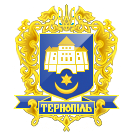 Тернопільська міська радасьомого скликанняПротоколСорок шостої сесії міської ради07  лютого 2020 рокуЗал засідань міської радим.ТернопільРеєстраціяРанкове пленарне засідання09:18Присутні: Баб'юк М.П., Балук Л.І., Бич П.Д., Білан Т.Б., Болєщук П.М., Газилишин А.Б., Гевко Г.О., Генсерук В.А., Гринда В.П., Зінь І.Ф., Ібрагімов М.Р., Климчук О.А., Козбур М.Р., Ландяк П.Д., Лупак С.М., Надал С.В., Нитка О.Б., Півторак С.Р., Редьква Н.М., Серетний Т.І., Смакоуз Ю.Г., Стукало А.В., Торожнюк Р.В., Шморгай О.В., Шоломейчук Н.В., Шумада В.В., Штопко Ю.В., Шкула А.П., Яциковська О.Б. Відсутні: Артимович А.І., Бліхар В.В., Грицишин А.А., Зелінка Н.В., Костюк І.В.,  Ляхович Р.М., Місько В.В., Паньків Н.М., Поврозник П.І., Прокопів Л.А., Сиротюк М.М., Ткаченко А.М., Турецька Н.І.,  Шараськіна В.А.Присутні: Парій М. П. – завідувач Державної регуляторної служби у Тернопільській області, в.о.старости Малашовецької сільської ради – Корнутяк В.М., в.о.старости Чернихівської сільської ради – Татарин Б.А., в.о.старости Кобзарівської сільської ради Туткалюк О.М., в.о.старости Курівецької сільської ради - Кузьма О.І., Буртник С.І.,Буртник А.С., Комбуль І.В., Радзіх Ю.Ю., Підгірна Т.А., Орищак В.В., Орищак О.В., Лукащук А.М., Кирилюк Я.П., Пелішко І.М., Антошенко В.В., Долинний В.Б., Березюк О.Я., Олійник А., Левків Р.Б., Левків Г.Т., Наконечна О.П., Купчик Ю.Р., Рогальська О.М., Кізілов В.А., Балабан М.В., Шпилик С.В.,  Жиліна О.О., Кінаш Р.В., Вільгушинський Р.В., Юркевич Х.М., Жилюк Н.М., Лемякін О.В., Гриців В.М., Баліцький В., Романишин Є., Калакайло В.Я., Владика М.І., Стародуб В.М., Василенко В.О., Мамчур Н.І., Карпова Н.В., Шмийка В.П., Раківський П.В., Кравчишин Н.П., Зварич Н.П., Загородня Л.М., Кінащук Б.Д., Солтис Б.М., Тарабан М., Кирилюк Я.П., Кійко Ж.В., Олійник С.М., Салій В.І., Яримович Б., Барилко М.С., Зот А.М., Коваль В.П., Чорна Г.Є., Лип`янчик І.Р., гр.Біскупська, Марченко О.М., Купень Г.Б., Олійник Л., гр.Наджога, Чорний Б.М., представники громадськості та ЗМІ (реєстрація додається).Список депутатів, які взяли участь в роботі сорок шостої сесії міської ради 07.02.2020р. згідно з електронною системою голосування "ВІЧЕ" додається на 1 арк. (всього - 36):Артимович А.І., Баб'юк М.П., Балук Л.І., Бич П.Д., Білан Т.Б., Болєщук П.М., Газилишин А.Б., Гевко Г.О., Генсерук В.А., Гринда В.П., Грицишин А.А., Зелінка Н.В., Зінь І.Ф., Ібрагімов М.Р., Климчук О.А., Козбур М.Р., Костюк І.В., Ландяк П.Д., Лупак С.М., Місько В.В., Надал С.В., Нитка О.Б., Півторак С.Р., Прокопів Л.А., Редьква Н.М., Серетний Т.І., Сиротюк М.М., Смакоуз Ю.Г., Стукало А.В., Торожнюк Р.В., Шкула А.П., Шморгай О.В., Шоломейчук Н.В., Штопко Ю.В., Шумада В.В., Яциковська О.Б.Відсутні: Бліхар В.В., Ляхович Р.М., Поврозник П.І., Ткаченко А.М., Паньків Н.М., Турецька Н.І., Шараськіна В.А.Вів сесію міський голова С.В.Надал. Слухали:	Про взяття  порядку денного сорок шостої сесії міської ради за основу.Інформував:	С.В.Надал. Результати голосування за взяття порядку денного за основу: за – 26, проти –0 , утримались –1. Рішення прийнято.					Порядок денний:Слухали:	Про доповнення порядку денного сорок шостої сесії міської ради:Виступив:	Надал С.В.1.Про звернення Тернопільської міської ради щодо скасування абонплати за транспортування газуРезультати голосування: за – 31, проти –0 , утримались –0. Рішення прийнято.2.Про доповнення найменування та внесення змін до Положень про виконавчі органи міської ради.Результати голосування: за – 29, проти –0 , утримались –1. Рішення прийнято.3.Про надання згоди на добровільне приєднання Нестерівської  сільської територіальної громади Зборівського району  до Тернопільської міської територіальної громади.Результати голосування: за – 29, проти –0 , утримались –0. Рішення прийнято.4.Про надання згоди на добровільне приєднання Висиповецької сільської територіальної громади Зборівського району  до Тернопільської міської територіальної громади.Результати голосування: за – 28, проти –0 , утримались –0. Рішення прийнято.5.Про звернення щодо виділення коштів на  забезпечення інсулінами хворих на цукровий діабет у 2020 році.Результати голосування: за – 31, проти –0 , утримались –0. Рішення прийнято.6.Про затвердження договору про міжбюджетний трансферт на 2020 рік.Результати голосування: за – 31, проти –0 , утримались –0. Рішення прийнято.7.Про внесення змін до рішення міської ради від 06.12.2019р. №7/41/41 «Про надання дозволу на укладання договору фінансового лізингу КП «Тернопільелектротранс» з АТ КБ «ПРИВАТБАНК».Результати голосування: за – 30, проти –0 , утримались –1. Рішення прийнято.8.Про затвердження рішення виконавчого комітету  від 29.01.2020 року №69.Результати голосування: за – 29, проти –0 , утримались –1. Рішення прийнято.9. Про внесення змін в рішення міської ради від 20.04.2018р. №7/24/28 «Про затвердженняПорядку проведення конкурсного відбору на заміщення вакантних посад керівників закладів професійної (професійно-технічної) освіти, що фінансуються з міського бюджету».Результати голосування: за – 30, проти –0 , утримались –1. Рішення прийнято.10. Про затвердження договорів про міжбюджетні трансферти на 2020 рік  з Байковецькою сільською радою.Результати голосування: за – 32, проти –0 , утримались –0. Рішення прийнято.11. Про затвердження договору про міжбюджетний трансферт на 2020 рік з Білецькою сільською радою.Результати голосування: за – 33, проти –0 , утримались –0. Рішення прийнято.12. Про затвердження угоди про міжбюджетний трансферт на 2020 рік з Тернопільською обласною радою.Результати голосування: за – 33, проти –0 , утримались –0. Рішення прийнято.13. Про внесення змін в рішення міської ради від 06.06.2019р. № 7/35/5 «Про місцеві податки і збориТернопільської міської територіальної громади».Результати голосування: за – 31, проти –0 , утримались –0. Рішення прийнято.14. Про створення комунального закладу.Результати голосування: за – 31, проти –0 , утримались –1. Рішення прийнято.15. Про надання дозволу на укладання договору земельного сервітуту за адресою вул.Микулинецька ТОВ «АВТОПАЛАЦ ТЕРНОПІЛЬ».Результати голосування: за – 30, проти –0 , утримались –0. Рішення прийнято.16. Про затвердження проекту землеустрою по зміні цільового призначення щодо відведення земельної ділянки для будівництва та обслуговування багатоквартирного житлового будинку з вбудовано-прибудованими приміщеннями громадського призначення з облаштуванням підземного та наземного паркінгу та гаражами за адресою вул.Винниченка,8 ПВНЗ «Тернопільський комерційний інститут».Результати голосування: за – 31, проти –0 , утримались –0. Рішення прийнято.17. Про затвердження проекту землеустрою по зміні цільового призначення щодо відведення земельної ділянки для будівництва та обслуговування  багатоквартирного житлового будинку з вбудовано-прибудованими приміщеннями громадського призначення з облаштуванням підземного та наземного паркінгу та гаражами за адресою вул.Винниченка,8 ПВНЗ «Тернопільський комерційний інститут».Результати голосування: за – 30, проти –0 , утримались –0. Рішення прийнято.18. Про затвердження проектів землеустрою щодо відведення земельних ділянок під будівництво та обслуговування дитячих дошкільних установ на 240 місць з початковою школою КП фірмі «Тернопільбудінвестзамовник».Результати голосування: за – 32, проти –0 , утримались –0. Рішення прийнято.19. Про надання дозволу на складання проектів землеустрою щодо відведення земельних ділянок в оренду терміном на десять років, право на оренду яких набуватиметься на аукціоні.Результати голосування: за – 32, проти –0 , утримались –0. Рішення прийнято.20. Про надання дозволу на розроблення проектів землеустрою щодо відведення земельних ділянок за адресою вул.Золотогірська (гр.Дмитришин П.П. та інші).Результати голосування: за – 27, проти –1 , утримались –2. Рішення прийнято.21. Про надання дозволу на розроблення проектів землеустрою щодо відведення земельних ділянок для обслуговування будівель і споруд об’єктів передачі електричної енергії відкритому акціонерному товариству «Тернопільобленерго».Результати голосування: за – 26, проти –0, утримались –1. Рішення прийнято.22. Про продаж на земельних торгах у формі аукціону права оренди земельної ділянки несільськогосподарського призначення за адресою вул.Ген.М.Тарнавського.Результати голосування: за – 27, проти –0, утримались –0. Рішення прийнято.23. Про надання дозволу на розроблення проекту землеустрою щодо відведення земельної ділянки по зміні її цільового призначення за адресою вул. Доли, 3, 5 управлінню обліку та контролю за використанням комунального майна Тернопільської міської ради.Результати голосування: за – 25, проти –0, утримались –2. Рішення прийнято.24. Про затвердження проекту землеустрою щодо відведення земельної ділянки по зміні її цільового призначення за адресою вул. Родини Барвінських,3 гр. Саманчук Х.В.Результати голосування: за – 27, проти –0, утримались –2. Рішення прийнято.25. Про надання дозволу на розроблення проекту землеустрою щодо відведення земельної ділянки за адресою вул.Микулинецька гр.Купчик Ю.Р.Результати голосування: за – 27, проти –0, утримались –2. Рішення прийнято.Виступив:	Серетний Т.І., який запропонував доповнити порядок денний наступним питанням:Про поновлення договору оренди землі за адресою вул. Слівенська ТОВ «Житло».Результати голосування: за – 30, проти –0, утримались –2. Рішення прийнято.Виступив:	Надал С.В., який запропонував доповнити порядок денний наступними питаннями:Про затвердження проекту землеустрою щодо відведення земельної ділянки по зміні її цільового призначення за адресою вул.М.Карпенка гр.Балабану В.В.Результати голосування: за – 22, проти –0, утримались –2. Рішення прийнято.	Про затвердження проекту землеустрою щодо відведення земельної ділянки по зміні її цільового призначення за адресою вул.Микулинецька гр.Гуменюку В.О.Результати голосування: за – 24, проти –0, утримались –3. Рішення прийнято.Результати голосування за затвердження порядку денного в цілому: за – 27, проти –0, утримались -1. Рішення прийнято.					Порядок денний:Слухали:	Про енергозабезпечення вулиці Бригадної.Виступила:	Х.Юркевич.Виступив:	С.В.Надал з пропозицією доручити управлінню організаційно-виконавчої роботи підготувати розпорядження міського голови щодо енергозабезпечення вулиці Бригадної.  Вирішили:	 Протокольні доручення №7/46/156 додаються.Слухали:	Про завершення ремонту прибудинкової території будинку №11 за адресою вул.Слівенська.Виступила:	Ж.В.Кійко.Виступив:	С.В.Надал з пропозицією доручити управлінню житлово-комунального господарства, благоустрою та екології вжити заходів для завершення ремонту прибудинкової території будинку №11 за адресою вул.Слівенська.Вирішили:	 Протокольні доручення №7/46/156 додаються.Слухали:	Про розгляд звернення МГО СЛ «Тернопільське».Виступила:	Т.ПідгірнаВиступив:	С.В.Надал з пропозицією доручити управлінню організаційно-виконавчої роботи підготувати розпорядження міського голови щодо розгляду звернення МГО СЛ «Тернопільське», озвученого на сорок шостій сесії міської ради.Результати голосування за пропозицію С.В.Надала: За - 26, проти - 0, утримались – 0.Вирішили:	Протокольні доручення №7/46/156 додаються.Слухали:	Про депутатське звернення Білана Т.Б.Доповідав:	Т.Б.Білан.Результати голосування: За- 32 , проти-0, утримались-0. Рішення прийнято.Вирішили:	Рішення № 7/46/1 додається.Слухали:	Про депутатське звернення Білана Т.Б.Доповідав:	Т.Б.Білан.Виступив:	С.В. Надал з  пропозицією вилучити із звернення слова наступного змісту: «А у розповсюдженні брало участь не один десяток чоловік. В  тому числі і діти меценатів та бізнесменів із великими статками.»Результати голосування за проект рішення, включаючи пропозицію С.В.Надала: За-29 , проти-0, утримались-0. Рішення прийнято.Вирішили:	Рішення № 7/46/2 додається.Слухали:	Про депутатське звернення Козбура М.Р.Доповідав:	М.Р.Козбур.Виступив:	С.В. Надал з пропозицією доручити управлінню житлово-комунального господарства, благоустрою та екології зобов’язати підприємства, які здійснюють обслуговування житлового фонду міста,  встановити металеві двері (решітки) на входах до ліфтових приміщень. Результати голосування за проект рішення, включаючи пропозицію С.В.Надала: За-29 , проти-0, утримались-0. Рішення прийнято.Вирішили:	Рішення № 7/46/3 та Протокольні доручення №7/46/156  додаються.Слухали:	1.Про надання відповідей управління житлово-комунального господарства, благоустрою та екології депутату міської ради П.Д.Ландяку.	2.Про розміщення інформації на офіційному сайті Тернопільської міської  ради  щодо депутатської діяльності депутатів міської ради.Доповідав:	П.Д.Ландяк.Слухали:	Про поновлення договору оренди землі за адресою вул. Слівенська ТОВ «Житло»Доповідав:	В.Л.Кібляр.Виступили:	Серетний Т.І., Ландяк П.Д., Шкула А.П., Редьква Н.М., Балук Л.І., Місько В.В., Ж.В.Кійко.Результати голосування за проект рішення: За-4, проти-8, утримались-6. Рішення  не прийнято.Заяву депутата міської ради Яциковської О.Б. про не врахування її голосу «За» долучено до протоколу.Виступили:	Ландяк П.Д., Надал С.В.  з пропозицією доручити управлінню організаційно-виконавчої роботи підготувати розпорядження міського голови щодо додаткового вивчення питання щодо земельної ділянки загальною площею 0,5000га за адресою вул. Слівенська.Результати голосування за пропозицію П.Д.Ландяка, С.В.Надала: За-27, проти-0, утримались-0. Рішення  прийнято.Вирішили:	Протокольні доручення №7/46/156  додаються. Слухали:	Про звернення Тернопільської міської ради щодо скасування абонплати за транспортування газу.Доповідав:	С.В.Надал.Виступив:	В.В.ШумадаРезультати голосування: За-33  , проти-0, утримались-0. Рішення прийнято.Результати повторного голосування: За-32  , проти-0, утримались-0. Рішення прийнято.Вирішили:	Рішення № 7/46/4 додається.Слухали:	Про звернення щодо виділення коштів на  забезпечення інсулінами хворих на цукровий діабет у 2020 році.Доповідала:	О.М.Ярмоленко.Виступив:	В.В.Місько з пропозицією направити дане звернення  додатково і до народних депутатів України від Тернопільської області.Виступив:	В.В.Шумада з пропозицією доручити управлінню організаційно-виконавчої роботи надіслати запрошення Народним депутатам України від міста Тернополя щодо участі в сесії міської ради.Виступив:	В.А.Генсерук  з пропозицією доручити відділу  охорони здоров’я та  медичного забезпечення надати інформацію відділу зв’язків з громадськістю та ЗМІ про аптеки м.Тернополя, які здійснюють відпуск інсулінів.Результати голосування за проект рішення, включаючи пропозиції В.В.Міська, В.В.Шумади, В.А.Генсерука: За-33  , проти-0, утримались-0. Рішення прийнято.Вирішили:	Рішення № 7/46/5 та Протокольні доручення №7/46/156 додаються.Слухали:	Про звіт щодо здійснення Тернопільською міською радою та її виконавчим комітетом державної регуляторної політики у 2019 роціДоповідав:	С.В.Надал.Результати голосування: За-  29, проти-0, утримались-0. Рішення прийнято.Вирішили:	Рішення № 7/46/6 додається.Слухали:	Про затвердження  Плану місцевого економічного розвитку на 2020-2021 рокиДоповідала:	Т.С.Корчак.Виступили:	С.В.Надал, П.Д.Ландяк.Результати голосування: За- 30, проти-0, утримались-0. Рішення прийнято.Вирішили:	Рішення № 7/46/7 додається.Слухали:	Про добровільне приєднання Городищенської сільської територіальної громади Зборівського району до Тернопільської міської територіальної громадиДоповідала:	Т.С.Корчак.Виступив:	С.В.Надал.Результати голосування: За-  33, проти-0, утримались-1. Рішення прийнято.Вирішили:	Рішення № 7/46/8 додається.Слухали:	Про внесення змін в рішення міської ради від 08.04.2011р. №6/7/132 «Про пайову участь у створенні і розвитку інженерно-транспортної  та соціальної інфраструктури м.Тернополя»Доповідала:	Т.Г.Басюрська.Виступили:	С.В.Надал, Т.Б. Білан. Результати голосування: За-  33, проти-0, утримались-0. Рішення прийнято.Вирішили:	Рішення № 7/46/9 додається.Слухали:	Про внесення змін до комплексної програми «Здоров’я громади» на 2019–2021 рр.»Доповідала:	О.М.Ярмоленко.Виступив:	С.В.Надал.Результати голосування: За- 30, проти-0, утримались-0. Рішення прийнято.Вирішили:	Рішення № 7/46/10 додається.Слухали:	Про внесення змін до Статуту комунального підприємства «Еней» Тернопільської міської ради.Доповідала:	Г.М.Горєва.Виступив:	І.Ф.Зінь щодо наявного конфлікту інтересів. Результати голосування: За-  27, проти-0, утримались-0. Рішення прийнято.Вирішили:	Рішення № 7/46/11 додається. Заяву депутата міської ради Зіня І.Ф. долучено до протоколу.Слухали:	Про внесення змін і доповнень до статуту комунального підприємства «Підприємство матеріально - технічного забезпечення» Тернопільської міської радиДоповідала:	Г.М.Горєва.Результати голосування: За-  26, проти-0, утримались-0. Рішення прийнято.Вирішили:	Рішення № 7/46/12 додається.Слухали:	Про внесення змін до Статуту Комунального підприємства «Тернопільводоканал» код ЄДРПОУ 03353845Доповідав:	О.І.Соколовський.Результати голосування: За- 27, проти-0, утримались-0. Рішення прийнято.Вирішили:	Рішення № 7/46/13 додається.Слухали:	Про зняття з контролю та перенесення термінів виконання рішень міської радиДоповідала:	С.Є.Добрікова, яка озвучила:1.Клопотання депутатів про залишення на контролі наступних  пунктів:п. 1.1 Рішення міської ради від 21.10.2016 року № 7/12/6 «Про депутатський запит депутата Зелінки Н.В.».1.2. Рішення міської ради від 24.10.2017 року № 7/19/2 «Про депутатський запит Бича П.Д.».1.4. Рішення міської ради від 19.12.2018 року № 7/31/1 «Про депутатський запит В.А.Генсерука». 1.13.Рішення міської ради від 15.12.2017 року № 7/21/8 «Про депутатський запит Шкули А.П.».1.25.п.18 рішення міської ради від 24.07.2019 року № 7/36/197 «Управлінню житлово-комунального господарства, благоустрою та екології встановити огорожу довжиною 20м з правої сторони вул.Курбаса (навпроти будинку №7) та розглянути можливість облаштування пішохідного переходу на вулиці Курбаса у цьому місці пристроями примусового зниження швидкості руху транспорту, проінформувати депутата М.Р.Ібрагімова».1.28.Рішення міської ради від 05.04.2019 року № 7/33/1 «Про депутатський запит Н.В.Шоломейчук».1.33.Рішення міської ради від 02.01.2018 року № 7/22/10 «Про депутатський запит депутата Шкули А.П.».1.34.Рішення міської ради від 08.08.2018 року № 7/26/20 «Про депутатський запит Н.В.Зелінки».1.35.Рішення міської ради від 08.08.2018 року № 7/26/21 «Про депутатський запит Н.В.Зелінки».1.36.Рішення міської ради від 22.11.2018 року № 7/30/3 «Про депутатський запит депутата міської ради Н.В. Шоломейчук».1.37.Рішення міської ради від 22.11.2018 року № 7/30/6 «Про депутатський запит депутата міської ради Н.В.Зелінки».1.38.п.11 рішення міської ради від 25.10.2019 року № 7/39/188 «Управлінням торгівлі, побуту та захисту прав споживачів, правового забезпечення доопрацювати проект рішення щодо накладення персональних санкцій місцевого значення на юридичних та фізичних осіб, що працюють або зареєстровані у м.Тернополі та співпрацюють із представниками країни-агресора – Російської Федерації (автор - депутат Білан Т.Б.), управлінню організаційно-виконавчої роботи внести зазначений проект до порядку денного чергової сесії».1.39.Рішення міської ради від 06.12.2019 року № 7/41/1 «Про депутатський запит В.Генсерука».1.41.п.5 рішення міської ради від 06.12.2019 року № 7/41/174 «Відділу Державного архітектурно-будівельногоконтролю надати інформацію про спорудження передбаченого проектно-кошторисною документацією дитячого майданчика в парку Національного відродження та проінформувати депутата Н.Зелінку».1.45.п.2 рішення міської ради від 20.12.2019 року № 7/42/87 «Управлінню транспорту, комунікацій та зв’язку спільно з ТОВ «Системний зв’язок» вжити заходів для забезпечення якісної роботи GPS-трекерів щодо моніторингу руху громадського транспорту, про результати проінформувати депутата П.М.Болєщука».2.Клопотання постійних комісій міської ради про залишення на контролі наступних  пунктів:1.5. п.10 рішення міської ради від 24.07.2019 року № 7/36/197 «Управлінню житлово-комунального господарства, благоустрою та екології розглянути можливість встановлення світлофору по вул.Карпенка (між ЗОШ №12 та № 7) та проінформувати депутата І.Ф.Зіня».1.8. п.3 рішення міської ради від 05.10.2018 року № 7/28/145 «Внести відповідні зміни до Генерального плану міста та передбачити зону рекреації на зазначеній вище території».1.16.п.10 рішення міської ради від 06.12.2019 року № 7/41/174 «Управлінню житлово-комунального господарства, благоустрою та екології вжити заходів для належного благоустрою при спорудженні спортивного комплексу за адресою вул.Текстильна».1.20.п.3 рішення міської ради від 25.10.2019 року № 7/39/188 «Відділу квартирного обліку та нерухомості на чергову сесію надати інформацію про сплату пайового внеску забудівником згідно з інформацією, озвученою депутатом Біланом Т.Б. на 39 сесії міської ради».1.21.п.10 рішення міської ради від 25.10.2019 року № 7/39/188 "Відділу земельних ресурсів перевірити виконання  фізичною особою – підприємцем Білою Неонілою Дмитрівною забезпечення благоустрою та належного зовнішнього вигляду  торгового павільйону  перед підписанням договору оренди землі (кад.номер 6110100000:02:026:0006) площею 0,0040га а адресою майдан Привокзальний."1.32. п.3 рішення міської ради від 08.08.2018 року № 7/26/148 Управлінню організаційно - виконавчої роботи підготувати проект розпорядження міського голови про створення комісії щодо вивчення питання розташування МАФу за адресою просп.Злуки, 31.1.40.п.4 рішення міської ради від 06.12.2019 року № 7/41/174 «Направити депутатське звернення І.Зіня щодо включення спортивного майданчика за адресою вул.Юності постійній комісії міської ради з питань житлово-комунального господарства, екології, надзвичайних ситуацій, енергозабезпечення та енергоефективності для розгляду при формуванні відповідного титульного списку на 2020рік (додається)».1.42.п.6 рішення міської ради від 06.12.2019 року № 7/41/174 «Управлінню муніципальної інспекції та фінансовому управлінню передбачити у бюджеті на 2020рік кошти на придбання катера для забезпечення контролю за дотриманням правил екологічної безпеки на Тернопільському ставі, проінформувати депутата В.Генсерука».1.43.п.7 рішення міської ради від 06.12.2019 року № 7/41/174 «Відділу земельних ресурсів при підготовці договору земельного сервітуту на земельну ділянку площею 0,0220га для права проходу та проїзду за адресою бульвар С.Петлюри,2 проінформувати товариство з обмеженою відповідальністю магазин «Оріон» про заборону встановлення огорожі та забезпечення доступу громадян».1.44.п.9 рішення міської ради від 06.12.2019 року № 7/41/174 «З врахуванням рішення міської ради щодо припинення права користування ВАТ «Текстерно» земельною ділянкою за адресою вул.Текстильна відділу земельних ресурсів підготувати проект рішення про долучення земельної ділянки для проходу, проїзду та паркування автотранспорту біля спортивного комплексу».Виступив:	Л.І.Балук з пропозицією залишити на контролі п.1.6 « п.20 рішення міської ради від 24.07.2019 року № 7/36/197 «Управлінню житлово-комунального господарства, благоустрою та екології розглянути доцільність перенесення пішохідного переходу по вул.Тарнавського (навпроти Церкви Святого Духа) за міжквартальний проізд Тарнавського, 8, 18 та проінформувати депутата Л.І.Балука».Виступили:	С.В.Надал, П.Д.Бич, Н.В.Зелінка. Результати голосування за проект рішення, включаючи пропозиції депутатів: За-  33, проти-0, утримались-0. Рішення прийнято.Вирішили:	Рішення № 7/46/14 додається.Слухали:	Про надання дозволу на списання майна Тернопільському навчально-виховному комплексу №32Доповідала:	О.П.Похиляк.Результати голосування: За-27 , проти-0, утримались-0. Рішення прийнято.Вирішили:	Рішення № 7/46/15 додається.Виступив:	С.В.Надал з пропозицією перенести черговість  розгляду наступних питань:	 Про внесення змін в рішення міської ради від 20.04.2018р. №7/24/28 «Про затвердження Порядку проведення конкурсного відбору на заміщення вакантних посад керівників закладів професійної (професійно-технічної) освіти, що фінансуються з міського бюджету».Про затвердження договорів про міжбюджетні трансферти на 2020 рік  з Байковецькою сільською радою.Про затвердження договору про міжбюджетний трансферт на 2020 рік з Білецькою сільською радою.Про затвердження угоди про міжбюджетний трансферт на 2020 рік з Тернопільською обласною радою.Слухали:	Про внесення змін в рішення міської ради від 20.04.2018р. №7/24/28 «Про затвердження Порядку проведення конкурсного відбору на заміщення вакантних посад керівників закладів професійної (професійно-технічної) освіти, що фінансуються з міського бюджету»Доповідала:	О.П.Похиляк.Результати голосування: За- 29, проти-0, утримались-1. Рішення прийнято.Вирішили:	Рішення № 7/46/16 додається.Слухали:	Про затвердження договорів про міжбюджетні трансферти на 2020 рік  з Байковецькою сільською радоюДоповідала:	О.П.Похиляк.Результати голосування: За- 31, проти-0, утримались-0. Рішення прийнято.Вирішили:	Рішення № 7/46/17 додається.Слухали:	Про затвердження договору про міжбюджетний трансферт на 2020 рік з Білецькою сільською радоюДоповідала:	О.П.Похиляк.Результати голосування: За- 29, проти-0, утримались-0. Рішення прийнято.Вирішили:	Рішення № 7/46/18 додається.Слухали:	Про затвердження угоди про міжбюджетний трансферт на 2020 рік з Тернопільською обласною радоюДоповідала:	О.П.Похиляк.Виступив:	С.В.Надал з пропозицією доручити  управлінню освіти і науки підготувати звернення до Тернопільської обласної ради щодо виділення коштів з обласного бюджету  на повне  фінансування мистецького компоненту, розвитку інфраструктури, оплати комунальних послуг  та організації діяльності до кінця 2020року Тернопільського ліцею №21 – спеціалізованої мистецької школи імені Ігоря Герети.Результати голосування  за проект рішення, включаючи пропозицію С.В.Надала: За-  31, проти-0, утримались-0. Рішення прийнято.Вирішили:	Рішення № 7/46/19 та Протокольні доручення №7/46/156 додаються додається.Слухали:	Про надання дозволу на розроблення проекту землеустрою щодо відведення земельної ділянки за адресою вул.Микулинецька гр.Корабель А.Г.Доповідав:	В.Л.Кібляр.Результати голосування: За- 5 , проти-1, утримались-7. Рішення не прийнято.Слухали:	Про надання дозволу на розроблення проекту землеустрою щодо відведення земельної ділянки за адресою вул.Микулинецька,115/65 гр.Оленичу В.А.Доповідав:	В.Л.Кібляр.Результати голосування: За- 27, проти-0, утримались-2. Рішення прийнято.Вирішили:	Рішення № 7/46/20 додається.Слухали:	Про затвердження проекту землеустрою щодо відведення земельної ділянки по зміні цільового призначення за адресою вул.Підгородня,50 гр.Сандуляку П.Я.Доповідав:	В.Л.Кібляр.Виступив:	А.Б.Газилишин.Результати голосування: За-9 , проти-0, утримались-4. Рішення не прийнято.Слухали:	Про надання дозволу на розроблення проекту землеустрою щодо відведення земельної ділянки за адресою вул. Лесі Українки,10  гр. Задорожній Н.Д.Доповідав:	В.Л.Кібляр.Результати голосування: За-  24, проти-1, утримались-2. Рішення прийнято.Вирішили:	Рішення № 7/46/21 додається.Слухали:	Про надання дозволу на поділ земельної ділянки за адресою вул. Білецька,33 ПАТ «Опілля»Доповідав:	В.Л.Кібляр.Результати голосування: За- 23, проти-0, утримались-2. Рішення прийнято.Вирішили:	Рішення № 7/46/22 додається.Слухали:	Про надання дозволу на розроблення проектів землеустрою щодо відведення земельних ділянок за адресою вул.С.Будного (гр.Шамро П.М. та інші)Доповідав:	В.Л.Кібляр.Результати голосування: За- 8, проти-1, утримались-4. Рішення не прийнято.Слухали:	Про надання дозволу на розроблення проекту землеустрою щодо відведення земельної ділянки для обслуговування багатоквартирного житлового будинку за адресою вул. Ю.Опільського,2 ОСББ «Успіх +»Доповідав:	В.Л.Кібляр.Результати голосування: За-  27, проти-0, утримались-0. Рішення прийнято.Вирішили:	Рішення № 7/46/23 додається.Слухали:	Про надання дозволу на розроблення проекту землеустрою щодо відведення земельної ділянки  за адресою вул.Поліська, 11 ТОВ «ВЗХ СТАР»Доповідав:	В.Л.Кібляр.Результати голосування: За- 19, проти-0, утримались-1. Рішення не прийнято.Слухали:	Про затвердження технічної документації із землеустрою щодо встановлення меж земельної ділянки в натурі (на місцевості) за адресою вул.Оболоня,23 гр.Барану М.В.Доповідав:	В.Л.Кібляр.Результати голосування: За- 23, проти-0, утримались-2. Рішення прийнято.Вирішили:	Рішення № 7/46/24 додається.Слухали:	Про затвердження проекту землеустрою щодо відведення земельної ділянки за адресою вул.Микулинецька,115/170а гр.Шведик І.Й.Доповідав:	В.Л.Кібляр.Результати голосування: За-28, проти-0, утримались-2. Рішення прийнято.Вирішили:	Рішення № 7/46/25 додається.Слухали:	Про затвердження проекту землеустрою щодо відведення земельної ділянки за адресою вул.Микулинецька,115/21 гр.Котовській К.М.Доповідав:	В.Л.Кібляр.Результати голосування: За- 27, проти-0, утримались-1. Рішення прийнято.Вирішили:	Рішення № 7/46/26 додається.Слухали:	Про затвердження проекту землеустрою щодо відведення земельної ділянки за адресою вул.Микулинецька,115/170 гр.Дідик М.М.Доповідав:	В.Л.Кібляр.Результати голосування: За- 28, проти-0, утримались-1. Рішення прийнято.Вирішили:	Рішення № 7/46/27 додається.Слухали:	Про надання дозволу на розроблення проектів землеустрою щодо відведення земельних ділянок за адресою вул.Микулинецька,115 гр.Тарасу А.Я., Тарас Т.Я.Доповідав:	В.Л.Кібляр.Результати голосування: За-27 , проти-0, утримались-3. Рішення прийнято.Вирішили:	Рішення № 7/46/28 додається.Слухали:	Про надання дозволу на розроблення проекту землеустрою щодо відведення земельної ділянки за адресою вул.С.Стадникової,10 гр.Бутрину В.Я., Бутрин Г.Т., Бутрину В.В., Бутрину О.В., Бутрин Х.О., Чорному Й.М., Левусь М.МДоповідав:	В.Л.Кібляр.Результати голосування: За- 20, проти-0, утримались-4. Рішення не прийнято.Слухали:	Про затвердження проекту землеустрою щодо відведення земельної ділянки за адресою вул.Є.Гребінки,20 гр.Буську Д.С.Доповідав:	В.Л.Кібляр.Результати голосування: За- 29, проти-0, утримались-1. Рішення прийнято.Вирішили:	Рішення № 7/46/29 додається.Слухали:	Про надання дозволу на розроблення технічної документації із землеустрою щодо встановлення меж земельної ділянки в натурі (на місцевості) за адресою вул.А.Манастирського,13 гр.Дуць П.О.Доповідав:	В.Л.Кібляр.Результати голосування: За- 26, проти-0, утримались-1. Рішення прийнято.Вирішили:	Рішення № 7/46/30 додається.Слухали:	Про надання дозволу на розроблення технічних документацій із землеустрою щодо встановлення меж земельних ділянок в натурі (на місцевості) за адресою вул.Дубовецька,9 (гр.Тимків М.М. та інші)Доповідав:	В.Л.Кібляр.Виступили:	Тимків М.М., Грицишин А.А., Шкула А.П., Ландяк П.Д., Надал С.В.Результати голосування: За-  27, проти-0, утримались-0. Рішення прийнято.Вирішили:	Рішення № 7/46/31 додається.Слухали:	Про надання дозволу на укладення договору земельного сервітуту за адресою вул. С.Будного комунальному підприємству «Тернопільелектротранс»Доповідав:	В.Л.Кібляр.Результати голосування: За-  27, проти-0, утримались-0. Рішення прийнято.Вирішили:	Рішення № 7/46/32 додається.Слухали:	Про затвердження проекту землеустрою щодо відведення земельної ділянки за адресою вул.Хутірська гр.Стебельському Р.П.Доповідав:	В.Л.Кібляр.Результати голосування: За-  31, проти-0, утримались-2. Рішення прийнято.Вирішили:	Рішення № 7/46/33 додається.Слухали:	Про надання дозволу на розроблення проекту землеустрою щодо відведення земельної ділянки за адресою вул.Золотогірська гр.М’ялковському М.С.Доповідав:	В.Л.Кібляр.Результати голосування: За- 11, проти-0, утримались-3. Рішення не прийнято.Слухали:	Про передачу безоплатно у власність земельної ділянки за адресою вул.Сидора Голубовича,1б гр.Наконечній О.П.Доповідав:	В.Л.Кібляр.Результати голосування: За-  21, проти-0, утримались-1. Рішення не прийнято.Слухали:	Про надання дозволу на розроблення технічної документації із землеустрою щодо встановлення (відновлення) меж земельної ділянки в натурі (на місцевості) для обслуговування 75-квартирного житлового будинку з вбудованими автостоянками та приміщеннями громадського призначення за адресою вул. Котляревського,13 ОСББ «Котляревського,13»Доповідав:	В.Л.Кібляр.Результати голосування: За-29 , проти-0, утримались-1. Рішення прийнято.Вирішили:	Рішення № 7/46/34 додається.Слухали:	Про затвердження проекту землеустрою щодо відведення земельної ділянки за адресою вул.І.Вагилевича,4 гр.Григель Л.А., Бакалцю О.Д., Бакалець О.Т.Доповідав:	В.Л.Кібляр.Результати голосування: За- 22, проти-0, утримались-0. Рішення прийнято.Вирішили:	Рішення № 7/46/35 додається.Слухали:	Про надання дозволу на укладання договору земельного сервітуту за адресою вул.Карпенка релігійній громаді «Парафія введення в храм Пресвятої Богородиці» м.Тернопіль Тернопільсько-Бучацької єпархії Української православної церкви Київського ПатріархатуДоповідав:	В.Л.Кібляр.Виступили:	капелан В.Кізілов, О.Б. Яциковська Результати голосування: За- 32, проти-0, утримались-0. Рішення прийнято.Вирішили:	Рішення № 7/46/36 додається.Слухали:	Про затвердження проекту землеустрою щодо відведення земельної ділянки за адресою вул.М.Михалевича,11а гр.Чайковському Р.І., Чайковському Т.Р.Доповідав:	В.Л.Кібляр.Результати голосування: За- 26, проти-0, утримались-1. Рішення прийнято.Вирішили:	Рішення № 7/46/37 додається.Слухали:	Про затвердження проекту землеустрою щодо відведення земельної ділянки за адресою вул.Тролейбусна,14 гр.Онисько М.В.Доповідав:	В.Л.Кібляр.Результати голосування: За-  21, проти-0, утримались-2. Рішення не прийнято.Слухали:	Про затвердження проекту землеустрою щодо відведення земельної ділянки за адресою вул.В.Юрчака,2А гр.Жмурку А.П., Хвалибога Л.І., Гук І.Т.Доповідав:	В.Л.Кібляр.Результати голосування: За-  29, проти-0, утримались-1. Рішення прийнято.Вирішили:	Рішення № 7/46/38 додається.Слухали:	Про надання дозволу на складання проекту землеустрою земельної ділянки за адресою вул.Тернопільська,35 гр.Цимбалістій М.О.Доповідав:	В.Л.Кібляр.Результати голосування: За-  18, проти-0, утримались-3. Рішення не прийнято.Слухали:	Про надання дозволу на розроблення проекту землеустрою щодо відведення земельної ділянки за адресою вул.С.Крушельницької,59 гр.Романюк Г.Г.Доповідав:	В.Л.Кібляр.Виступив:	А.Б.Газилишин.Результати голосування: За- 20, проти-0, утримались-3. Рішення не прийнято.Слухали:	Про затвердження проекту землеустрою щодо відведення земельної ділянки за адресою вул.Калинова гр.Буднику В.М.Доповідав:	В.Л.Кібляр.Результати голосування: За- 4, проти-2, утримались-3. Рішення не прийнято.Слухали:	Про затвердження проекту землеустрою щодо відведення земельної ділянки за адресою вул.Лісова,1 гр.Жиліній О.О.Доповідав:	В.Л.Кібляр.Результати голосування: За-  27, проти-0, утримались-1. Рішення прийнято.Вирішили:	Рішення № 7/46/39 додається.Слухали:	Про надання дозволу на розроблення проекту землеустрою щодо відведення земельної ділянки за адресою вул.Березова,23 гр.Мукомелі О.П., Мукомелі Р.Ю., Мукомелі М.Ю.Доповідав:	В.Л.Кібляр.Результати голосування: За- 27, проти-0, утримались-2. Рішення прийнято.Вирішили:	Рішення № 7/46/40 додається.Слухали:	Про надання дозволу на розроблення проекту землеустрою щодо відведення земельної ділянки по зміні її цільового призначення за адресою пров.Галицький,20 гр.Пелехатій М.В.Доповідав:	В.Л.Кібляр.Виступив:	А.Б.Газилишин.Результати голосування: За- 2, проти-2, утримались-10. Рішення не прийнято.Слухали:	Про затвердження проекту землеустрою щодо відведення земельної ділянки по зміні цільового призначення за адресою вул.Медобірна,7 гр.Рольській М.Я.Доповідав:	В.Л.Кібляр.Виступив:	П.М.Болєщук.Результати голосування: За- 31, проти-0, утримались-1. Рішення прийнято.Вирішили:	Рішення № 7/46/41 додається.Слухали:	Про надання дозволу на розроблення проекту землеустрою щодо відведення земельної ділянки для будівництва та обслуговування багатоквартирного житлового будинку за адресою вул. Доли,8а ОСББ «Доли 8А»Доповідав:	В.Л.Кібляр.Результати голосування: За-11 , проти-0, утримались-1. Рішення не прийнято.Слухали:	Про затвердження технічної документації із землеустрою щодо встановлення меж земельної ділянки в натурі (на місцевості) за адресою вул.Відродження,16 с.Іванківці  (в межах населеного пункту) Зборівського району Тернопільської області, яке належить до Тернопільської міської територіальної громади, гр.Чубатій Л.П.Доповідав:	В.Л.Кібляр.Результати голосування: За-  32, проти-0, утримались-0. Рішення прийнято.Вирішили:	Рішення № 7/46/42 додається.Слухали:	Про надання дозволу на розроблення технічної документації із землеустрою щодо встановлення меж земельної ділянки в натурі (на місцевості) за адресою  вул.Дубина,3 с.Вертелка (в межах населеного пункту) Зборівського району Тернопільської області, яке належить до Тернопільської міської територіальної громади, гр.Ярошевському А.Р.Доповідав:	В.Л.Кібляр.Результати голосування: За- 33, проти-0, утримались-0. Рішення прийнято.Вирішили:	Рішення № 7/46/43 додається.Слухали:	Про передачу безоплатно у власність земельної ділянки за адресою вул.Микулинецька бічна, 10 споживчому кооперативу «Калина-Тернопіль»Доповідав:	В.Л.Кібляр.Виступив:	А.Б.Газилишин.Результати голосування: За-12 , проти-0, утримались-1. Рішення не прийнято.Слухали:	Про затвердження проекту землеустрою щодо відведення земельної ділянки за адресою вул.Зарічна,28 гр.Лисому І.І.Доповідав:	В.Л.Кібляр.Результати голосування: За- 25, проти-0, утримались-3. Рішення прийнято.Вирішили:	Рішення № 7/46/44 додається.Слухали:	Про затвердження проекту землеустрою щодо відведення земельної ділянки за адресою вул.І.Богуна,14  гр.Варшавській О.В.Доповідав:	В.Л.Кібляр.Результати голосування: За-  28, проти-0, утримались-1. Рішення прийнято.Вирішили:	Рішення № 7/46/45 додається.Слухали:	Про затвердження проекту землеустрою щодо відведення земельної ділянки за адресою вул.С.Чарнецького,16 гр.Гірняк М.В.Доповідав:	В.Л.Кібляр.Результати голосування: За-  31, проти-0, утримались-1. Рішення прийнято.Вирішили:	Рішення № 7/46/46 додається.Слухали:	Про надання дозволу на розроблення проекту землеустрою щодо відведення земельної ділянки за адресою вул.Степова,57 гр.Дебері М.Ю., Дебері К.С., Дебері А.С.Доповідав:	В.Л.Кібляр.Результати голосування: За-  30, проти-0, утримались-1. Рішення прийнято.Вирішили:	Рішення № 7/46/47 додається.Слухали:	Про затвердження проекту землеустрою щодо відведення земельної ділянки за адресою вул.Ю.Федьковича,4 гр.Комаровській М.В., Комаровському Б.Ю.Доповідав:	В.Л.Кібляр.Результати голосування: За-  30, проти-0, утримались-0. Рішення прийнято.Вирішили:	Рішення № 7/46/48 додається.Слухали:	Про передачу безоплатно у власність земельної ділянки за адресою вул.Академіка С.Дністрянського,26 гр.Кушнір І.Б.Доповідав:	В.Л.Кібляр.Виступив:	І.Б.Кушнір Результати голосування: За- 28, проти-0, утримались-0. Рішення прийнято.Вирішили:	Рішення № 7/46/49 додається.Слухали:	Про затвердження проекту землеустрою щодо відведення земельної ділянки за адресою вул.Полковника УПА О.Польового,23 гр.Хоміцькому А.А., Хоміцькій Х.А.Доповідав:	В.Л.Кібляр.Результати голосування: За- 30, проти-0, утримались-0. Рішення прийнято.Вирішили:	Рішення № 7/46/50 додається.Слухали:	Про затвердження проекту землеустрою щодо відведення земельної ділянки за адресою вул.Проектна гр.Бунту В.І.Доповідав:	В.Л.Кібляр.Результати голосування: За- 23, проти-0, утримались-3. Рішення прийнято.Вирішили:	Рішення № 7/46/51 додається.Слухали:	Про затвердження технічної документації із землеустрою щодо встановлення меж земельної ділянки в натурі (на місцевості) за адресою вул.У.Самчука,26 гр.Заблоцькій Л.М., Шолох О.М.Доповідав:	В.Л.Кібляр.Результати голосування: За-  27, проти-0, утримались-1. Рішення прийнято.Вирішили:	Рішення № 7/46/52 додається.Слухали:	Про надання дозволу на поділ земельної ділянки за адресою вул.Піскова,7, яка перебуває в оренді гр.Білінської Г.Д.Доповідав:	В.Л.Кібляр.Результати голосування: За- 16, проти-0, утримались-7. Рішення не прийнято.Слухали:	Про надання дозволу на поділ земельної ділянки за адресою вул.Полковника Д.Вітовського,6, яка перебуває в оренді гр.Порохняк Л.Л., Івахів О.Л.Доповідав:	В.Л.Кібляр.Результати голосування: За- 27, проти-0, утримались-0. Рішення прийнято.Вирішили:	Рішення № 7/46/53 додається.Слухали:	Про затвердження технічної документації із землеустрою щодо встановлення меж земельної ділянки в натурі (на місцевості) за адресою вул.Над Ставом,11 с.Глядки (в межах населеного пункту) Зборівського району Тернопільської області, яке належить до Тернопільської міської територіальної громади, гр.Качан Г.Б.Доповідав:	В.Л.Кібляр.Результати голосування: За- 32, проти-0, утримались-0. Рішення прийнято.Вирішили:	Рішення № 7/46/54 додається.Слухали:	Про затвердження технічної документації із землеустрою щодо встановлення меж земельних ділянок в натурі (на місцевості) за адресою с.Глядки Зборівського району Тернопільської області, яке належить до Тернопільської міської територіальної громади, гр.Грущанській О.В.Доповідав:	В.Л.Кібляр.Результати голосування: За- 31, проти-0, утримались-0. Рішення прийнято.Вирішили:	Рішення № 7/46/55 додається.Слухали:	Про затвердження технічної документації із землеустрою щодо встановлення меж земельних ділянок в натурі (на місцевості) за адресою с.Чернихів Зборівського району Тернопільської області, яке належить до Тернопільської міської територіальної громади, гр.Павельчук Н.І.Доповідав:	В.Л.Кібляр.Результати голосування: За-  31, проти-0, утримались-0. Рішення прийнято.Вирішили:	Рішення № 7/46/56 додається.Слухали:	Про затвердження технічної документації із землеустрою щодо встановлення меж земельної ділянки в натурі (на місцевості) за адресою вул.Центральна,73 с.Чернихів (в межах населеного пункту) Зборівського району Тернопільської області, яке належить до Тернопільської міської територіальної громади, гр.Жовтенку О.Ю., Жовтенко Л.Ю.Доповідав:	В.Л.Кібляр.Виступив:	А.П.Шкула з пропозицією доручити відділу земельних ресурсів спільно з управлінням правового забезпечення проінформувати щодо доцільності об’єднання розгляду звернень мешканців населених пунктів, які приєдналися до Тернопільської міської територіальної громади, в зведений проект рішення.Результати голосування: За- 27, проти-0, утримались-1. Рішення прийнято.Вирішили:	Рішення № 7/46/57 та Протокольні доручення №7/46/156 додаються.Слухали:	Про затвердження технічної документації із землеустрою щодо встановлення меж земельної ділянки в натурі (на місцевості) за адресою вул.Горанська,7 с.Чернихів (в межах населеного пункту) Зборівського району Тернопільської області, яке належить до Тернопільської міської територіальної громади, гр.Марчуку Й.В.Доповідав:	В.Л.Кібляр.Результати голосування: За- 30, проти-0, утримались-0. Рішення прийнято.Вирішили:	Рішення № 7/46/58 додається.Слухали:	Про затвердження технічної документації із землеустрою щодо встановлення меж земельної ділянки в натурі (на місцевості) за адресою вул.Центральна,10 с.Плесківці (в межах населеного пункту) Зборівського району Тернопільської області, яке належить до Тернопільської міської територіальної громади, гр.Лемезі З.В.Доповідав:	В.Л.Кібляр.Результати голосування: За-  30, проти-0, утримались-0. Рішення прийнято.Вирішили:	Рішення № 7/46/59 додається.Слухали:	Про поновлення договору оренди землі за адресою вул.Об’їзна ФО-П Карповій Н.В.Доповідав:	В.Л.Кібляр.Виступила:	Н.В.Карпова.Результати голосування: За- 32, проти-0, утримались-0. Рішення прийнято.Вирішили:	Рішення № 7/46/60 додається.Слухали:	Про затвердження технічної документації із землеустрою щодо встановлення меж земельних ділянок в натурі (на місцевості) за адресою с.Плесківці Зборівського району Тернопільської області, яке належить до Тернопільської міської територіальної громади, гр.Артем’яку В.Ю.Доповідав:	В.Л.Кібляр.Результати голосування: За-  28, проти-0, утримались-0. Рішення прийнято.Вирішили:	Рішення № 7/46/61 додається.Слухали:	Про затвердження технічної документації із землеустрою щодо встановлення меж земельної ділянки в натурі (на місцевості) за адресою с.Курівці (в межах населеного пункту) Зборівського району Тернопільської області, яке належить до Тернопільської міської територіальної громади гр.Михайлишин Г.В.Доповідав:	В.Л.Кібляр.Результати голосування: За- 29, проти-0, утримались-0. Рішення прийнято.Вирішили:	Рішення № 7/46/62 додається.Слухали:	Про надання дозволу на розроблення проекту землеустрою щодо відведення земельної ділянки за адресою вул.Центральна,16 с.Курівці (в межах населеного пункту) Зборівського району Тернопільської області, яке належить до Тернопільської міської територіальної громади, гр.Петрусику В.Г.Доповідав:	В.Л.Кібляр.Результати голосування: За- 28, проти-0, утримались-0. Рішення прийнято.Вирішили:	Рішення № 7/46/63 додається.Слухали:	Про затвердження технічної документації із землеустрою щодо встановлення меж земельних ділянок в натурі (на місцевості) загальною за адресою с.Курівці Зборівського району Тернопільської області, яке належить до Тернопільської міської територіальної громади, гр.Чорному Б.І.Доповідав:	В.Л.Кібляр.Результати голосування: За- 26, проти-0, утримались-0. Рішення прийнято.Вирішили:	Рішення № 7/46/64 додається.Слухали:	Про затвердження технічної документації із землеустрою щодо встановлення меж земельної ділянки в натурі (на місцевості) за адресою с.Курівці Зборівського району Тернопільської області, яке належить до Тернопільської міської територіальної громади, гр.Голоюсі П.П.Доповідав:	В.Л.Кібляр.Результати голосування: За-27 , проти-0, утримались-0. Рішення прийнято.Вирішили:	Рішення № 7/46/65 додається.Слухали:	Про затвердження технічної документації із землеустрою щодо встановлення меж земельних ділянок в натурі (на місцевості) за адресою с.Курівці Зборівського району Тернопільської області, яка належить до Тернопільської міської територіальної громади, гр.Флисті М.І.Доповідав:	В.Л.Кібляр.Результати голосування: За- 31, проти-0, утримались-0. Рішення прийнято.Вирішили:	Рішення № 7/46/66 додається.Слухали:	Про надання земельної ділянки за адресою вул.Текстильна гр. Крупці Б.В.Доповідав:	В.Л.Кібляр.Виступив:	А.Б.Газилишин.Результати голосування: За-2 , проти-1, утримались-7. Рішення не прийнято.Слухали:	Про надання дозволу на розроблення проектів землеустрою щодо відведення земельних ділянок за адресою вул.Новий Світ (гр.Гук А.Б. та інші)Доповідав:	В.Л.Кібляр.Результати голосування: За-0 , проти-1, утримались-5. Рішення не прийнято.Слухали:	Про відмову у наданні дозволу на розроблення проектів землеустрою щодо відведення земельних ділянок площею до 0,10га за адресою вул.Новий Світ (гр.Гук А.Б. та інші)Доповідав:	В.Л.Кібляр.Результати голосування: За- 27, проти-0, утримались-1. Рішення прийнято.Вирішили:	Рішення № 7/46/67 додається.Слухали:	Про затвердження проекту землеустрою щодо відведення земельної ділянки за адресою вул.Микулинецька гр.Савчуку О.О.Доповідав:	В.Л.Кібляр.Результати голосування: За- 4, проти-0, утримались-3. Рішення не прийнято.Слухали:	Про затвердження технічної документації із землеустрою щодо встановлення меж земельної ділянки в натурі (на місцевості) за адресою вул.Микулинецька-бічна,7 гр.Лапіняк М.В.Доповідав:	В.Л.Кібляр.Результати голосування: За- 16, проти-0, утримались-2. Рішення не прийнято.Слухали:	Про надання дозволу на розроблення проекту землеустрою щодо відведення земельної ділянки за адресою провулок Цегельний, 1 гр.Ломазі І.Б.Доповідав:	В.Л.Кібляр.Результати голосування: За- 2 , проти-0, утримались-5. Рішення не прийнято.Результати повторного голосування: За- 21, проти-0, утримались-2. Рішення не прийнято.Слухали:	Про затвердження технічної документації із землеустрою щодо встановлення меж земельних ділянок в натурі (на місцевості) за адресою с.Чернихів Зборівського району Тернопільської області, яке належить до Тернопільської міської територіальної громади, гр.Блотній О.М.Доповідав:	В.Л.Кібляр.Результати голосування: За-26 , проти-0, утримались-0. Рішення прийнято.Вирішили:	Рішення № 7/46/68 додається.Слухали:	Про затвердження технічної документації із землеустрою щодо встановлення меж земельної ділянки в натурі (на місцевості) за адресою с.Чернихів Зборівського району Тернопільської області, яке належить до Тернопільської міської територіальної громади, гр.Рудакевичу І.І.Доповідав:	В.Л.Кібляр.Результати голосування: За- 26, проти-0, утримались-0. Рішення прийнято.Вирішили:	Рішення № 7/46/69 додається.Слухали:	Про затвердження технічної документації із землеустрою щодо встановлення меж земельних ділянок в натурі (на місцевості) за адресою с.Глядки Зборівського району Тернопільської області, яке належить до Тернопільської міської територіальної громади, гр.Чайковській С.М.Доповідав:	В.Л.Кібляр.Результати голосування: За-27 , проти-0, утримались-0. Рішення прийнято.Вирішили:	Рішення № 7/46/70 додається.Слухали:	Про затвердження проекту землеустрою щодо відведення земельної ділянки за адресою с.Глядки (в межах населеного пункту) Зборівського району Тернопільської області, яке належить до Тернопільської міської територіальної громади, гр.Штокало Л.Б.Доповідав:	В.Л.Кібляр.Результати голосування: За-27 , проти-0, утримались-0. Рішення прийнято.Вирішили:	Рішення № 7/46/71 додається.Слухали:	Про затвердження технічної документації із землеустрою щодо встановлення меж земельних ділянок в натурі (на місцевості) за адресою с.Глядки Зборівського району Тернопільської області, яке належить до Тернопільської міської територіальної громади, гр.Качан Г.Б.Доповідав:	В.Л.Кібляр.Результати голосування: За- 30, проти-0, утримались-0. Рішення прийнято.Вирішили:	Рішення № 7/46/72 додається.Слухали:	Про затвердження технічної документації із землеустрою щодо встановлення меж земельних ділянок в натурі (на місцевості) за адресою с.Курівці Зборівського району Тернопільської області, яке належить до Тернопільської міської територіальної громади, гр.Щербатому В.М.Доповідав:	В.Л.Кібляр.Результати голосування: За-  29, проти-0, утримались-0. Рішення прийнято.Вирішили:	Рішення № 7/46/73 додається.Слухали:	Про затвердження технічної документації із землеустрою щодо встановлення меж земельних ділянок в натурі (на місцевості) за адресою с.Плесківці Зборівського району Тернопільської області, яке належить до Тернопільської міської територіальної громади, гр.Татарину А.Б.Доповідав:	В.Л.Кібляр.Результати голосування: За-28 , проти-0, утримались-0. Рішення прийнято.Вирішили:	Рішення № 7/46/74 додається.Слухали:	Про затвердження технічної документації із землеустрою щодо встановлення меж земельних ділянок в натурі (на місцевості) за адресою с.Курівці Зборівського району Тернопільської області, яке належить до Тернопільської міської територіальної громади, гр.Хомко Г.В.Доповідав:	В.Л.Кібляр.Результати голосування: За-  28, проти-0, утримались-0. Рішення прийнято.Вирішили:	Рішення № 7/46/75 додається.Слухали:	Про затвердження технічної документації із землеустрою щодо встановлення меж земельної ділянки в натурі (на місцевості) за адресою с.Курівці Зборівського району Тернопільської області, яке належить до Тернопільської міської територіальної громади, гр.Гримак Г.Я.Доповідав:	В.Л.Кібляр.Результати голосування: За-  31, проти-0, утримались-0. Рішення прийнято.Вирішили:	Рішення № 7/46/76 додається.Слухали:	Про затвердження технічної документації із землеустрою щодо встановлення меж земельної ділянки в натурі (на місцевості) за адресою с.Курівці Зборівського району Тернопільської області, яке належить до Тернопільської міської територіальної громади, гр.Піньдюр Л.А.Доповідав:	В.Л.Кібляр.Результати голосування: За-  30, проти-0, утримались-0. Рішення прийнято.Вирішили:	Рішення № 7/46/77 додається.Слухали:	Про затвердження технічної документації із землеустрою щодо встановлення меж земельних ділянок в натурі (на місцевості) за адресою с.Курівці Зборівського району Тернопільської області, яке належить до Тернопільської міської територіальної громади, гр.Романюк Л.Я.Доповідав:	Кібляр В.Л.Результати голосування: За- 31, проти-0, утримались-0. Рішення прийнято.Вирішили:	Рішення № 7/46/78 додається.Слухали:	Про затвердження проекту землеустрою щодо відведення земельної ділянки за адресою с.Курівці (в межах населеного пункту) Зборівського району Тернопільської області, яке належить до Тернопільської міської територіальної громади, гр.Галіяну А.Я.Доповідав:	В.Л.Кібляр.Результати голосування: За-  29, проти-0, утримались-0. Рішення прийнято.Вирішили:	Рішення № 7/46/79 додається.Слухали:	Про затвердження технічної документації із землеустрою щодо встановлення меж земельних ділянок в натурі (на місцевості) за адресою с.Курівці Зборівського району Тернопільської області, яке належить до Тернопільської міської територіальної громади, гр.Лотоцькій І.М.Доповідав:	В.Л.Кібляр.Результати голосування: За- 30, проти-0, утримались-0. Рішення прийнято.Вирішили:	Рішення № 7/46/80 додається.Слухали:	Про затвердження технічної документації із землеустрою щодо встановлення меж земельної ділянки в натурі (на місцевості) за адресою с.Курівці Зборівського району Тернопільської області, яке належить до Тернопільської міської територіальної громади, гр.Шумському В.І.Доповідав:	В.Л.Кібляр.Результати голосування: За-  27, проти-0, утримались-0. Рішення прийнято.Вирішили:	Рішення № 7/46/81 додається.Слухали:	Про затвердження технічної документації із землеустрою щодо встановлення меж земельних ділянок в натурі (на місцевості) загальною за адресою с.Курівці Зборівського району Тернопільської області, яке належить до Тернопільської міської територіальної громади, гр.Скрипець І.М.Доповідав:	В.Л.Кібляр.Результати голосування: За-  30, проти-0, утримались-0. Рішення прийнято.Вирішили:	Рішення № 7/46/82 додається.Слухали:	Про затвердження технічної документації із землеустрою щодо встановлення меж земельних ділянок в натурі (на місцевості) за адресою с.Курівці Зборівського району Тернопільської області, яке належить до Тернопільської міської територіальної громади, гр.Шумській Г.І.Доповідав:	В.Л.Кібляр.Результати голосування: За- 29, проти-0, утримались-0. Рішення прийнято.Вирішили:	Рішення № 7/46/83 додається.Слухали:	Про затвердження технічної документації із землеустрою щодо встановлення меж земельних ділянок в натурі (на місцевості) за адресою с.Курівці Зборівського району Тернопільської області, яке належить до Тернопільської міської територіальної громади, гр.Луцишин Н.В.Доповідав:	В.Л.Кібляр.Результати голосування: За- 28, проти-0, утримались-0. Рішення прийнято.Вирішили:	Рішення № 7/46/84 додається.Слухали:	Про затвердження технічної документації із землеустрою щодо встановлення меж земельних ділянок в натурі (на місцевості) за адресою с.Курівці Зборівського району Тернопільської області, яке належить до Тернопільської міської територіальної громади, гр.Долику Б.П.Доповідав:	В.Л.Кібляр.Результати голосування: За-  30, проти-0, утримались-0. Рішення прийнято.Вирішили:	Рішення № 7/46/85 додається.Слухали:	Про затвердження технічної документації із землеустрою щодо встановлення меж земельної ділянки в натурі (на місцевості) за адресою с.Курівці Зборівського району Тернопільської області, яке належить до Тернопільської міської територіальної громади, гр.Лозіцькому В.І.Доповідав:	В.Л.Кібляр.Результати голосування: За- 29, проти-0, утримались-0. Рішення прийнято.Вирішили:	Рішення № 7/46/86 додається.Слухали:	Про затвердження технічної документації із землеустрою щодо встановлення меж земельних ділянок в натурі (на місцевості) за адресою с.Кобзарівка Зборівського району Тернопільської області, яке належить до Тернопільської міської територіальної громади, гр.Кривій Л.Л.Доповідав:	В.Л.Кібляр.Результати голосування: За- 29, проти-0, утримались-0. Рішення прийнято.Вирішили:	Рішення № 7/46/87 додається.Слухали:	Про затвердження технічної документації із землеустрою щодо встановлення меж земельних ділянок в натурі (на місцевості) за адресою с.Кобзарівка Зборівського району Тернопільської області, яке належить до Тернопільської міської територіальної громади, гр.Кривому В.Я.Доповідав:	В.Л.Кібляр.Результати голосування: За-  29, проти-0, утримались-0. Рішення прийнято.Вирішили:	Рішення № 7/46/88 додається.Слухали:	Про затвердження технічної документації із землеустрою щодо встановлення меж земельних ділянок в натурі (на місцевості) за адресою с.Кобзарівка Зборівського району Тернопільської області, яке належить до Тернопільської міської територіальної громади, гр.Кіцак Я.В.Доповідав:	В.Л.Кібляр.Результати голосування: За- 25, проти-0, утримались-0. Рішення прийнято.Вирішили:	Рішення № 7/46/89 додається.Слухали:	Про надання дозволу на розроблення технічної документації із землеустрою щодо встановлення меж земельних ділянок в натурі (на місцевості) за адресою   с.Вертелка Зборівського району Тернопільської області, яке належить до Тернопільської міської територіальної громади, гр.Базилевичу А.В.Доповідав:	В.Л.Кібляр.Результати голосування: За- 29, проти-0, утримались-0. Рішення прийнято.Вирішили:	Рішення № 7/46/90 додається.Слухали:	Про надання дозволу на розроблення проекту землеустрою щодо відведення земельної ділянки за адресою вул.Незалежності,112 с.Малашівці (в межах населеного пункту) Зборівського району Тернопільської області, яке належить до Тернопільської міської територіальної громади, комунальній установі «Тернопільська міська централізована бібліотечна система»Доповідав:	В.Л.Кібляр.Результати голосування: За- 30, проти-0, утримались-0. Рішення прийнято.Вирішили:	Рішення № 7/46/91 додається.Слухали:	Про надання дозволу на розроблення проекту землеустрою щодо відведення земельної ділянки за адресою с.Іванківці (в межах населеного пункту) Зборівського району Тернопільської області, яке належить до Тернопільської міської територіальної громади, гр.Недошитко Н.Б.Доповідав:	В.Л.Кібляр.Результати голосування: За-  31, проти-0, утримались-0. Рішення прийнято.Вирішили:	Рішення № 7/46/92 додається.Слухали:	Про передачу безоплатно у власність земельної ділянки за адресою вул.Степова,47 гр.Грицьків Є.С.Доповідав:	В.Л.Кібляр.Результати голосування: За- 21, проти-1, утримались-1. Рішення не прийнято.Слухали:	Про затвердження технічної документації із землеустрою щодо встановлення меж земельної ділянки в натурі (на місцевості) за адресою вул.За Рудкою,9 гр.Шпіраку Т.І., Бутовій О.В.Доповідав:	В.Л.Кібляр.Виступив:	Балук Л.І., який оголосив про наявний конфлікт інтересів.Результати голосування: За- 21, проти-0, утримались-0. Рішення не прийнято.Результати повторного голосування: За- 24, проти-0, утримались-0. Рішення  прийнято. Вирішили:	Рішення № 7/46/93 додається.Слухали:	Про затвердження проекту землеустрою щодо відведення земельної ділянки за адресою вул.Глибочанська,54 (стара назва Глубочанська) гр.Балюку В.В.Доповідав:	В.Л.Кібляр.Результати голосування: За- 20, проти-0, утримались-4. Рішення не прийнято.Слухали:	Про надання дозволу на розроблення проекту землеустрою щодо відведення земельної ділянки за адресою вул.Новий Світ,30 гр.Шпирці В.Б., Шпирці Є.В., Навроцькій Г.Ю.Доповідав:	В.Л.Кібляр.Результати голосування: За-  21, проти-1, утримались-3. Рішення не прийнято.Результати повторного голосування: За-  23, проти-0, утримались-1. Рішення  прийнято.Вирішили:	Рішення № 7/46/94 додається.Слухали:	Про надання дозволу на розроблення технічної документації із землеустрою щодо встановлення меж земельної ділянки в натурі (на місцевості) за адресою вул.А.Манастирського,28 гр.Чміль О.О.Доповідав:	В.Л.Кібляр.Результати голосування: За-  28, проти-0, утримались-2. Рішення прийнято.Вирішили:	Рішення № 7/46/95 додається.Слухали:	Про затвердження проектів землеустрою щодо відведення земельних ділянок за адресою вул.С.Будного (гр.Заверуха В.С. та інші)Доповідав:	В.Л.Кібляр.Виступив:	А.Б.Газилишин.Результати голосування: За-19 , проти-0, утримались-0. Рішення не прийнято.Слухали:	Про надання дозволу на розроблення проектів землеустрою щодо відведення земельних ділянок за адресою вул.С.Будного, 23 (гр.Медецький Р.С. та інші)Доповідав:	В.Л.Кібляр.Результати голосування: За-  15, проти-0, утримались-1. Рішення не прийнято.Результати повторного голосування: За-  27, проти-0, утримались-0. Рішення прийнято.Вирішили:	Рішення № 7/46/96 додається.Слухали:	Про надання дозволу на розроблення проектів землеустрою щодо відведення земельних ділянок за адресою вул.Київська, 3б (гр.Антошенко В.В. та інші)Доповідав:	В.Л.Кібляр.Виступив:	В.В. Антошенко Результати голосування: За- 30, проти-0, утримались-0. Рішення прийнято.Вирішили:	Рішення № 7/46/97 додається.Слухали:	Про надання дозволу на розроблення проекту землеустрою щодо відведення земельної ділянки за адресою вул.Р.Шухевича, 8 гр.Руснак Г.В.Доповідав:	В.Л.Кібляр.Результати голосування: За-18 , проти-0, утримались-6. Рішення не прийнято.Слухали:	Про надання пропозицій  щодо прийняття наказу  на розроблення проекту землеустроюДоповідав:	В.Л.Кібляр.Результати голосування: За- 23, проти-1, утримались-0. Рішення прийнято.Вирішили:	Рішення № 7/46/98 додається.Слухали:	Про поновлення договору оренди землі для обслуговування торгового кіоску за адресою вул.Гетьмана І.Мазепи ФО-П Микитюку Р.М.Доповідав:	В.Л.Кібляр.Виступили:	Серетний Т.І., В.П.Коваль, С.В.Надал.Результати голосування: За-13 , проти-1, утримались-4. Рішення не прийнято.Слухали:	Про надання дозволу на проведення експертної грошової оцінки земельної ділянки, наданої для обслуговування нежитлової будівлі за адресою вул. Микулинецька,8 ФО-П Гуцалюк О.Б.Доповідав:	В.Л.Кібляр.Результати голосування: За-25 , проти-0, утримались-1. Рішення прийнято.Вирішили:	Рішення № 7/46/99 додається.Слухали:	Про надання дозволу на проведення експертної грошової оцінки земельної наданої для обслуговування торгового павільйону з влаштуванням торгово-побутових приміщень з окремим входом  за адресою вул. Львівська,2а ФОП Гамівці В.М.Доповідав:	В.Л.Кібляр.Результати голосування: За-6 , проти-0, утримались-7. Рішення не прийнято.Слухали:	Про затвердження технічної документації із землеустрою щодо встановлення меж земельної ділянки в натурі (на місцевості) за адресою вул.Золотогірська,28 гр.Салабаю М.М.Доповідав:	В.Л.Кібляр.Результати голосування: За- 26, проти-0, утримались-1. Рішення прийнято.Вирішили:	Рішення № 7/46/100 додається.Слухали:	Про затвердження проекту землеустрою щодо відведення земельної ділянки за адресою вул.Проектна гр.Чорному І.М.Доповідав:	В.Л.Кібляр.Виступив:	А.Б.Газилишин.Результати голосування: За-  10, проти-0, утримались-3. Рішення не прийнято.Слухали:	Про затвердження проекту землеустрою щодо відведення земельної ділянки за адресою вул. Д.Лук’яновича,8 гр.Балабану М.В.Доповідав:	В.Л.Кібляр.Виступив:	М.В.Балабану Результати голосування: За-  33, проти-0, утримались-0. Рішення прийнято.Вирішили:	Рішення № 7/46/101 додається.Слухали:	Про затвердження проекту землеустрою щодо відведення земельної ділянки за адресою вул.Підгородня,40  гр.Балабан Д.О.Доповідав:	В.Л.Кібляр.Результати голосування: За- 30, проти-0, утримались-0. Рішення прийнято.Вирішили:	Рішення № 7/46/102 додається.Слухали:	Про затвердження проекту землеустрою щодо відведення земельної ділянки за адресою вул.Новий Світ гр.Павлусику Ю.В.Доповідав:	В.Л.Кібляр.Результати голосування: За- 4, проти-1, утримались-3. Рішення не прийнято.Слухали:	Про надання дозволу на розроблення проекту землеустрою щодо відведення земельної ділянки за адресою вул.Урожайна гр.Левківу Р.Б.Доповідав:	В.Л.Кібляр.Виступив:	Р.Б.Левків.Результати голосування: За-  27, проти-0, утримались-0. Рішення прийнято.Вирішили:	Рішення № 7/46/103 додається.Слухали:	Про поновлення договору оренди землі для обслуговування торгового кіоску за адресою вул. Київська ПП «Буртник»Виступили:	Буртник С.І.,  Шкула А.П.Доповідав:	В.Л.Кібляр.Результати голосування: За-  33, проти-0, утримались-0. Рішення прийнято.Вирішили:	Рішення № 7/46/104 додається.Слухали:	Про затвердження проекту землеустрою щодо відведення земельної ділянки по зміні цільового призначення за адресою вул.Проектна гр.Зубрику М.С.Доповідав:	В.Л.Кібляр.Результати голосування: За-17 , проти-0, утримались-1. Рішення не прийнято.Слухали:	Про надання земельної ділянки за адресою вул. Поліська, 6  ТОВ «ФІРМА «ВІКАНТ»Доповідав:	В.Л.Кібляр.Результати голосування: За- 6, проти-0, утримались-2. Рішення не прийнято.Слухали:	Про надання земельної ділянки за адресою вул. С.Качали,7 гр. Оливку В.Й. та Оливку В.Й.Доповідав:	В.Л.Кібляр.Результати голосування: За-  6, проти-0, утримались-2. Рішення не прийнято.Слухали:	Про надання земельної ділянки за адресою вул. Микулинецька,116 гр.Матковській М.Б.Доповідав:	В.Л.Кібляр.Результати голосування: За-12 , проти-0, утримались-2. Рішення не прийнято.Слухали:	Про затвердження проекту землеустрою щодо відведення земельної ділянки за адресою проспект Степана Бандери,23а ФО-П Пипі О.А.Доповідав:	В.Л.Кібляр.Результати голосування: За- 23, проти-0, утримались-2. Рішення прийнято.Вирішили:	Рішення № 7/46/105 додається.Слухали:	Про затвердження проекту землеустрою щодо відведення земельної ділянки за адресою вул.Хутірська гр.Науму І.М.Доповідав:	В.Л.Кібляр.Результати голосування: За-3 , проти-0, утримались-5. Рішення не прийнято.Слухали:	Про надання дозволу на складання проекту землеустрою земельної ділянки за адресою вул.Чумацька  гр.Дзюбі К.І.Доповідав:	В.Л.Кібляр.Результати голосування: За-  28, проти-1, утримались-3. Рішення прийнято.Вирішили:	Рішення № 7/46/106 додається.Слухали:	Про надання дозволу на проведення експертної грошової оцінки земельної ділянки, наданої  для обслуговування будівлі магазину автозапчастин з пунктом автотехсервісу (мийка) та мінібаром за адресою вул. Довженка,18б ПП «Моноліт-Проект»Доповідав:	В.Л.Кібляр.Результати голосування: За-1 , проти-0, утримались-2. Рішення не прийнято.Слухали:	Про надання дозволу на розроблення проекту землеустрою щодо відведення земельної ділянки за адресою вул. Бродівська,60в  гр. Василевському Віктору ЯковичуДоповідав:	В.Л.Кібляр.Результати голосування: За-  4, проти-0, утримались-3. Рішення не прийнято.Слухали:	Про надання дозволу на розроблення проекту землеустрою щодо відведення земельної ділянки за адресою вул.Яблунева,4 гр.Костику В.А.Доповідав:	В.Л.Кібляр.Результати голосування: За- 27, проти-0, утримались-1. Рішення прийнято.Вирішили:	Рішення № 7/46/107 додається.Слухали:	Про затвердження проекту землеустрою щодо відведення земельної ділянки за адресою вул. Д.Лук’яновича,8 гр.Слободяну М.Г.Доповідав:	В.Л.Кібляр.Результати голосування: За-21 , проти-0, утримались-1. Рішення не прийнято.Слухали:	Про надання дозволу на розроблення проекту землеустрою щодо відведення земельної ділянки за адресою вул.І.Котляревського,12 гр.Бутрин Г.В.Доповідав:	В.Л.Кібляр.Результати голосування: За-6, проти-0, утримались-2. Рішення не прийнято.Слухали:	Про надання дозволу на розроблення проекту землеустрою щодо відведення земельної ділянки за адресою вул.Хліборобна,59 гр.Климчик Л.В.Доповідав:	В.Л.Кібляр.Результати голосування: За- 29, проти-0, утримались-1. Рішення прийнято.Вирішили:	Рішення № 7/46/108 додається.Слухали:	Про надання дозволу на розроблення проекту землеустрою щодо відведення земельної ділянки за адресою вул. Д.Лук’яновича,8 прим.33  гр.Гуменній М.П.Доповідав:	В.Л.Кібляр.Результати голосування: За-  24, проти-0, утримались-4. Рішення прийнято.Вирішили:	Рішення № 7/46/109 додається.Слухали:	Про затвердження проекту землеустрою щодо відведення земельної ділянки за адресою вул.Зарічна,36 гр.Май Г.П.Доповідав:	В.Л.Кібляр.Результати голосування: За-30, проти-0, утримались-1. Рішення прийнято.Вирішили:	Рішення № 7/46/110 додається.Слухали:	Про затвердження проекту землеустрою щодо відведення земельної ділянки для обслуговування багатоквартирного житлового будинку за адресою вул. Бродівська,15 ОСББ «Бродівська-15»Доповідав:	В.Л.Кібляр.Результати голосування: За-  32, проти-0, утримались-0. Рішення прийнято.Вирішили:	Рішення № 7/46/111 додається.Слухали:	Про затвердження проекту землеустрою щодо відведення земельної ділянки за адресою вул.Калинова,4а гр.Вельгію О.М.Доповідав:	В.Л.Кібляр.Результати голосування: За-  28, проти-0, утримались-0. Рішення прийнято.Вирішили:	Рішення № 7/46/112 додається.Слухали:	Про надання дозволу на розроблення проекту землеустрою щодо відведення земельної ділянки за адресою вул.М.Глінки,43 гр.Тирпаку А.Р., Тирпаку Ю.Р.Доповідав:	В.Л.Кібляр.Результати голосування: За- 25, проти-0, утримались-2. Рішення прийнято.Вирішили:	Рішення № 7/46/113 додається.Слухали:	Про надання дозволу на розроблення проекту землеустрою щодо відведення земельної ділянки за адресою вул.Зарічна,23 гр.Щербатій М.Т.Доповідав:	В.Л.Кібляр.Результати голосування: За-  28, проти-0, утримались-2. Рішення прийнято.Вирішили:	Рішення № 7/46/114 додається.Слухали:	Про надання дозволу на проведення експертної грошової оцінки земельної ділянки наданої для обслуговування викупленої частини будівлі за адресою вул. Микулинецька-бічна,10 гр. Метельській О.М.Доповідав:	В.Л.Кібляр.Результати голосування: За-6 , проти-0, утримались-2. Рішення не прийнято.Слухали:	Про надання дозволу на розроблення проекту землеустрою щодо відведення земельної ділянки по зміні її цільового призначення за адресою вул.Оболоня,33 гр.Яримовичу Б.В.Доповідав:	В.Л.Кібляр.Виступив:	Б.В.Яримович. Результати голосування: За- 15, проти-0, утримались-3. Рішення не прийнято.Результати повторного голосування: За- 27, проти-0, утримались-1. Рішення прийнято.Вирішили:	Рішення № 7/46/115 додається.Слухали:	Про надання дозволу на розроблення технічної документації із землеустрою щодо встановлення меж земельної ділянки в натурі (на місцевості) за адресою вул.Гайова-бічна,9а гр.Горунович О-С.Я.Доповідав:	В.Л.Кібляр.Результати голосування: За- 28, проти-0, утримались-0. Рішення прийнято.Вирішили:	Рішення № 7/46/116 додається.Слухали:	Про передачу безоплатно у власність земельної ділянки за адресою вул.Мостова,8 гр.Коваль І.В.Доповідав:	В.Л.Кібляр.Результати голосування: За-  26, проти-0, утримались-1. Рішення прийнято.Вирішили:	Рішення № 7/46/117 додається.Слухали:	Про надання дозволу на розроблення технічної документації із землеустрою щодо встановлення меж земельної ділянки в натурі (на місцевості) за адресою вул.Д.Нечая,7 гр.Новосад Т.І.Доповідав:	В.Л.Кібляр.Результати голосування: За- 29, проти-0, утримались-1. Рішення прийнято.Вирішили:	Рішення № 7/46/118 додається.Слухали:	Про затвердження проекту землеустрою щодо відведення земельної ділянки за адресою вул.Тісна,8 гр.Китай Т.О.Доповідав:	В.Л.Кібляр.Результати голосування: За- 30, проти-0, утримались-0. Рішення прийнято.Вирішили:	Рішення № 7/46/119 додається.Слухали:	Про надання земельної ділянки для обслуговування багатоквартирного житлового будинку за адресою вул. Б.Хмельницького,9Б ОСББ «Хмельницького 9Б»Доповідав:	В.Л.Кібляр.Виступив:	А.Б.Газилишин.Результати голосування: За- 30, проти-0, утримались-0. Рішення прийнято.Вирішили:	Рішення № 7/46/120 додається.Слухали:	Про надання дозволу на розроблення проекту землеустрою щодо відведення земельної ділянки для обслуговування багатоквартирного житлового будинку за адресою вул. Чалдаєва,15 ОСББ «Чалдаєва, 15»Доповідав:	В.Л.Кібляр.Результати голосування: За- 31, проти-0, утримались-0. Рішення прийнято.Вирішили:	Рішення № 7/46/121 додається.Слухали:	Про внесення змін в рішення міської радиДоповідав:	В.Л.Кібляр.Виступив:	А.Б.Газилишин.Результати голосування: За-  28, проти-0, утримались-2. Рішення прийнято.Вирішили:	Рішення № 7/46/122 додається.Слухали:	Про затвердження проекту землеустрою щодо відведення земельної ділянки для обслуговування багатоквартирного житлового будинку за адресою вул. В. Сімовича,1 ОСББ «В.Сімовича,1»Доповідав:	В.Л.Кібляр.Результати голосування: За-  30, проти-0, утримались-0. Рішення прийнято.Вирішили:	Рішення № 7/46/123 додається.Слухали:	Про погодження питання передачі земельної ділянки сільськогосподарського призначення державної власності гр.Качану В.В.Доповідав:	В.Л.Кібляр.Результати голосування: За-6 , проти-0, утримались-7. Рішення не прийнято.Слухали:	Про надання земельної ділянки за адресою вул.Достоєвського,4 гр.Гоминюку Б.І.Доповідав:	В.Л.Кібляр.Результати голосування: За-  28, проти-0, утримались-1. Рішення прийнято.Вирішили:	Рішення № 7/46/124 додається.Слухали:	Про затвердження технічної документації із землеустрою щодо встановлення меж земельної ділянки в натурі (на місцевості) за адресою вул.Бережанська,26 гр.Даньківу Я.І.Доповідав:	В.Л.Кібляр.Результати голосування: За-29, проти-0, утримались-2. Рішення прийнято.Вирішили:	Рішення № 7/46/125 додається.Слухали:	Про передачу безоплатно у власність земельної ділянки за адресою вул.Я.Стецька,21/1 гр.Антощуку С.С.Доповідав:	В.Л.Кібляр.Результати голосування: За-29, проти-0, утримались-2. Рішення прийнято.Вирішили:	Рішення № 7/46/126 додається.Слухали:	Про надання земельної ділянки за адресою вул. І.Котляревського, 67  Державному підприємству «Український державний центр радіочастот»Доповідав:	В.Л.Кібляр.Результати голосування: За-  9, проти-0, утримались-0. Рішення не прийнято.Слухали:	Про надання дозволу на укладання договору земельного сервітуту за адресою вул. Текстильна - Фабрична ПП «Джі Ем»Доповідав:	В.Л.Кібляр.Результати голосування: За- 32, проти-0, утримались-3. Рішення прийнято.Вирішили:	Рішення № 7/46/127 додається.Слухали:	Про затвердження проектів землеустрою щодо відведення земельних ділянок за адресою вул.Микулинецька (гр.Лесик О.В. та інші)Доповідав:	В.Л.Кібляр.Результати голосування: За- 26, проти-0, утримались-6. Рішення прийнято.Вирішили:	Рішення № 7/46/128 додається.Слухали:	Про доповнення найменування та внесення змін до Положень про виконавчі органи міської радиДоповідав:	С.В.Надал.Результати голосування: За- 21, проти-0, утримались-0. Рішення не прийнято.Результати повторного голосування: За- 32, проти-0, утримались-0. Рішення прийнято.Вирішили:	Рішення № 7/46/129 додається.Слухали:	Про надання згоди на добровільне приєднання Нестерівської  сільської територіальної громади Зборівського району  до Тернопільської міськоїтериторіальної громадиДоповідала:	Т.С.Корчак.Виступили:	В.Барвінський, П.Д.Ландяк.	Результати голосування: За-5, проти-1, утримались-8. Рішення не прийнято.Слухали:	Про надання згоди на добровільне приєднання Висиповецької сільської територіальної громади Зборівського району  до Тернопільської міськоїтериторіальної громадиДоповідала:	Т.С.Корчак.Виступив:	А.Паславський.Результати голосування: За- 4, проти-0, утримались-5. Рішення не прийнято.Слухали:	Про затвердження договору про міжбюджетний трансферт на 2020 рікДоповідала:	В.О.М.Ярмоленко.Результати голосування: За- 27, проти-0, утримались-0. Рішення прийнято.Вирішили:	Рішення № 7/46/130 додається.Слухали:	Про затвердження рішення виконавчого комітету  від 29.01.2020 року №69Доповідав:	О.П.Вітрук.Результати голосування: За- 33, проти-0, утримались-0. Рішення прийнято.Вирішили:	Рішення № 7/46/131 додається.Слухали:	Про внесення змін до рішення міської ради від 06.12.2019р. №7/41/41 «Про надання дозволу на укладання договору фінансового лізингу КП «Тернопільелектротранс» з АТ КБ «ПРИВАТБАНК»Доповідав:	О.П.Вітрук.Результати голосування: За-  27, проти-0, утримались-0. Рішення прийнято.Вирішили:	Рішення № 7/46/132 додається.Слухали:	Про внесення змін в рішення міської ради від 06.06.2019р. № 7/35/5 «Про місцеві податки і збориТернопільської міської територіальної громади»Доповідала:	Н.П.Кучер.Результати голосування: За-  33, проти-0, утримались-0. Рішення прийнято.Вирішили:	Рішення № 7/46/133 додається.Слухали:	Про створення комунального закладуДоповідав:	М.М.Круть.Виступили:	М.Р.Ібрагімов, А.Б.Газилишин, С.В.Надал.Результати голосування: За- 34, проти-0, утримались-0. Рішення прийнято.Вирішили:	Рішення № 7/46/134 додається.Слухали:	Про надання дозволу на укладання договору земельного сервітуту за адресою вул.Микулинецька ТОВ «АВТОПАЛАЦ ТЕРНОПІЛЬ»Доповідав:	В.Л.Кібляр.Виступив:	Л.І.Балук.Результати голосування: За-  34, проти-0, утримались-0. Рішення прийнято.Вирішили:	Рішення № 7/46/135 додається.Слухали:	Про затвердження проекту землеустрою по зміні цільового призначення щодо відведення земельної ділянки для будівництва та обслуговування багатоквартирного житлового будинку з вбудовано-прибудованими приміщеннями громадського призначення з облаштуванням підземного та наземного паркінгу та гаражами за адресою вул.Винниченка,8 ПВНЗ «Тернопільський комерційний інститут»Доповідав:	В.Л.Кібляр.Результати голосування: За-29 , проти-1, утримались-1. Рішення прийнято.Вирішили:	Рішення № 7/46/136 додається.Слухали:	Про затвердження проекту землеустрою по зміні цільового призначення щодо відведення земельної ділянки для будівництва та обслуговування  багатоквартирного житлового будинку з вбудовано-прибудованими приміщеннями громадського призначення з облаштуванням підземного та наземного паркінгу та гаражами за адресою вул.Винниченка,8 ПВНЗ «Тернопільський комерційний інститут»Доповідав:	В.Л.Кібляр.Результати голосування: За-30 , проти-1, утримались-1. Рішення прийнято.Вирішили:	Рішення № 7/46/137 додається.Слухали:	Про затвердження проектів землеустрою щодо відведення земельних ділянок під будівництво та обслуговування дитячих дошкільних установ на 240 місць з початковою школою КП фірмі «Тернопільбудінвестзамовник»Доповідав:	В.Л.Кібляр.Результати голосування: За- 31, проти-0, утримались-0. Рішення прийнято.Вирішили:	Рішення № 7/46/138 додається.Слухали:	Про надання дозволу на складання проектів землеустрою щодо відведення земельних ділянок в оренду терміном на десять років, право на оренду яких набуватиметься на аукціоніДоповідав:	Кібляр В.Л.Виступив:	П.Д.Бич.Результати голосування: За-33 , проти-0, утримались-1. Рішення прийнято.Вирішили:	Рішення № 7/46/139 додається.Слухали:	Про надання дозволу на розроблення проектів землеустрою щодо відведення земельних ділянок за адресою вул.Золотогірська (гр.Дмитришин П.П. та інші)Доповідав:	В.Л.Кібляр.Виступив:	Гриців В.Результати голосування: За-26 , проти-0, утримались-4. Рішення прийнято.Вирішили:	Рішення № 7/46/140 додається.Слухали:	Про надання дозволу на розроблення проектів землеустрою щодо відведення земельних ділянок для обслуговування будівель і споруд об’єктів передачі електричної енергії відкритому акціонерному товариству «Тернопільобленерго»Доповідав:	В.Л.Кібляр.Виступила:	Г.О.Гевко Виступили:    С.В.Надал, В.В.Місько з наступною пропозицією доручити управлінню організаційно-виконавчої роботи підготувати розпорядження міського голови щодо благоустрою біля  будівель і споруд об’єктів передачі електричної та теплової енергії ВАТ «Тернопільобленерго».Результати голосування за проект рішення, включаючи пропозиції С.В.Надала і В.В.Міська: За-  33, проти-0, утримались-0. Рішення прийнято.Вирішили:	Рішення № 7/46/141 та Протокольні доручення №7/46/156 додаються.Слухали:	Про продаж на земельних торгах у формі аукціону права оренди земельної ділянки несільськогосподарського призначення за адресою вул.Ген.М.ТарнавськогоДоповідав:	В.Л.Кібляр.Результати голосування: За-34 , проти-0, утримались-0. Рішення прийнято.Вирішили:	Рішення № 7/46/142 додається.Слухали:	Про надання дозволу на розроблення проекту землеустрою щодо відведення земельної ділянки по зміні її цільового призначення за адресою вул. Доли, 3, 5 управлінню обліку та контролю за використанням комунального майна Тернопільської міської радиДоповідав:	В.Л.Кібляр.Результати голосування: За- 28, проти-1, утримались-0. Рішення прийнято.Вирішили:	Рішення № 7/46/143 додається.Слухали:	Про затвердження проекту землеустрою щодо відведення земельної ділянки по зміні її цільового призначення за адресою вул. Родини Барвінських,3 гр. Саманчук Х.В.Доповідав:	В.Л.Кібляр.Результати голосування: За- 28, проти-0, утримались-4. Рішення прийнято.Вирішили:	Рішення № 7/46/144 додається.Слухали:	Про надання дозволу на розроблення проекту землеустрою щодо відведення земельної ділянки за адресою вул.Микулинецька гр.Купчик Ю.Р.Доповідав:	В.Л.Кібляр.Результати голосування: За- 32, проти-0, утримались-1. Рішення прийнято.Вирішили:	Рішення № 7/46/145 додається.Слухали:	Про затвердження проекту землеустрою щодо відведення земельної ділянки по зміні її цільового призначення за адресою вул.М.Карпенка гр.Балабану В.В.Доповідав:	В.Л.Кібляр.Результати голосування: За-25 , проти-0, утримались-3. Рішення прийнято.Вирішили:	Рішення № 7/46/146 додається.За пропозицією голови фракції Тернопільської міської організації партії «Європейська Солідарність» оголошено перерву на 10 хвилин.РеєстраціяРанкове пленарне засідання12:35Присутні: Артимович А.І., Баб'юк М.П., Балук Л.І., Бич П.Д., Газилишин А.Б., Гевко Г.О., Гринда В.П., Грицишин А.А., Зелінка Н.В., Зінь І.Ф., Ібрагімов М.Р., Климчук О.А., Козбур М.Р., Костюк І.В.,  Лупак С.М., Місько В.В., Надал С.В., Півторак С.Р., Прокопів Л.А., Редьква Н.М., Сиротюк М.М., Серетний Т.І., Смакоуз Ю.Г., Стукало А.В., Торожнюк Р.В., Шкула А.П., Шморгай О.В., Шоломейчук Н.В., Штопко Ю.В., Шумада В.В., Яциковська О.Б. Відсутні: Білан Т.Б., Болєщук П.М., Бліхар В.В., Генсерук В.А., Ландяк П.Д., Ляхович Р.М., Нитка О.Б., Паньків Н.М., Поврозник П.І., Ткаченко А.М., Турецька Н.І.,  Шараськіна В.А.Слухали:	Про повернення до по порядку денного.Виступив:	С.В.Надал.Результати голосування: За-29 , проти-0, утримались-1. Рішення прийнято.Виступив:	С.В.Надал, який оголосив про повернення до розгляду наступних проектів рішень, відповідно до пропозицій керівників депутатських фракцій:Про передачу безоплатно у власність земельної ділянки за адресою вул.Сидора Голубовича,1б гр.Наконечній О.П.Про надання дозволу на розроблення проекту землеустрою щодо відведення земельної ділянки за адресою провулок Цегельний, 1 гр.Ломазі І.Б.Про затвердження проекту землеустрою щодо відведення земельної ділянки по зміні цільового призначення за адресою вул.Проектна гр.Зубрику М.С.Про надання земельної ділянки за адресою вул. Поліська, 6  ТОВ «ФІРМА «ВІКАНТ»Про погодження питання передачі земельної ділянки сільськогосподарського призначення державної власності гр.Качану В.В.Результати голосування за повернення до розгляду даних проектів рішень: За-29 , проти-0, утримались-0. Рішення прийнято.Слухали:	Про доповнення порядку денного наступними проектами рішень, відповідно до пропозицій керівників депутатських фракцій:- Про надання дозволу на укладання договору земельного сервітуту за адресою вул.Микулинецька гр.Волошину І.І.Результати голосування за доповнення порядку денного: За-29 , проти-0, утримались-0. Рішення прийнято.- Про затвердження проекту землеустрою щодо відведення земельної ділянки за адресою вул. Живова, 15в ФО-П Демчуку Л.Б.Виступив:	С.В.Надал.Результати голосування за доповнення порядку денного: За-27 , проти-0, утримались-0. Рішення прийнято.Слухали:	Про повернення до  розгляду наступного проекту рішення:Про затвердження проектів землеустрою щодо відведення земельних ділянок за адресою вул.С.Будного (гр.Заверуха В.С. та інші).Виступив:	Л.І.Балук.Результати голосування: За-18 , проти-0, утримались-0. Рішення не прийнято.Результати повторного голосування: За-21 , проти-0, утримались-0. Рішення не прийнято.Слухали:	Про доповнення порядку денного наступним проектом рішеня:- Про надання дозволу на складання проекту землеустрою земельної ділянки за адресою вул.Кривоноса для будівництва та обслуговування житлового будинку, господарських будівель та споруд гр.Шайдабекову Р.К.Виступив:	С.Р.Півторак.Результати голосування за доповнення порядку денного: За-23 , проти-1, утримались-0. Рішення  прийнято.Слухали:	Про доповнення порядку денного наступним проектом рішеня:- Про надання дозволу на розроблення проекту землеустрою щодо відведення земельної ділянки за адресою вул.Родини Барвінських гр.Тесліцькому І.Р.Виступив:	В.П.Гринда.Результати голосування за доповнення порядку денного: За-20 , проти-1, утримались-1. Рішення  не прийнято.Результати повторного голосування за доповнення порядку денного: За-24 , проти-1, утримались-1. Рішення   прийнято.Результати голосування за затвердження порядку денного в цілому: за- 26, проти-0, утримались -1. Рішення прийнято.					Порядок денний:Слухали:	Про повторний розгляд проекту рішення міської ради «Про передачу безоплатно у власність земельної ділянки за адресою вул.Сидора Голубовича,1б гр.Наконечній О.П.»Доповідав:	В.Л.Кібляр.Результати голосування: За-25, проти-0, утримались-1. Рішення прийнято.Вирішили:	Рішення № 7/46/147 додається.Слухали:	Про повторний розгляд проекту рішення міської ради «Про надання дозволу на розроблення проекту землеустрою щодо відведення земельної ділянки за адресою провулок Цегельний, 1 гр.Ломазі І.Б.».Доповідав:	В.Л.Кібляр.Результати голосування: За- 21, проти-0, утримались-2. Рішення не прийнято.Результати повторного  голосування: За- 25, проти-0, утримались-2. Рішення  прийнято.Вирішили:	Рішення № 7/46/148 додається.Слухали:	Про повторний розгляд проекту рішення міської ради «Про затвердження проекту землеустрою щодо відведення земельної ділянки по зміні цільового призначення за адресою вул.Проектна гр.Зубрику М.С.».Доповідав:	В.Л.Кібляр.Результати голосування: За- 23, проти-0, утримались-0. Рішення прийнято.Вирішили:	Рішення № 7/46/149 додається.Слухали:	Про повторний розгляд проекту рішення міської ради «Про надання земельної ділянки за адресою вул. Поліська, 6  ТОВ «ФІРМА «ВІКАНТ».Доповідав:	В.Л.Кібляр.Виступили:	В.Долинний, С.В.Надал.Результати голосування: За- 7, проти-0, утримались-1. Рішення не прийнято.Слухали:	Про повторний розгляд проекту рішення міської ради «Про погодження питання передачі земельної ділянки сільськогосподарського призначення державної власності гр.Качану В.В.».Доповідав:	В.Л.Кібляр.Результати голосування: За-31 , проти-0, утримались-1. Рішення прийнято.Вирішили:	Рішення № 7/46/150 додається.Слухали:	Про затвердження проекту землеустрою щодо відведення земельної ділянки по зміні її цільового призначення за адресою вул.Микулинецька гр.Гуменюку В.О.Доповідав:	В.Л.Кібляр.Результати голосування: За-26 , проти-0, утримались-0. Рішення прийнято.Вирішили:	Рішення № 7/46/151 додається.Слухали:	Про надання дозволу на укладання договору земельного сервітуту за адресою вул.Микулинецька гр.Волошину І.І.Доповідав:	В.Л.Кібляр.Результати голосування: За-29 , проти-0, утримались-0. Рішення прийнято.Вирішили:	Рішення № 7/46/152 додається.Слухали:	Про затвердження проекту землеустрою щодо відведення земельної ділянки за адресою вул. Живова, 15в ФО-П Демчуку Л.Б.Доповідав:	В.Л.Кібляр.Результати голосування: За-  28, проти-0, утримались-0. Рішення прийнято.Вирішили:	Рішення № 7/46/153 додається.Слухали:	Про надання дозволу на складання проекту землеустрою земельної ділянки за адресою вул.Кривоноса для будівництва та обслуговування житлового будинку, господарських будівель та споруд гр.Шайдабекову Р.К.Доповідав:	В,Л.Кібляр.Результати голосування: За- 24, проти-0, утримались-2. Рішення прийнято.Вирішили:	Рішення № 7/46/154 додається.Слухали:	Про надання дозволу на розроблення проекту землеустрою щодо відведення земельної ділянки за адресою вул.Родини Барвінських гр.Тесліцькому І.Р.Доповідав:	В.Л.Кібляр.Результати голосування: За- 24, проти-0, утримались-2. Рішення прийнято.Вирішили:	Рішення № 7/46/155 додається.Слухали:	Різне.Виступила:	Т. Підгірна щодо розгляду звернення МГО СЛ «Тернопільське».Виступила:	О.Березюк щодо транспортного сполучення. Сесія завершила свою роботу.Міський голова						С.В.НадалСекретар ради						В.В.ШумадаДобрікова С.Є.№ з/пРозробникНазва проекту рішення1С.В.НадалПро звіт щодо здійснення Тернопільською міською радою та її виконавчим комітетом державної регуляторної політики у 2019 році2Т.С.КорчакПро затвердження Плану місцевого економічного розвитку на 2020-2021 роки3Т.С.КорчакПро добровільне приєднання Городищенської сільської територіальної громади Зборівського району до Тернопільської міської територіальної громади4Т.Г.БасюрськаПро внесення змін в рішення міської ради від 08.04.2011р. №6/7/132 «Про пайову участь у створенні і розвитку інженерно-транспортної та соціальної інфраструктури м.Тернополя»5В.Я.ДаньчакПро внесення змін до комплексної програми «Здоров’я громади» на 2019–2021 рр.»6Г.М.ГорєваПро внесення змін до Статуту комунального підприємства «Еней» Тернопільської міської ради7Г.М.ГорєваПро внесення змін і доповнень до статуту комунального підприємства «Підприємство матеріально - технічного забезпечення» Тернопільської міської ради8О.І.СоколовськийПро внесення змін до Статуту Комунального підприємства «Тернопільводоканал» код ЄДРПОУ 033538459С.Є.ДобріковаПро зняття з контролю та перенесення термінів виконання рішень міської ради10О.П.ПохилякПро надання дозволу на списання майна Тернопільському навчально-виховному комплексу №3211В.Л.КіблярПро надання дозволу на розроблення проекту землеустрою щодо відведення земельної ділянки за адресою вул.Микулинецька гр.Корабель А.Г.12В.Л.КіблярПро надання дозволу на розроблення проекту землеустрою щодо відведення земельної ділянки за адресою вул.Микулинецька,115/65 гр.Оленичу В.А.13В.Л.КіблярПро затвердження проекту землеустрою щодо відведення земельної ділянки по зміні цільового призначення за адресою вул.Підгородня,50 гр.Сандуляку П.Я.14В.Л.КіблярПро надання дозволу на розроблення проекту землеустрою щодо відведення земельної ділянки за адресою вул. Лесі Українки,10 гр. Задорожній Н.Д.15В.Л.КіблярПро надання дозволу на поділ земельної ділянки за адресою вул. Білецька,33 ПАТ «Опілля»16В.Л.КіблярПро надання дозволу на розроблення проектів землеустрою щодо відведення земельних ділянок за адресою вул.С.Будного (гр.Шамро П.М. та інші)17В.Л.КіблярПро надання дозволу на розроблення проекту землеустрою щодо відведення земельної ділянки для обслуговування багатоквартирного житлового будинку за адресою вул. Ю.Опільського,2 ОСББ «Успіх +»18В.Л.КіблярПро надання дозволу на розроблення проекту землеустрою щодо відведення земельної ділянки за адресою вул.Поліська, 11 ТОВ «ВЗХ СТАР»19В.Л.КіблярПро затвердження технічної документації із землеустрою щодо встановлення меж земельної ділянки в натурі (на місцевості) за адресою вул.Оболоня,23 гр.Барану М.В.20В.Л.КіблярПро затвердження проекту землеустрою щодо відведення земельної ділянки за адресою вул.Микулинецька,115/170а гр.Шведик І.Й.21В.Л.КіблярПро затвердження проекту землеустрою щодо відведення земельної ділянки за адресою вул.Микулинецька,115/21 гр.Котовській К.М.22В.Л.КіблярПро затвердження проекту землеустрою щодо відведення земельної ділянки за адресою вул.Микулинецька,115/170 гр.Дідик М.М.23В.Л.КіблярПро надання дозволу на розроблення проекту землеустрою щодо відведення земельної ділянки за адресою вул.Микулинецька,115 гр.Тарасу А.Я.24В.Л.КіблярПро надання дозволу на розроблення проекту землеустрою щодо відведення земельної ділянки за адресою вул.С.Стадникової,10 гр.Бутрину В.Я., Бутрин Г.Т., Бутрину В.В., Бутрину О.В., Бутрин Х.О., Чорному Й.М., Левусь М.М25В.Л.КіблярПро затвердження проекту землеустрою щодо відведення земельної ділянки за адресою вул.Є.Гребінки,20 гр.Буську Д.С.26В.Л.КіблярПро надання дозволу на розроблення технічної документації із землеустрою щодо встановлення меж земельної ділянки в натурі (на місцевості) за адресою вул.А.Манастирського,13 гр.Дуць П.О.27В.Л.КіблярПро надання дозволу на розроблення технічних документацій із землеустрою щодо встановлення меж земельних ділянок в натурі (на місцевості) за адресою вул.Дубовецька,9 (гр.Тимків М.М. та інші)28В.Л.КіблярПро надання дозволу на укладення договору земельного сервітуту за адресою вул. С.Будного комунальному підприємству «Тернопільелектротранс»29В.Л.КіблярПро затвердження проекту землеустрою щодо відведення земельної ділянки за адресою вул.Хутірська гр.Стебельському Р.П.30В.Л.КіблярПро надання дозволу на розроблення проекту землеустрою щодо відведення земельної ділянки за адресою вул.Золотогірська гр.М’ялковському М.С.31В.Л.КіблярПро передачу безоплатно у власність земельної ділянки за адресою вул.Сидора Голубовича,1б гр.Наконечній О.П.32В.Л.КіблярПро надання дозволу на розроблення технічної документації із землеустрою щодо встановлення (відновлення) меж земельної ділянки в натурі (на місцевості) для обслуговування 75-квартирного житлового будинку з вбудованими автостоянками та приміщеннями громадського призначення за адресою вул. Котляревського,13 ОСББ «Котляревського,13»33В.Л.КіблярПро затвердження проекту землеустрою щодо відведення земельної ділянки за адресою вул.І.Вагилевича,4 гр.Григель Л.А., Бакалцю О.Д., Бакалець О.Т.34В.Л.КіблярПро надання дозволу на укладання договору земельного сервітуту за адресою вул.Карпенка релігійній громаді «Парафія введення в храм Пресвятої Богородиці» м.Тернопіль Тернопільсько-Бучацької єпархії Української православної церкви Київського Патріархату35В.Л.КіблярПро затвердження проекту землеустрою щодо відведення земельної ділянки за адресою вул.М.Михалевича,11а гр.Чайковському Р.І., Чайковському Т.Р.36В.Л.КіблярПро затвердження проекту землеустрою щодо відведення земельної ділянки за адресою вул.Тролейбусна,14 гр.Онисько М.В.37В.Л.КіблярПро затвердження проекту землеустрою щодо відведення земельної ділянки за адресою вул.В.Юрчака,2А гр.Жмурку А.П., Хвалибога Л.І., Гук І.Т.38В.Л.КіблярПро надання дозволу на складання проекту землеустрою земельної ділянки за адресою вул.Тернопільська,35 гр.Цимбалістій М.О.39В.Л.КіблярПро надання дозволу на розроблення проекту землеустрою щодо відведення земельної ділянки за адресою вул.С.Крушельницької,59 гр.Романюк Г.Г.40В.Л.КіблярПро затвердження проекту землеустрою щодо відведення земельної ділянки за адресою вул.Калинова гр.Буднику В.М.41В.Л.КіблярПро затвердження проекту землеустрою щодо відведення земельної ділянки за адресою вул.Лісова,1 гр.Жиліній О.О.42В.Л.КіблярПро надання дозволу на розроблення проекту землеустрою щодо відведення земельної ділянки за адресою вул.Березова,23 гр.Мукомелі О.П., Мукомелі Р.Ю., Мукомелі М.Ю.43В.Л.КіблярПро надання дозволу на розроблення проекту землеустрою щодо відведення земельної ділянки по зміні її цільового призначення за адресою пров.Галицький,20 гр.Пелехатій М.В.44В.Л.КіблярПро затвердження проекту землеустрою щодо відведення земельної ділянки по зміні цільового призначення за адресою вул.Медобірна,7 гр.Рольській М.Я.45В.Л.КіблярПро надання дозволу на розроблення проекту землеустрою щодо відведення земельної ділянки для будівництва та обслуговування багатоквартирного житлового будинку за адресою вул. Доли,8а ОСББ «Доли 8А»46В.Л.КіблярПро затвердження технічної документації із землеустрою щодо встановлення меж земельної ділянки в натурі (на місцевості) за адресою вул.Відродження,16 с.Іванківці (в межах населеного пункту) Зборівського району Тернопільської області, яке належить до Тернопільської міської територіальної громади, гр.Чубатій Л.П.47В.Л.КіблярПро надання дозволу на розроблення технічної документації із землеустрою щодо встановлення меж земельної ділянки в натурі (на місцевості) за адресою вул.Дубина,3 с.Вертелка (в межах населеного пункту) Зборівського району Тернопільської області, яке належить до Тернопільської міської територіальної громади, гр.Ярошевському А.Р.48В.Л.КіблярПро передачу безоплатно у власність земельної ділянки за адресою вул.Микулинецька бічна, 10 споживчому кооперативу «Калина-Тернопіль»49В.Л.КіблярПро затвердження проекту землеустрою щодо відведення земельної ділянки за адресою вул.Зарічна,28 гр.Лисому І.І.50В.Л.КіблярПро затвердження проекту землеустрою щодо відведення земельної ділянки за адресою вул.І.Богуна,14 гр.Варшавській О.В.51В.Л.КіблярПро затвердження проекту землеустрою щодо відведення земельної ділянки за адресою вул.С.Чарнецького,16 гр.Гірняк М.В.52В.Л.КіблярПро надання дозволу на розроблення проекту землеустрою щодо відведення земельної ділянки за адресою вул.Степова,57 гр.Дебері М.Ю., Дебері К.С., Дебері А.С.53В.Л.КіблярПро затвердження проекту землеустрою щодо відведення земельної ділянки за адресою вул.Ю.Федьковича,4 гр.Комаровській М.В., Комаровському Б.Ю.54В.Л.КіблярПро передачу безоплатно у власність земельної ділянки за адресою вул.Академіка С.Дністрянського,26 гр.Кушнір І.Б.55В.Л.КіблярПро затвердження проекту землеустрою щодо відведення земельної ділянки за адресою вул.Полковника УПА О.Польового,23 гр.Хоміцькому А.А., Хоміцькій Х.А.56В.Л.КіблярПро затвердження проекту землеустрою щодо відведення земельної ділянки за адресою вул.Проектна гр.Бунту В.І.57В.Л.КіблярПро затвердження технічної документації із землеустрою щодо встановлення меж земельної ділянки в натурі (на місцевості) за адресою вул.У.Самчука,26 гр.Заблоцькій Л.М., Шолох О.М.58В.Л.КіблярПро надання дозволу на поділ земельної ділянки за адресою вул.Піскова,7, яка перебуває в оренді гр.Білінської Г.Д.59В.Л.КіблярПро надання дозволу на поділ земельної ділянки за адресою вул.Полковника Д.Вітовського,6, яка перебуває в оренді гр.Порохняк Л.Л., Івахів О.Л.60В.Л.КіблярПро затвердження технічної документації із землеустрою щодо встановлення меж земельної ділянки в натурі (на місцевості) за адресою вул.Над Ставом,11 с.Глядки (в межах населеного пункту) Зборівського району Тернопільської області, яке належить до Тернопільської міської територіальної громади, гр.Качан Г.Б.61В.Л.КіблярПро затвердження технічної документації із землеустрою щодо встановлення меж земельних ділянок в натурі (на місцевості) за адресою с.Глядки Зборівського району Тернопільської області, яке належить до Тернопільської міської територіальної громади, гр.Грущанській О.В.62В.Л.КіблярПро затвердження технічної документації із землеустрою щодо встановлення меж земельних ділянок в натурі (на місцевості) за адресою с.Чернихів Зборівського району Тернопільської області, яке належить до Тернопільської міської територіальної громади, гр.Павельчук Н.І.63В.Л.КіблярПро затвердження технічної документації із землеустрою щодо встановлення меж земельної ділянки в натурі (на місцевості) за адресою вул.Центральна,73 с.Чернихів (в межах населеного пункту) Зборівського району Тернопільської області, яке належить до Тернопільської міської територіальної громади, гр.Жовтенку О.Ю., Жовтенко Л.Ю.64В.Л.КіблярПро затвердження технічної документації із землеустрою щодо встановлення меж земельної ділянки в натурі (на місцевості) за адресою вул.Горанська,7 с.Чернихів (в межах населеного пункту) Зборівського району Тернопільської області, яке належить до Тернопільської міської територіальної громади, гр.Марчуку Й.В.65В.Л.КіблярПро затвердження технічної документації із землеустрою щодо встановлення меж земельної ділянки в натурі (на місцевості) за адресою вул.Центральна,10 с.Плесківці (в межах населеного пункту) Зборівського району Тернопільської області, яке належить до Тернопільської міської територіальної громади, гр.Лемезі З.В.66В.Л.КіблярПро поновлення договору оренди землі за адресою вул.Об’їзна ФО-П Карповій Н.В.67В.Л.КіблярПро затвердження технічної документації із землеустрою щодо встановлення меж земельних ділянок в натурі (на місцевості) за адресою с.Плесківці Зборівського району Тернопільської області, яке належить до Тернопільської міської територіальної громади, гр.Артем’яку В.Ю.68В.Л.КіблярПро затвердження технічної документації із землеустрою щодо встановлення меж земельної ділянки в натурі (на місцевості) за адресою с.Курівці (в межах населеного пункту) Зборівського району Тернопільської області, яке належить до Тернопільської міської територіальної громади гр.Михайлишин Г.В.69В.Л.КіблярПро надання дозволу на розроблення проекту землеустрою щодо відведення земельної ділянки за адресою вул.Центральна,16 с.Курівці (в межах населеного пункту) Зборівського району Тернопільської області, яке належить до Тернопільської міської територіальної громади, гр.Петрусику В.Г.70В.Л.КіблярПро затвердження технічної документації із землеустрою щодо встановлення меж земельних ділянок в натурі (на місцевості) загальною за адресою с.Курівці Зборівського району Тернопільської області, яке належить до Тернопільської міської територіальної громади, гр.Чорному Б.І.71В.Л.КіблярПро затвердження технічної документації із землеустрою щодо встановлення меж земельної ділянки в натурі (на місцевості) за адресою с.Курівці Зборівського району Тернопільської області, яке належить до Тернопільської міської територіальної громади, гр.Голоюсі П.П.72В.Л.КіблярПро затвердження технічної документації із землеустрою щодо встановлення меж земельних ділянок в натурі (на місцевості) за адресою с.Курівці Зборівського району Тернопільської області, яка належить до Тернопільської міської територіальної громади, гр.Флисті М.І.73В.Л.КіблярПро надання земельної ділянки за адресою вул.Текстильна гр. Крупці Б.В.74В.Л.КіблярПро надання дозволу на розроблення проектів землеустрою щодо відведення земельних ділянок за адресою вул.Новий Світ (гр.Гук А.Б. та інші)75В.Л.КіблярПро відмову у наданні дозволу на розроблення проектів землеустрою щодо відведення земельних ділянок площею до 0,10га за адресою вул.Новий Світ (гр.Гук А.Б. та інші)76В.Л.КіблярПро затвердження проекту землеустрою щодо відведення земельної ділянки за адресою вул.Микулинецька гр.Савчуку О.О.77В.Л.КіблярПро затвердження технічної документації із землеустрою щодо встановлення меж земельної ділянки в натурі (на місцевості) за адресою вул.Микулинецька-бічна,7 гр.Лапіняк М.В.78В.Л.КіблярПро надання дозволу на розроблення проекту землеустрою щодо відведення земельної ділянки за адресою провулок Цегельний, 1 гр.Ломазі І.Б.79В.Л.КіблярПро затвердження технічної документації із землеустрою щодо встановлення меж земельних ділянок в натурі (на місцевості) за адресою с.Чернихів Зборівського району Тернопільської області, яке належить до Тернопільської міської територіальної громади, гр.Блотній О.М.80В.Л.КіблярПро затвердження технічної документації із землеустрою щодо встановлення меж земельної ділянки в натурі (на місцевості) за адресою с.Чернихів Зборівського району Тернопільської області, яке належить до Тернопільської міської територіальної громади, гр.Рудакевичу І.І.81В.Л.КіблярПро затвердження технічної документації із землеустрою щодо встановлення меж земельних ділянок в натурі (на місцевості) за адресою с.Глядки Зборівського району Тернопільської області, яке належить до Тернопільської міської територіальної громади, гр.Чайковській С.М.82В.Л.КіблярПро затвердження проекту землеустрою щодо відведення земельної ділянки за адресою с.Глядки (в межах населеного пункту) Зборівського району Тернопільської області, яке належить до Тернопільської міської територіальної громади, гр.Штокало Л.Б.83В.Л.КіблярПро затвердження технічної документації із землеустрою щодо встановлення меж земельних ділянок в натурі (на місцевості) за адресою с.Глядки Зборівського району Тернопільської області, яке належить до Тернопільської міської територіальної громади, гр.Качан Г.Б.84В.Л.КіблярПро затвердження технічної документації із землеустрою щодо встановлення меж земельних ділянок в натурі (на місцевості) за адресою с.Курівці Зборівського району Тернопільської області, яке належить до Тернопільської міської територіальної громади, гр.Щербатому В.М.85В.Л.КіблярПро затвердження технічної документації із землеустрою щодо встановлення меж земельних ділянок в натурі (на місцевості) за адресою с.Плесківці Зборівського району Тернопільської області, яке належить до Тернопільської міської територіальної громади, гр.Татарину А.Б.86В.Л.КіблярПро затвердження технічної документації із землеустрою щодо встановлення меж земельних ділянок в натурі (на місцевості) за адресою с.Курівці Зборівського району Тернопільської області, яке належить до Тернопільської міської територіальної громади, гр.Хомко Г.В.87В.Л.КіблярПро затвердження технічної документації із землеустрою щодо встановлення меж земельної ділянки в натурі (на місцевості) за адресою с.Курівці Зборівського району Тернопільської області, яке належить до Тернопільської міської територіальної громади, гр.Гримак Г.Я.88В.Л.КіблярПро затвердження технічної документації із землеустрою щодо встановлення меж земельної ділянки в натурі (на місцевості) за адресою с.Курівці Зборівського району Тернопільської області, яке належить до Тернопільської міської територіальної громади, гр.Піньдюр Л.А.89Кібляр В.Л.Про затвердження технічної документації із землеустрою щодо встановлення меж земельних ділянок в натурі (на місцевості) за адресою с.Курівці Зборівського району Тернопільської області, яке належить до Тернопільської міської територіальної громади, гр.Романюк Л.Я.90В.Л.КіблярПро затвердження проекту землеустрою щодо відведення земельної ділянки за адресою с.Курівці (в межах населеного пункту) Зборівського району Тернопільської області, яке належить до Тернопільської міської територіальної громади, гр.Галіяну А.Я.91В.Л.КіблярПро затвердження технічної документації із землеустрою щодо встановлення меж земельних ділянок в натурі (на місцевості) за адресою с.Курівці Зборівського району Тернопільської області, яке належить до Тернопільської міської територіальної громади, гр.Лотоцькій І.М.92В.Л.КіблярПро затвердження технічної документації із землеустрою щодо встановлення меж земельної ділянки в натурі (на місцевості) за адресою с.Курівці Зборівського району Тернопільської області, яке належить до Тернопільської міської територіальної громади, гр.Шумському В.І.93В.Л.КіблярПро затвердження технічної документації із землеустрою щодо встановлення меж земельних ділянок в натурі (на місцевості) загальною за адресою с.Курівці Зборівського району Тернопільської області, яке належить до Тернопільської міської територіальної громади, гр.Скрипець І.М.94В.Л.КіблярПро затвердження технічної документації із землеустрою щодо встановлення меж земельних ділянок в натурі (на місцевості) за адресою с.Курівці Зборівського району Тернопільської області, яке належить до Тернопільської міської територіальної громади, гр.Шумській Г.І.95В.Л.КіблярПро затвердження технічної документації із землеустрою щодо встановлення меж земельних ділянок в натурі (на місцевості) за адресою с.Курівці Зборівського району Тернопільської області, яке належить до Тернопільської міської територіальної громади, гр.Луцишин Н.В.96В.Л.КіблярПро затвердження технічної документації із землеустрою щодо встановлення меж земельних ділянок в натурі (на місцевості) за адресою с.Курівці Зборівського району Тернопільської області, яке належить до Тернопільської міської територіальної громади, гр.Долику Б.П.97В.Л.КіблярПро затвердження технічної документації із землеустрою щодо встановлення меж земельної ділянки в натурі (на місцевості) за адресою с.Курівці Зборівського району Тернопільської області, яке належить до Тернопільської міської територіальної громади, гр.Лозіцькому В.І.98В.Л.КіблярПро затвердження технічної документації із землеустрою щодо встановлення меж земельних ділянок в натурі (на місцевості) за адресою с.Кобзарівка Зборівського району Тернопільської області, яке належить до Тернопільської міської територіальної громади, гр.Кривій Л.Л.99В.Л.КіблярПро затвердження технічної документації із землеустрою щодо встановлення меж земельних ділянок в натурі (на місцевості) за адресою с.Кобзарівка Зборівського району Тернопільської області, яке належить до Тернопільської міської територіальної громади, гр.Кривому В.Я.100В.Л.КіблярПро затвердження технічної документації із землеустрою щодо встановлення меж земельних ділянок в натурі (на місцевості) за адресою с.Кобзарівка Зборівського району Тернопільської області, яке належить до Тернопільської міської територіальної громади, гр.Кіцак Я.В.101В.Л.КіблярПро надання дозволу на розроблення технічної документації із землеустрою щодо встановлення меж земельних ділянок в натурі (на місцевості) за адресою с.Вертелка Зборівського району Тернопільської області, яке належить до Тернопільської міської територіальної громади, гр.Базилевичу А.В.102В.Л.КіблярПро надання дозволу на розроблення проекту землеустрою щодо відведення земельної ділянки за адресою вул.Незалежності,112 с.Малашівці (в межах населеного пункту) Зборівського району Тернопільської області, яке належить до Тернопільської міської територіальної громади, комунальній установі «Тернопільська міська централізована бібліотечна система»103В.Л.КіблярПро надання дозволу на розроблення проекту землеустрою щодо відведення земельної ділянки за адресою с.Іванківці (в межах населеного пункту) Зборівського району Тернопільської області, яке належить до Тернопільської міської територіальної громади, гр.Недошитко Н.Б.104В.Л.КіблярПро передачу безоплатно у власність земельної ділянки за адресою вул.Степова,47 гр.Грицьків Є.С.105В.Л.КіблярПро затвердження технічної документації із землеустрою щодо встановлення меж земельної ділянки в натурі (на місцевості) за адресою вул.За Рудкою,9 гр.Шпіраку Т.І., Бутовій О.В.106В.Л.КіблярПро затвердження проекту землеустрою щодо відведення земельної ділянки за адресою вул.Глибочанська,54 (стара назва Глубочанська) гр.Балюку В.В.107В.Л.КіблярПро надання дозволу на розроблення проекту землеустрою щодо відведення земельної ділянки за адресою вул.Новий Світ,30 гр.Шпирці В.Б., Шпирці Є.В., Навроцькій Г.Ю.108В.Л.КіблярПро надання дозволу на розроблення технічної документації із землеустрою щодо встановлення меж земельної ділянки в натурі (на місцевості) за адресою вул.А.Манастирського,28 гр.Чміль О.О.109В.Л.КіблярПро затвердження проектів землеустрою щодо відведення земельних ділянок за адресою вул.С.Будного (гр.Заверуха В.С. та інші)110В.Л.КіблярПро надання дозволу на розроблення проектів землеустрою щодо відведення земельних ділянок за адресою вул.С.Будного, 23 (гр.Медецький Р.С. та інші)111В.Л.КіблярПро надання дозволу на розроблення проектів землеустрою щодо відведення земельних ділянок за адресою вул.Київська, 3б (гр.Антошенко В.В. та інші)112В.Л.КіблярПро надання дозволу на розроблення проекту землеустрою щодо відведення земельної ділянки за адресою вул.Р.Шухевича, 8 гр.Руснак Г.В.113В.Л.КіблярПро надання пропозицій щодо прийняття наказу на розроблення проекту землеустрою114В.Л.КіблярПро поновлення договору оренди землі для обслуговування торгового кіоску за адресою вул.Гетьмана І.Мазепи ФО-П Микитюку Р.М.115В.Л.КіблярПро надання дозволу на проведення експертної грошової оцінки земельної ділянки, наданої для обслуговування нежитлової будівлі за адресою вул. Микулинецька,8 ФО-П Гуцалюк О.Б.116В.Л.КіблярПро надання дозволу на проведення експертної грошової оцінки земельної наданої для обслуговування торгового павільйону з влаштуванням 
торгово-побутових приміщень з окремим входом за адресою вул. Львівська,2а ФОП Гамівці В.М.117В.Л.КіблярПро затвердження технічної документації із землеустрою щодо встановлення меж земельної ділянки в натурі (на місцевості) за адресою вул.Золотогірська,28 гр.Салабаю М.М.118В.Л.КіблярПро затвердження проекту землеустрою щодо відведення земельної ділянки за адресою вул.Проектна гр.Чорному І.М.119В.Л.КіблярПро затвердження проекту землеустрою щодо відведення земельної ділянки за адресою вул. Д.Лук’яновича,8 гр.Балабану М.В.120В.Л.КіблярПро затвердження проекту землеустрою щодо відведення земельної ділянки за адресою вул.Підгородня,40 гр.Балабан Д.О.121В.Л.КіблярПро затвердження проекту землеустрою щодо відведення земельної ділянки за адресою вул.Новий Світ гр.Павлусику Ю.В.122В.Л.КіблярПро надання дозволу на розроблення проекту землеустрою щодо відведення земельної ділянки за адресою вул.Урожайна гр.Левківу Р.Б.123В.Л.КіблярПро поновлення договору оренди землі для обслуговування торгового кіоску за адресою вул. Київська ПП «Буртник»124В.Л.КіблярПро затвердження проекту землеустрою щодо відведення земельної ділянки по зміні цільового призначення за адресою вул.Проектна гр.Зубрику М.С.125В.Л.КіблярПро надання земельної ділянки за адресою вул. Поліська, 6 ТОВ «ФІРМА «ВІКАНТ»126В.Л.КіблярПро надання земельної ділянки за адресою вул. С.Качали,7 гр. Оливку В.Й. та Оливку В.Й.127В.Л.КіблярПро надання земельної ділянки за адресою вул. Микулинецька,116 гр.Матковській М.Б.128В.Л.КіблярПро затвердження проекту землеустрою щодо відведення земельної ділянки за адресою проспект Степана Бандери,23а ФО-П Пипі О.А.129В.Л.КіблярПро затвердження проекту землеустрою щодо відведення земельної ділянки за адресою вул.Хутірська гр.Науму І.М.130В.Л.КіблярПро надання дозволу на складання проекту землеустрою земельної ділянки за адресою вул.Чумацька гр.Дзюбі К.І.131В.Л.КіблярПро надання дозволу на проведення експертної грошової оцінки земельної ділянки, наданої для обслуговування будівлі магазину автозапчастин з пунктом автотехсервісу (мийка) та мінібаром за адресою вул. Довженка,18б ПП «Моноліт-Проект»132В.Л.КіблярПро надання дозволу на розроблення проекту землеустрою щодо відведення земельної ділянки за адресою вул. Бродівська,60в гр. Василевському Віктору Яковичу133В.Л.КіблярПро надання дозволу на розроблення проекту землеустрою щодо відведення земельної ділянки за адресою вул.Яблунева,4 гр.Костику В.А.134В.Л.КіблярПро затвердження проекту землеустрою щодо відведення земельної ділянки за адресою вул. Д.Лук’яновича,8 гр.Слободяну М.Г.135В.Л.КіблярПро надання дозволу на розроблення проекту землеустрою щодо відведення земельної ділянки за адресою вул.І.Котляревського,12 гр.Бутрин Г.В.136В.Л.КіблярПро надання дозволу на розроблення проекту землеустрою щодо відведення земельної ділянки за адресою вул.Хліборобна,59 гр.Климчик Л.В.137В.Л.КіблярПро надання дозволу на розроблення проекту землеустрою щодо відведення земельної ділянки за адресою вул. Д.Лук’яновича,8 прим.33 гр.Гуменній М.П.138В.Л.КіблярПро затвердження проекту землеустрою щодо відведення земельної ділянки за адресою вул.Зарічна,36 гр.Май Г.П.139В.Л.КіблярПро затвердження проекту землеустрою щодо відведення земельної ділянки для обслуговування багатоквартирного житлового будинку за адресою вул. Бродівська,15 ОСББ «Бродівська-15»140В.Л.КіблярПро затвердження проекту землеустрою щодо відведення земельної ділянки за адресою вул.Калинова,4а гр.Вельгію О.М.141В.Л.КіблярПро надання дозволу на розроблення проекту землеустрою щодо відведення земельної ділянки за адресою вул.М.Глінки,43 гр.Тирпаку А.Р., Тирпаку Ю.Р.142В.Л.КіблярПро надання дозволу на розроблення проекту землеустрою щодо відведення земельної ділянки за адресою вул.Зарічна,23 гр.Щербатій М.Т.143В.Л.КіблярПро надання дозволу на проведення експертної грошової оцінки земельної ділянки наданої для обслуговування викупленої частини будівлі за адресою вул. Микулинецька-бічна,10 гр. Метельській О.М.144В.Л.КіблярПро надання дозволу на розроблення проекту землеустрою щодо відведення земельної ділянки по зміні її цільового призначення за адресою вул.Оболоня,33 гр.Яримовичу Б.В.145В.Л.КіблярПро надання дозволу на розроблення технічної документації із землеустрою щодо встановлення меж земельної ділянки в натурі (на місцевості) за адресою вул.Гайова-бічна,9а гр.Горунович О-С.Я.146В.Л.КіблярПро передачу безоплатно у власність земельної ділянки за адресою вул.Мостова,8 гр.Коваль І.В.147В.Л.КіблярПро надання дозволу на розроблення технічної документації із землеустрою щодо встановлення меж земельної ділянки в натурі (на місцевості) за адресою вул.Д.Нечая,7 гр.Новосад Т.І.148В.Л.КіблярПро затвердження проекту землеустрою щодо відведення земельної ділянки за адресою вул.Тісна,8 гр.Китай Т.О.149В.Л.КіблярПро надання земельної ділянки для обслуговування багатоквартирного житлового будинку за адресою вул. Б.Хмельницького,9Б ОСББ «Хмельницького 9Б»150В.Л.КіблярПро надання дозволу на розроблення проекту землеустрою щодо відведення земельної ділянки для обслуговування багатоквартирного житлового будинку за адресою вул. Чалдаєва,15 ОСББ «Чалдаєва, 15»151В.Л.КіблярПро внесення змін в рішення міської ради152В.Л.КіблярПро затвердження проекту землеустрою щодо відведення земельної ділянки для обслуговування багатоквартирного житлового будинку за адресою вул. В. Сімовича,1 ОСББ «В.Сімовича,1»153В.Л.КіблярПро погодження питання передачі земельної ділянки сільськогосподарського призначення державної власності гр.Качану В.В.154В.Л.КіблярПро надання земельної ділянки за адресою вул.Достоєвського,4 гр.Гоминюку Б.І.155В.Л.КіблярПро затвердження технічної документації із землеустрою щодо встановлення меж земельної ділянки в натурі (на місцевості) за адресою вул.Бережанська,26 гр.Даньківу Я.І.156В.Л.КіблярПро передачу безоплатно у власність земельної ділянки за адресою вул.Я.Стецька,21/1 гр.Антощуку С.С.157В.Л.КіблярПро надання земельної ділянки за адресою вул. І.Котляревського, 67 Державному підприємству «Український державний центр радіочастот»158В.Л.КіблярПро надання дозволу на укладання договору земельного сервітуту за адресою вул. Текстильна - Фабрична ПП «Джі Ем»159В.Л.КіблярПро затвердження проектів землеустрою щодо відведення земельних ділянок за адресою вул.Микулинецька (гр.Лесик О.В. та інші)160Різне№ з/пРозробникНазва проекту рішенняС.В.НадалПро звіт щодо здійснення Тернопільською міською радою та її виконавчим комітетом державної регуляторної політики у 2019 роціТ.С.КорчакПро затвердження Плану місцевого економічного розвитку на 2020-2021 рокиТ.С.КорчакПро добровільне приєднання Городищенської сільської територіальної громади Зборівського району до Тернопільської міської територіальної громадиТ.Г.БасюрськаПро внесення змін в рішення міської ради від 08.04.2011р. №6/7/132 «Про пайову участь у створенні і розвитку інженерно-транспортної та соціальної інфраструктури м.Тернополя»В.Я.ДаньчакПро внесення змін до комплексної програми «Здоров’я громади»  на 2019–2021 рр.»Г.М.ГорєваПро внесення змін до Статуту комунального підприємства «Еней» Тернопільської міської радиГ.М.ГорєваПро внесення змін і доповнень до статуту комунального підприємства «Підприємство матеріально - технічного забезпечення» Тернопільської міської радиО.І.СоколовськийПро внесення змін до Статуту Комунального підприємства «Тернопільводоканал» код ЄДРПОУ 03353845С.Є.ДобріковаПро зняття з контролю та перенесення термінів виконання рішень міської радиО.П.ПохилякПро надання дозволу на списання майна Тернопільському навчально-виховному комплексу №32В.Л.КіблярПро надання дозволу на розроблення проекту землеустрою щодо відведення земельної ділянки за адресою вул.Микулинецька гр.Корабель А.Г.В.Л.КіблярПро надання дозволу на розроблення проекту землеустрою щодо відведення земельної ділянки за адресою вул.Микулинецька,115/65 гр.Оленичу В.А.В.Л.КіблярПро затвердження проекту землеустрою щодо відведення земельної ділянки по зміні цільового призначення за адресою вул.Підгородня,50 гр.Сандуляку П.Я.В.Л.КіблярПро надання дозволу на розроблення проекту землеустрою щодо відведення земельної ділянки за адресою вул. Лесі Українки,10 гр. Задорожній Н.Д.В.Л.КіблярПро надання дозволу на поділ земельної ділянки за адресою вул. Білецька,33 ПАТ «Опілля»В.Л.КіблярПро надання дозволу на розроблення проектів землеустрою щодо відведення земельних ділянок за адресою вул.С.Будного (гр.Шамро П.М. та інші)В.Л.КіблярПро надання дозволу на розроблення проекту землеустрою щодо відведення земельної ділянки для обслуговування багатоквартирного житлового будинку за адресою вул. Ю.Опільського,2 ОСББ «Успіх +»В.Л.КіблярПро надання дозволу на розроблення проекту землеустрою щодо відведення земельної ділянки за адресою вул.Поліська, 11 ТОВ «ВЗХ СТАР»В.Л.КіблярПро затвердження технічної документації із землеустрою щодо встановлення меж земельної ділянки в натурі (на місцевості) за адресою вул.Оболоня,23 гр.Барану М.В.В.Л.КіблярПро затвердження проекту землеустрою щодо відведення земельної ділянки за адресою вул.Микулинецька,115/170а гр.Шведик І.Й.В.Л.КіблярПро затвердження проекту землеустрою щодо відведення земельної ділянки за адресою вул.Микулинецька,115/21 гр.Котовській К.М.В.Л.КіблярПро затвердження проекту землеустрою щодо відведення земельної ділянки за адресою вул.Микулинецька,115/170 гр.Дідик М.М.В.Л.КіблярПро надання дозволу на розроблення проекту землеустрою щодо відведення земельної ділянки за адресою вул.Микулинецька,115 гр.Тарасу А.Я.В.Л.КіблярПро надання дозволу на розроблення проекту землеустрою щодо відведення земельної ділянки за адресою вул.С.Стадникової,10 гр.Бутрину В.Я., Бутрин Г.Т., Бутрину В.В., Бутрину О.В., Бутрин Х.О., Чорному Й.М., Левусь М.МВ.Л.КіблярПро затвердження проекту землеустрою щодо відведення земельної ділянки за адресою вул.Є.Гребінки,20 гр.Буську Д.С.В.Л.КіблярПро надання дозволу на розроблення технічної документації із землеустрою щодо встановлення меж земельної ділянки в натурі (на місцевості) за адресою вул.А.Манастирського,13 гр.Дуць П.О.В.Л.КіблярПро надання дозволу на розроблення технічних документацій із землеустрою щодо встановлення меж земельних ділянок в натурі (на місцевості) за адресою вул.Дубовецька,9 (гр.Тимків М.М. та інші)В.Л.КіблярПро надання дозволу на укладення договору земельного сервітуту за адресою вул. С.Будного комунальному підприємству «Тернопільелектротранс»В.Л.КіблярПро затвердження проекту землеустрою щодо відведення земельної ділянки за адресою вул.Хутірська гр.Стебельському Р.П.В.Л.КіблярПро надання дозволу на розроблення проекту землеустрою щодо відведення земельної ділянки за адресою вул.Золотогірська гр.М’ялковському М.С.В.Л.КіблярПро передачу безоплатно у власність земельної ділянки за адресою вул.Сидора Голубовича,1б гр.Наконечній О.П.В.Л.КіблярПро надання дозволу на розроблення технічної документації із землеустрою щодо встановлення (відновлення) меж земельної ділянки в натурі (на місцевості) для обслуговування 75-квартирного житлового будинку з вбудованими автостоянками та приміщеннями громадського призначення за адресою вул. Котляревського,13 ОСББ «Котляревського,13»В.Л.КіблярПро затвердження проекту землеустрою щодо відведення земельної ділянки за адресою вул.І.Вагилевича,4 гр.Григель Л.А., Бакалцю О.Д., Бакалець О.Т.В.Л.КіблярПро надання дозволу на укладання договору земельного сервітуту за адресою вул.Карпенка релігійній громаді «Парафія введення в храм Пресвятої Богородиці» м.Тернопіль Тернопільсько-Бучацької єпархії Української православної церкви Київського ПатріархатуВ.Л.КіблярПро затвердження проекту землеустрою щодо відведення земельної ділянки за адресою вул.М.Михалевича,11а гр.Чайковському Р.І., Чайковському Т.Р.В.Л.КіблярПро затвердження проекту землеустрою щодо відведення земельної ділянки за адресою вул.Тролейбусна,14 гр.Онисько М.В.В.Л.КіблярПро затвердження проекту землеустрою щодо відведення земельної ділянки за адресою вул.В.Юрчака,2А гр.Жмурку А.П., Хвалибога Л.І., Гук І.Т.В.Л.КіблярПро надання дозволу на складання проекту землеустрою земельної ділянки за адресою вул.Тернопільська,35 гр.Цимбалістій М.О.В.Л.КіблярПро надання дозволу на розроблення проекту землеустрою щодо відведення земельної ділянки за адресою вул.С.Крушельницької,59 гр.Романюк Г.Г.В.Л.КіблярПро затвердження проекту землеустрою щодо відведення земельної ділянки за адресою вул.Калинова гр.Буднику В.М.В.Л.КіблярПро затвердження проекту землеустрою щодо відведення земельної ділянки за адресою вул.Лісова,1 гр.Жиліній О.О.В.Л.КіблярПро надання дозволу на розроблення проекту землеустрою щодо відведення земельної ділянки за адресою вул.Березова,23 гр.Мукомелі О.П., Мукомелі Р.Ю., Мукомелі М.Ю.В.Л.КіблярПро надання дозволу на розроблення проекту землеустрою щодо відведення земельної ділянки по зміні її цільового призначення за адресою пров.Галицький,20 гр.Пелехатій М.В.В.Л.КіблярПро затвердження проекту землеустрою щодо відведення земельної ділянки по зміні цільового призначення за адресою вул.Медобірна,7 гр.Рольській М.Я.В.Л.КіблярПро надання дозволу на розроблення проекту землеустрою щодо відведення земельної ділянки для будівництва та обслуговування багатоквартирного житлового будинку за адресою вул. Доли,8а ОСББ «Доли 8А»В.Л.КіблярПро затвердження технічної документації із землеустрою щодо встановлення меж земельної ділянки в натурі (на місцевості) за адресою вул.Відродження,16 с.Іванківці (в межах населеного пункту) Зборівського району Тернопільської області, яке належить до Тернопільської міської територіальної громади, гр.Чубатій Л.П.В.Л.КіблярПро надання дозволу на розроблення технічної документації із землеустрою щодо встановлення меж земельної ділянки в натурі (на місцевості) за адресою вул.Дубина,3 с.Вертелка (в межах населеного пункту) Зборівського району Тернопільської області, яке належить до Тернопільської міської територіальної громади, гр.Ярошевському А.Р.В.Л.КіблярПро передачу безоплатно у власність земельної ділянки за адресою вул.Микулинецька бічна, 10 споживчому кооперативу «Калина-Тернопіль»В.Л.КіблярПро затвердження проекту землеустрою щодо відведення земельної ділянки за адресою вул.Зарічна,28 гр.Лисому І.І.В.Л.КіблярПро затвердження проекту землеустрою щодо відведення земельної ділянки за адресою вул.І.Богуна,14 гр.Варшавській О.В.В.Л.КіблярПро затвердження проекту землеустрою щодо відведення земельної ділянки за адресою вул.С.Чарнецького,16 гр.Гірняк М.В.В.Л.КіблярПро надання дозволу на розроблення проекту землеустрою щодо відведення земельної ділянки за адресою вул.Степова,57 гр.Дебері М.Ю., Дебері К.С., Дебері А.С.В.Л.КіблярПро затвердження проекту землеустрою щодо відведення земельної ділянки за адресою вул.Ю.Федьковича,4 гр.Комаровській М.В., Комаровському Б.Ю.В.Л.КіблярПро передачу безоплатно у власність земельної ділянки за адресою вул.Академіка С.Дністрянського,26 гр.Кушнір І.Б.В.Л.КіблярПро затвердження проекту землеустрою щодо відведення земельної ділянки за адресою вул.Полковника УПА О.Польового,23 гр.Хоміцькому А.А., Хоміцькій Х.А.В.Л.КіблярПро затвердження проекту землеустрою щодо відведення земельної ділянки за адресою вул.Проектна гр.Бунту В.І.В.Л.КіблярПро затвердження технічної документації із землеустрою щодо встановлення меж земельної ділянки в натурі (на місцевості) за адресою вул.У.Самчука,26 гр.Заблоцькій Л.М., Шолох О.М.В.Л.КіблярПро надання дозволу на поділ земельної ділянки за адресою вул.Піскова,7, яка перебуває в оренді гр.Білінської Г.Д.В.Л.КіблярПро надання дозволу на поділ земельної ділянки за адресою вул.Полковника Д.Вітовського,6, яка перебуває в оренді гр.Порохняк Л.Л., Івахів О.Л.В.Л.КіблярПро затвердження технічної документації із землеустрою щодо встановлення меж земельної ділянки в натурі (на місцевості) за адресою вул.Над Ставом,11 с.Глядки (в межах населеного пункту) Зборівського району Тернопільської області, яке належить до Тернопільської міської територіальної громади, гр.Качан Г.Б.В.Л.КіблярПро затвердження технічної документації із землеустрою щодо встановлення меж земельних ділянок в натурі (на місцевості) за адресою с.Глядки Зборівського району Тернопільської області, яке належить до Тернопільської міської територіальної громади, гр.Грущанській О.В.В.Л.КіблярПро затвердження технічної документації із землеустрою щодо встановлення меж земельних ділянок в натурі (на місцевості) за адресою с.Чернихів Зборівського району Тернопільської області, яке належить до Тернопільської міської територіальної громади, гр.Павельчук Н.І.В.Л.КіблярПро затвердження технічної документації із землеустрою щодо встановлення меж земельної ділянки в натурі (на місцевості) за адресою вул.Центральна,73 с.Чернихів (в межах населеного пункту) Зборівського району Тернопільської області, яке належить до Тернопільської міської територіальної громади, гр.Жовтенку О.Ю., Жовтенко Л.Ю.В.Л.КіблярПро затвердження технічної документації із землеустрою щодо встановлення меж земельної ділянки в натурі (на місцевості) за адресою вул.Горанська,7 с.Чернихів (в межах населеного пункту) Зборівського району Тернопільської області, яке належить до Тернопільської міської територіальної громади, гр.Марчуку Й.В.В.Л.КіблярПро затвердження технічної документації із землеустрою щодо встановлення меж земельної ділянки в натурі (на місцевості) за адресою вул.Центральна,10 с.Плесківці (в межах населеного пункту) Зборівського району Тернопільської області, яке належить до Тернопільської міської територіальної громади, гр.Лемезі З.В.В.Л.КіблярПро поновлення договору оренди землі за адресою вул.Об’їзна ФО-П Карповій Н.В.В.Л.КіблярПро затвердження технічної документації із землеустрою щодо встановлення меж земельних ділянок в натурі (на місцевості) за адресою с.Плесківці Зборівського району Тернопільської області, яке належить до Тернопільської міської територіальної громади, гр.Артем’яку В.Ю.В.Л.КіблярПро затвердження технічної документації із землеустрою щодо встановлення меж земельної ділянки в натурі (на місцевості) за адресою с.Курівці (в межах населеного пункту) Зборівського району Тернопільської області, яке належить до Тернопільської міської територіальної громади гр.Михайлишин Г.В.В.Л.КіблярПро надання дозволу на розроблення проекту землеустрою щодо відведення земельної ділянки за адресою вул.Центральна,16 с.Курівці (в межах населеного пункту) Зборівського району Тернопільської області, яке належить до Тернопільської міської територіальної громади, гр.Петрусику В.Г.В.Л.КіблярПро затвердження технічної документації із землеустрою щодо встановлення меж земельних ділянок в натурі (на місцевості) загальною за адресою с.Курівці Зборівського району Тернопільської області, яке належить до Тернопільської міської територіальної громади, гр.Чорному Б.І.В.Л.КіблярПро затвердження технічної документації із землеустрою щодо встановлення меж земельної ділянки в натурі (на місцевості) за адресою с.Курівці Зборівського району Тернопільської області, яке належить до Тернопільської міської територіальної громади, гр.Голоюсі П.П.В.Л.КіблярПро затвердження технічної документації із землеустрою щодо встановлення меж земельних ділянок в натурі (на місцевості) за адресою с.Курівці Зборівського району Тернопільської області, яка належить до Тернопільської міської територіальної громади, гр.Флисті М.І.В.Л.КіблярПро надання земельної ділянки за адресою вул.Текстильна гр. Крупці Б.В.В.Л.КіблярПро надання дозволу на розроблення проектів землеустрою щодо відведення земельних ділянок за адресою вул.Новий Світ (гр.Гук А.Б. та інші)В.Л.КіблярПро відмову у наданні дозволу на розроблення проектів землеустрою щодо відведення земельних ділянок площею до 0,10га за адресою вул.Новий Світ (гр.Гук А.Б. та інші)В.Л.КіблярПро затвердження проекту землеустрою щодо відведення земельної ділянки за адресою вул.Микулинецька гр.Савчуку О.О.В.Л.КіблярПро затвердження технічної документації із землеустрою щодо встановлення меж земельної ділянки в натурі (на місцевості) за адресою вул.Микулинецька-бічна,7 гр.Лапіняк М.В.В.Л.КіблярПро надання дозволу на розроблення проекту землеустрою щодо відведення земельної ділянки за адресою провулок Цегельний, 1 гр.Ломазі І.Б.В.Л.КіблярПро затвердження технічної документації із землеустрою щодо встановлення меж земельних ділянок в натурі (на місцевості) за адресою с.Чернихів Зборівського району Тернопільської області, яке належить до Тернопільської міської територіальної громади, гр.Блотній О.М.В.Л.КіблярПро затвердження технічної документації із землеустрою щодо встановлення меж земельної ділянки в натурі (на місцевості) за адресою с.Чернихів Зборівського району Тернопільської області, яке належить до Тернопільської міської територіальної громади, гр.Рудакевичу І.І.В.Л.КіблярПро затвердження технічної документації із землеустрою щодо встановлення меж земельних ділянок в натурі (на місцевості) за адресою с.Глядки Зборівського району Тернопільської області, яке належить до Тернопільської міської територіальної громади, гр.Чайковській С.М.В.Л.КіблярПро затвердження проекту землеустрою щодо відведення земельної ділянки за адресою с.Глядки (в межах населеного пункту) Зборівського району Тернопільської області, яке належить до Тернопільської міської територіальної громади, гр.Штокало Л.Б.В.Л.КіблярПро затвердження технічної документації із землеустрою щодо встановлення меж земельних ділянок в натурі (на місцевості) за адресою с.Глядки Зборівського району Тернопільської області, яке належить до Тернопільської міської територіальної громади, гр.Качан Г.Б.В.Л.КіблярПро затвердження технічної документації із землеустрою щодо встановлення меж земельних ділянок в натурі (на місцевості) за адресою с.Курівці Зборівського району Тернопільської області, яке належить до Тернопільської міської територіальної громади, гр.Щербатому В.М.В.Л.КіблярПро затвердження технічної документації із землеустрою щодо встановлення меж земельних ділянок в натурі (на місцевості) за адресою с.Плесківці Зборівського району Тернопільської області, яке належить до Тернопільської міської територіальної громади, гр.Татарину А.Б.В.Л.КіблярПро затвердження технічної документації із землеустрою щодо встановлення меж земельних ділянок в натурі (на місцевості) за адресою с.Курівці Зборівського району Тернопільської області, яке належить до Тернопільської міської територіальної громади, гр.Хомко Г.В.В.Л.КіблярПро затвердження технічної документації із землеустрою щодо встановлення меж земельної ділянки в натурі (на місцевості) за адресою с.Курівці Зборівського району Тернопільської області, яке належить до Тернопільської міської територіальної громади, гр.Гримак Г.Я.В.Л.КіблярПро затвердження технічної документації із землеустрою щодо встановлення меж земельної ділянки в натурі (на місцевості) за адресою с.Курівці Зборівського району Тернопільської області, яке належить до Тернопільської міської територіальної громади, гр.Піньдюр Л.А.Кібляр В.Л.Про затвердження технічної документації із землеустрою щодо встановлення меж земельних ділянок в натурі (на місцевості) за адресою с.Курівці Зборівського району Тернопільської області, яке належить до Тернопільської міської територіальної громади, гр.Романюк Л.Я.В.Л.КіблярПро затвердження проекту землеустрою щодо відведення земельної ділянки за адресою с.Курівці (в межах населеного пункту) Зборівського району Тернопільської області, яке належить до Тернопільської міської територіальної громади, гр.Галіяну А.Я.В.Л.КіблярПро затвердження технічної документації із землеустрою щодо встановлення меж земельних ділянок в натурі (на місцевості) за адресою с.Курівці Зборівського району Тернопільської області, яке належить до Тернопільської міської територіальної громади, гр.Лотоцькій І.М.В.Л.КіблярПро затвердження технічної документації із землеустрою щодо встановлення меж земельної ділянки в натурі (на місцевості) за адресою с.Курівці Зборівського району Тернопільської області, яке належить до Тернопільської міської територіальної громади, гр.Шумському В.І.В.Л.КіблярПро затвердження технічної документації із землеустрою щодо встановлення меж земельних ділянок в натурі (на місцевості) загальною за адресою с.Курівці Зборівського району Тернопільської області, яке належить до Тернопільської міської територіальної громади, гр.Скрипець І.М.В.Л.КіблярПро затвердження технічної документації із землеустрою щодо встановлення меж земельних ділянок в натурі (на місцевості) за адресою с.Курівці Зборівського району Тернопільської області, яке належить до Тернопільської міської територіальної громади, гр.Шумській Г.І.В.Л.КіблярПро затвердження технічної документації із землеустрою щодо встановлення меж земельних ділянок в натурі (на місцевості) за адресою с.Курівці Зборівського району Тернопільської області, яке належить до Тернопільської міської територіальної громади, гр.Луцишин Н.В.В.Л.КіблярПро затвердження технічної документації із землеустрою щодо встановлення меж земельних ділянок в натурі (на місцевості) за адресою с.Курівці Зборівського району Тернопільської області, яке належить до Тернопільської міської територіальної громади, гр.Долику Б.П.В.Л.КіблярПро затвердження технічної документації із землеустрою щодо встановлення меж земельної ділянки в натурі (на місцевості) за адресою с.Курівці Зборівського району Тернопільської області, яке належить до Тернопільської міської територіальної громади, гр.Лозіцькому В.І.В.Л.КіблярПро затвердження технічної документації із землеустрою щодо встановлення меж земельних ділянок в натурі (на місцевості) за адресою с.Кобзарівка Зборівського району Тернопільської області, яке належить до Тернопільської міської територіальної громади, гр.Кривій Л.Л.В.Л.КіблярПро затвердження технічної документації із землеустрою щодо встановлення меж земельних ділянок в натурі (на місцевості) за адресою с.Кобзарівка Зборівського району Тернопільської області, яке належить до Тернопільської міської територіальної громади, гр.Кривому В.Я.В.Л.КіблярПро затвердження технічної документації із землеустрою щодо встановлення меж земельних ділянок в натурі (на місцевості) за адресою с.Кобзарівка Зборівського району Тернопільської області, яке належить до Тернопільської міської територіальної громади, гр.Кіцак Я.В.В.Л.КіблярПро надання дозволу на розроблення технічної документації із землеустрою щодо встановлення меж земельних ділянок в натурі (на місцевості) за адресою с.Вертелка Зборівського району Тернопільської області, яке належить до Тернопільської міської територіальної громади, гр.Базилевичу А.В.В.Л.КіблярПро надання дозволу на розроблення проекту землеустрою щодо відведення земельної ділянки за адресою вул.Незалежності,112 с.Малашівці (в межах населеного пункту) Зборівського району Тернопільської області, яке належить до Тернопільської міської територіальної громади, комунальній установі «Тернопільська міська централізована бібліотечна система»В.Л.КіблярПро надання дозволу на розроблення проекту землеустрою щодо відведення земельної ділянки за адресою с.Іванківці (в межах населеного пункту) Зборівського району Тернопільської області, яке належить до Тернопільської міської територіальної громади, гр.Недошитко Н.Б.В.Л.КіблярПро передачу безоплатно у власність земельної ділянки за адресою вул.Степова,47 гр.Грицьків Є.С.В.Л.КіблярПро затвердження технічної документації із землеустрою щодо встановлення меж земельної ділянки в натурі (на місцевості) за адресою вул.За Рудкою,9 гр.Шпіраку Т.І., Бутовій О.В.В.Л.КіблярПро затвердження проекту землеустрою щодо відведення земельної ділянки за адресою вул.Глибочанська,54 (стара назва Глубочанська) гр.Балюку В.В.В.Л.КіблярПро надання дозволу на розроблення проекту землеустрою щодо відведення земельної ділянки за адресою вул.Новий Світ,30 гр.Шпирці В.Б., Шпирці Є.В., Навроцькій Г.Ю.В.Л.КіблярПро надання дозволу на розроблення технічної документації із землеустрою щодо встановлення меж земельної ділянки в натурі (на місцевості) за адресою вул.А.Манастирського,28 гр.Чміль О.О.В.Л.КіблярПро затвердження проектів землеустрою щодо відведення земельних ділянок за адресою вул.С.Будного (гр.Заверуха В.С. та інші)В.Л.КіблярПро надання дозволу на розроблення проектів землеустрою щодо відведення земельних ділянок за адресою вул.С.Будного, 23 (гр.Медецький Р.С. та інші)В.Л.КіблярПро надання дозволу на розроблення проектів землеустрою щодо відведення земельних ділянок за адресою вул.Київська, 3б (гр.Антошенко В.В. та інші)В.Л.КіблярПро надання дозволу на розроблення проекту землеустрою щодо відведення земельної ділянки за адресою вул.Р.Шухевича, 8 гр.Руснак Г.В.В.Л.КіблярПро надання пропозицій щодо прийняття наказу на розроблення проекту землеустроюВ.Л.КіблярПро поновлення договору оренди землі для обслуговування торгового кіоску за адресою вул.Гетьмана І.Мазепи ФО-П Микитюку Р.М.В.Л.КіблярПро надання дозволу на проведення експертної грошової оцінки земельної ділянки, наданої для обслуговування нежитлової будівлі за адресою вул. Микулинецька,8 ФО-П Гуцалюк О.Б.В.Л.КіблярПро надання дозволу на проведення експертної грошової оцінки земельної наданої для обслуговування торгового павільйону з влаштуванням 
торгово-побутових приміщень з окремим входом за адресою вул. Львівська,2а ФОП Гамівці В.М.В.Л.КіблярПро затвердження технічної документації із землеустрою щодо встановлення меж земельної ділянки в натурі (на місцевості) за адресою вул.Золотогірська,28 гр.Салабаю М.М.В.Л.КіблярПро затвердження проекту землеустрою щодо відведення земельної ділянки за адресою вул.Проектна гр.Чорному І.М.В.Л.КіблярПро затвердження проекту землеустрою щодо відведення земельної ділянки за адресою вул. Д.Лук’яновича,8 гр.Балабану М.В.В.Л.КіблярПро затвердження проекту землеустрою щодо відведення земельної ділянки за адресою вул.Підгородня,40 гр.Балабан Д.О.В.Л.КіблярПро затвердження проекту землеустрою щодо відведення земельної ділянки за адресою вул.Новий Світ гр.Павлусику Ю.В.В.Л.КіблярПро надання дозволу на розроблення проекту землеустрою щодо відведення земельної ділянки за адресою вул.Урожайна гр.Левківу Р.Б.В.Л.КіблярПро поновлення договору оренди землі для обслуговування торгового кіоску за адресою вул. Київська ПП «Буртник»В.Л.КіблярПро затвердження проекту землеустрою щодо відведення земельної ділянки по зміні цільового призначення за адресою вул.Проектна гр.Зубрику М.С.В.Л.КіблярПро надання земельної ділянки за адресою вул. Поліська, 6 ТОВ «ФІРМА «ВІКАНТ»В.Л.КіблярПро надання земельної ділянки за адресою вул. С.Качали,7 гр. Оливку В.Й. та Оливку В.Й.В.Л.КіблярПро надання земельної ділянки за адресою вул. Микулинецька,116 гр.Матковській М.Б.В.Л.КіблярПро затвердження проекту землеустрою щодо відведення земельної ділянки за адресою проспект Степана Бандери,23а ФО-П Пипі О.А.В.Л.КіблярПро затвердження проекту землеустрою щодо відведення земельної ділянки за адресою вул.Хутірська гр.Науму І.М.В.Л.КіблярПро надання дозволу на складання проекту землеустрою земельної ділянки за адресою вул.Чумацька гр.Дзюбі К.І.В.Л.КіблярПро надання дозволу на проведення експертної грошової оцінки земельної ділянки, наданої для обслуговування будівлі магазину автозапчастин з пунктом автотехсервісу (мийка) та мінібаром за адресою вул. Довженка,18б ПП «Моноліт-Проект»В.Л.КіблярПро надання дозволу на розроблення проекту землеустрою щодо відведення земельної ділянки за адресою вул. Бродівська,60в гр. Василевському Віктору ЯковичуВ.Л.КіблярПро надання дозволу на розроблення проекту землеустрою щодо відведення земельної ділянки за адресою вул.Яблунева,4 гр.Костику В.А.В.Л.КіблярПро затвердження проекту землеустрою щодо відведення земельної ділянки за адресою вул. Д.Лук’яновича,8 гр.Слободяну М.Г.В.Л.КіблярПро надання дозволу на розроблення проекту землеустрою щодо відведення земельної ділянки за адресою вул.І.Котляревського,12 гр.Бутрин Г.В.В.Л.КіблярПро надання дозволу на розроблення проекту землеустрою щодо відведення земельної ділянки за адресою вул.Хліборобна,59 гр.Климчик Л.В.В.Л.КіблярПро надання дозволу на розроблення проекту землеустрою щодо відведення земельної ділянки за адресою вул. Д.Лук’яновича,8 прим.33 гр.Гуменній М.П.В.Л.КіблярПро затвердження проекту землеустрою щодо відведення земельної ділянки за адресою вул.Зарічна,36 гр.Май Г.П.В.Л.КіблярПро затвердження проекту землеустрою щодо відведення земельної ділянки для обслуговування багатоквартирного житлового будинку за адресою вул. Бродівська,15 ОСББ «Бродівська-15»В.Л.КіблярПро затвердження проекту землеустрою щодо відведення земельної ділянки за адресою вул.Калинова,4а гр.Вельгію О.М.В.Л.КіблярПро надання дозволу на розроблення проекту землеустрою щодо відведення земельної ділянки за адресою вул.М.Глінки,43 гр.Тирпаку А.Р., Тирпаку Ю.Р.В.Л.КіблярПро надання дозволу на розроблення проекту землеустрою щодо відведення земельної ділянки за адресою вул.Зарічна,23 гр.Щербатій М.Т.В.Л.КіблярПро надання дозволу на проведення експертної грошової оцінки земельної ділянки наданої для обслуговування викупленої частини будівлі за адресою вул. Микулинецька-бічна,10 гр. Метельській О.М.В.Л.КіблярПро надання дозволу на розроблення проекту землеустрою щодо відведення земельної ділянки по зміні її цільового призначення за адресою вул.Оболоня,33 гр.Яримовичу Б.В.В.Л.КіблярПро надання дозволу на розроблення технічної документації із землеустрою щодо встановлення меж земельної ділянки в натурі (на місцевості) за адресою вул.Гайова-бічна,9а гр.Горунович О-С.Я.В.Л.КіблярПро передачу безоплатно у власність земельної ділянки за адресою вул.Мостова,8 гр.Коваль І.В.В.Л.КіблярПро надання дозволу на розроблення технічної документації із землеустрою щодо встановлення меж земельної ділянки в натурі (на місцевості) за адресою вул.Д.Нечая,7 гр.Новосад Т.І.В.Л.КіблярПро затвердження проекту землеустрою щодо відведення земельної ділянки за адресою вул.Тісна,8 гр.Китай Т.О.В.Л.КіблярПро надання земельної ділянки для обслуговування багатоквартирного житлового будинку за адресою вул. Б.Хмельницького,9Б ОСББ «Хмельницького 9Б»В.Л.КіблярПро надання дозволу на розроблення проекту землеустрою щодо відведення земельної ділянки для обслуговування багатоквартирного житлового будинку за адресою вул. Чалдаєва,15 ОСББ «Чалдаєва, 15»В.Л.КіблярПро внесення змін в рішення міської радиВ.Л.КіблярПро затвердження проекту землеустрою щодо відведення земельної ділянки для обслуговування багатоквартирного житлового будинку за адресою вул. В. Сімовича,1 ОСББ «В.Сімовича,1»В.Л.КіблярПро погодження питання передачі земельної ділянки сільськогосподарського призначення державної власності гр.Качану В.В.В.Л.КіблярПро надання земельної ділянки за адресою вул.Достоєвського,4 гр.Гоминюку Б.І.В.Л.КіблярПро затвердження технічної документації із землеустрою щодо встановлення меж земельної ділянки в натурі (на місцевості) за адресою вул.Бережанська,26 гр.Даньківу Я.І.В.Л.КіблярПро передачу безоплатно у власність земельної ділянки за адресою вул.Я.Стецька,21/1 гр.Антощуку С.С.В.Л.КіблярПро надання земельної ділянки за адресою вул. І.Котляревського, 67 Державному підприємству «Український державний центр радіочастот»В.Л.КіблярПро надання дозволу на укладання договору земельного сервітуту за адресою вул. Текстильна - Фабрична ПП «Джі Ем»В.Л.КіблярПро затвердження проектів землеустрою щодо відведення земельних ділянок за адресою вул.Микулинецька (гр.Лесик О.В. та інші)С.В.НадалПро звернення Тернопільської міської ради щодо скасування абонплати за транспортування газуС.В.НадалПро доповнення найменування та внесення змін до Положень про виконавчі органи міської ради.Т.С.КорчакПро надання згоди на добровільне приєднання Нестерівської  сільської територіальної громади Зборівського району  до Тернопільської міської територіальної громади.Т.С.КорчакПро надання згоди на добровільне приєднання Висиповецької сільської територіальної громади Зборівського району  до Тернопільської міської територіальної громади.В.Я.ДаньчакПро звернення щодо виділення коштів на  забезпечення інсулінами хворих на цукровий діабет у 2020 році.В.Я.ДаньчакПро затвердження договору про міжбюджетний трансферт на 2020 рік.О.П.ВітрукПро внесення змін до рішення міської ради від 06.12.2019р. №7/41/41 «Про надання дозволу на укладання договору фінансового лізингу КП «Тернопільелектротранс» з АТ КБ «ПРИВАТБАНК».О.П.ВітрукПро затвердження рішення виконавчого комітету  від 29.01.2020 року №69.О.П.ПохилякПро внесення змін в рішення міської ради від 20.04.2018р. №7/24/28 «Про затвердження Порядку проведення конкурсного відбору на заміщення вакантних посад керівників закладів професійної (професійно-технічної) освіти, що фінансуються з міського бюджету».     О.П.ПохилякПро затвердження договорів про міжбюджетні трансферти на 2020 рік  з Байковецькою сільською радою.     О.П.ПохилякПро затвердження договору про міжбюджетний трансферт на 2020 рік з Білецькою сільською радою.О.П.ПохилякПро затвердження угоди про міжбюджетний трансферт на 2020 рік з Тернопільською обласною радою.Н.П.КучерПро внесення змін в рішення міської ради від 06.06.2019р. № 7/35/5 «Про місцеві податки і збори Тернопільської міської територіальної громади».М.М.КрутьПро створення комунального закладу.В.Л.КіблярПро надання дозволу на укладання договору земельного сервітуту за адресою вул.Микулинецька ТОВ «АВТОПАЛАЦ ТЕРНОПІЛЬ».В.Л.КіблярПро затвердження проекту землеустрою по зміні цільового призначення щодо відведення земельної ділянки для будівництва та обслуговування багатоквартирного житлового будинку з вбудовано-прибудованими приміщеннями громадського призначення з облаштуванням підземного та наземного паркінгу та гаражами за адресою вул.Винниченка,8 ПВНЗ «Тернопільський комерційний інститут».В.Л.КіблярПро затвердження проекту землеустрою по зміні цільового призначення щодо відведення земельної ділянки для будівництва та обслуговування  багатоквартирного житлового будинку з вбудовано-прибудованими приміщеннями громадського призначення з облаштуванням підземного та наземного паркінгу та гаражами за адресою вул.Винниченка,8 ПВНЗ «Тернопільський комерційний інститут».В.Л.КіблярПро затвердження проектів землеустрою щодо відведення земельних ділянок під будівництво та обслуговування дитячих дошкільних установ на 240 місць з початковою школою КП фірмі «Тернопільбудінвестзамовник».В.Л.КіблярПро надання дозволу на складання проектів землеустрою щодо відведення земельних ділянок в оренду терміном на десять років, право на оренду яких набуватиметься на аукціоні.В.Л.КіблярПро надання дозволу на розроблення проектів землеустрою щодо відведення земельних ділянок за адресою вул.Золотогірська (гр.Дмитришин П.П. та інші).В.Л.КіблярПро надання дозволу на розроблення проектів землеустрою щодо відведення земельних ділянок для обслуговування будівель і споруд об’єктів передачі електричної енергії відкритому акціонерному товариству «Тернопільобленерго».	В.Л.КіблярПро продаж на земельних торгах у формі аукціону права оренди земельної ділянки несільськогосподарського призначення за адресою вул.Ген.М.Тарнавського.В.Л.КіблярПро надання дозволу на розроблення проекту землеустрою щодо відведення земельної ділянки по зміні її цільового призначення за адресою вул. Доли, 3, 5 управлінню обліку та контролю за використанням комунального майна Тернопільської міської ради.В.Л.КіблярПро затвердження проекту землеустрою щодо відведення земельної ділянки по зміні її цільового призначення за адресою вул. Родини Барвінських,3 гр. Саманчук Х.В.В.Л.КіблярПро надання дозволу на розроблення проекту землеустрою щодо відведення земельної ділянки за адресою вул.Микулинецька гр.Купчик Ю.Р.В.Л.КіблярПро поновлення договору оренди землі за адресою вул. Слівенська ТОВ «Житло».В.Л.КіблярПро затвердження проекту землеустрою щодо відведення земельної ділянки по зміні її цільового призначення за адресою вул.М.Карпенка гр.Балабану В.В.В.Л.КіблярПро затвердження проекту землеустрою щодо відведення земельної ділянки по зміні її цільового призначення за адресою вул.Микулинецька гр.Гуменюку В.О.Різне.№ з/пРозробникНазва проекту рішенняС.В.НадалПро звіт щодо здійснення Тернопільською міською радою та її виконавчим комітетом державної регуляторної політики у 2019 роціТ.С.КорчакПро затвердження Плану місцевого економічного розвитку на 2020-2021 рокиТ.С.КорчакПро добровільне приєднання Городищенської сільської територіальної громади Зборівського району до Тернопільської міської територіальної громадиТ.Г.БасюрськаПро внесення змін в рішення міської ради від 08.04.2011р. №6/7/132 «Про пайову участь у створенні і розвитку інженерно-транспортної 
та соціальної інфраструктури м.Тернополя»В.Я.ДаньчакПро внесення змін до комплексної програми «Здоров’я громади» на 2019–2021 рр.»Г.М.ГорєваПро внесення змін до Статуту комунального підприємства «Еней» Тернопільської міської радиГ.М.ГорєваПро внесення змін і доповнень до статуту комунального підприємства «Підприємство матеріально - технічного забезпечення» Тернопільської міської радиО.І.СоколовськийПро внесення змін до Статуту Комунального підприємства «Тернопільводоканал» код ЄДРПОУ 03353845С.Є.ДобріковаПро зняття з контролю та перенесення термінів виконання рішень міської радиО.П.ПохилякПро надання дозволу на списання майна Тернопільському навчально-виховному комплексу №32В.Л.КіблярПро надання дозволу на розроблення проекту землеустрою щодо відведення земельної ділянки за адресою вул.Микулинецька гр.Корабель А.Г.В.Л.КіблярПро надання дозволу на розроблення проекту землеустрою щодо відведення земельної ділянки за адресою вул.Микулинецька,115/65 гр.Оленичу В.А.В.Л.КіблярПро затвердження проекту землеустрою щодо відведення земельної ділянки по зміні цільового призначення за адресою вул.Підгородня,50 гр.Сандуляку П.Я.В.Л.КіблярПро надання дозволу на розроблення проекту землеустрою щодо відведення земельної ділянки за адресою вул. Лесі Українки,10 гр. Задорожній Н.Д.В.Л.КіблярПро надання дозволу на поділ земельної ділянки за адресою вул. Білецька,33 ПАТ «Опілля»В.Л.КіблярПро надання дозволу на розроблення проектів землеустрою щодо відведення земельних ділянок за адресою вул.С.Будного (гр.Шамро П.М. та інші)В.Л.КіблярПро надання дозволу на розроблення проекту землеустрою щодо відведення земельної ділянки для обслуговування багатоквартирного житлового будинку за адресою вул. Ю.Опільського,2 ОСББ «Успіх +»В.Л.КіблярПро надання дозволу на розроблення проекту землеустрою щодо відведення земельної ділянки за адресою вул.Поліська, 11 ТОВ «ВЗХ СТАР»В.Л.КіблярПро затвердження технічної документації із землеустрою щодо встановлення меж земельної ділянки в натурі (на місцевості) за адресою вул.Оболоня,23 гр.Барану М.В.В.Л.КіблярПро затвердження проекту землеустрою щодо відведення земельної ділянки за адресою вул.Микулинецька,115/170а гр.Шведик І.Й.В.Л.КіблярПро затвердження проекту землеустрою щодо відведення земельної ділянки за адресою вул.Микулинецька,115/21 гр.Котовській К.М.В.Л.КіблярПро затвердження проекту землеустрою щодо відведення земельної ділянки за адресою вул.Микулинецька,115/170 гр.Дідик М.М.В.Л.КіблярПро надання дозволу на розроблення проекту землеустрою щодо відведення земельної ділянки за адресою вул.Микулинецька,115 гр.Тарасу А.Я.В.Л.КіблярПро надання дозволу на розроблення проекту землеустрою щодо відведення земельної ділянки за адресою вул.С.Стадникової,10 гр.Бутрину В.Я., Бутрин Г.Т., Бутрину В.В., Бутрину О.В., Бутрин Х.О., Чорному Й.М., Левусь М.МВ.Л.КіблярПро затвердження проекту землеустрою щодо відведення земельної ділянки за адресою вул.Є.Гребінки,20 гр.Буську Д.С.В.Л.КіблярПро надання дозволу на розроблення технічної документації із землеустрою щодо встановлення меж земельної ділянки в натурі (на місцевості) за адресою вул.А.Манастирського,13 гр.Дуць П.О.В.Л.КіблярПро надання дозволу на розроблення технічних документацій із землеустрою щодо встановлення меж земельних ділянок в натурі (на місцевості) за адресою вул.Дубовецька,9 (гр.Тимків М.М. та інші)В.Л.КіблярПро надання дозволу на укладення договору земельного сервітуту за адресою вул. С.Будного комунальному підприємству «Тернопільелектротранс»В.Л.КіблярПро затвердження проекту землеустрою щодо відведення земельної ділянки за адресою вул.Хутірська гр.Стебельському Р.П.В.Л.КіблярПро надання дозволу на розроблення проекту землеустрою щодо відведення земельної ділянки за адресою вул.Золотогірська гр.М’ялковському М.С.В.Л.КіблярПро передачу безоплатно у власність земельної ділянки за адресою вул.Сидора Голубовича,1б гр.Наконечній О.П.В.Л.КіблярПро надання дозволу на розроблення технічної документації із землеустрою щодо встановлення (відновлення) меж земельної ділянки в натурі (на місцевості) для обслуговування 75-квартирного житлового будинку з вбудованими автостоянками та приміщеннями громадського призначення за адресою вул. Котляревського,13 ОСББ «Котляревського,13»В.Л.КіблярПро затвердження проекту землеустрою щодо відведення земельної ділянки за адресою вул.І.Вагилевича,4 гр.Григель Л.А., Бакалцю О.Д., Бакалець О.Т.В.Л.КіблярПро надання дозволу на укладання договору земельного сервітуту за адресою вул.Карпенка релігійній громаді «Парафія введення в храм Пресвятої Богородиці» м.Тернопіль Тернопільсько-Бучацької єпархії Української православної церкви Київського ПатріархатуВ.Л.КіблярПро затвердження проекту землеустрою щодо відведення земельної ділянки за адресою вул.М.Михалевича,11а гр.Чайковському Р.І., Чайковському Т.Р.В.Л.КіблярПро затвердження проекту землеустрою щодо відведення земельної ділянки за адресою вул.Тролейбусна,14 гр.Онисько М.В.В.Л.КіблярПро затвердження проекту землеустрою щодо відведення земельної ділянки за адресою вул.В.Юрчака,2А гр.Жмурку А.П., Хвалибога Л.І., Гук І.Т.В.Л.КіблярПро надання дозволу на складання проекту землеустрою земельної ділянки за адресою вул.Тернопільська,35 гр.Цимбалістій М.О.В.Л.КіблярПро надання дозволу на розроблення проекту землеустрою щодо відведення земельної ділянки за адресою вул.С.Крушельницької,59 гр.Романюк Г.Г.В.Л.КіблярПро затвердження проекту землеустрою щодо відведення земельної ділянки за адресою вул.Калинова гр.Буднику В.М.В.Л.КіблярПро затвердження проекту землеустрою щодо відведення земельної ділянки за адресою вул.Лісова,1 гр.Жиліній О.О.В.Л.КіблярПро надання дозволу на розроблення проекту землеустрою щодо відведення земельної ділянки за адресою вул.Березова,23 гр.Мукомелі О.П., Мукомелі Р.Ю., Мукомелі М.Ю.В.Л.КіблярПро надання дозволу на розроблення проекту землеустрою щодо відведення земельної ділянки по зміні її цільового призначення за адресою пров.Галицький,20 гр.Пелехатій М.В.В.Л.КіблярПро затвердження проекту землеустрою щодо відведення земельної ділянки по зміні цільового призначення за адресою вул.Медобірна,7 гр.Рольській М.Я.В.Л.КіблярПро надання дозволу на розроблення проекту землеустрою щодо відведення земельної ділянки для будівництва та обслуговування багатоквартирного житлового будинку за адресою вул. Доли,8а ОСББ «Доли 8А»В.Л.КіблярПро затвердження технічної документації із землеустрою щодо встановлення меж земельної ділянки в натурі (на місцевості) за адресою вул.Відродження,16 с.Іванківці (в межах населеного пункту) Зборівського району Тернопільської області, яке належить до Тернопільської міської територіальної громади, гр.Чубатій Л.П.В.Л.КіблярПро надання дозволу на розроблення технічної документації із землеустрою щодо встановлення меж земельної ділянки в натурі (на місцевості) за адресою вул.Дубина,3 с.Вертелка (в межах населеного пункту) Зборівського району Тернопільської області, яке належить до Тернопільської міської територіальної громади, гр.Ярошевському А.Р.В.Л.КіблярПро передачу безоплатно у власність земельної ділянки за адресою вул.Микулинецька бічна, 10 споживчому кооперативу «Калина-Тернопіль»В.Л.КіблярПро затвердження проекту землеустрою щодо відведення земельної ділянки за адресою вул.Зарічна,28 гр.Лисому І.І.В.Л.КіблярПро затвердження проекту землеустрою щодо відведення земельної ділянки за адресою вул.І.Богуна,14 гр.Варшавській О.В.В.Л.КіблярПро затвердження проекту землеустрою щодо відведення земельної ділянки за адресою вул.С.Чарнецького,16 гр.Гірняк М.В.В.Л.КіблярПро надання дозволу на розроблення проекту землеустрою щодо відведення земельної ділянки за адресою вул.Степова,57 гр.Дебері М.Ю., Дебері К.С., Дебері А.С.В.Л.КіблярПро затвердження проекту землеустрою щодо відведення земельної ділянки за адресою вул.Ю.Федьковича,4 гр.Комаровській М.В., Комаровському Б.Ю.В.Л.КіблярПро передачу безоплатно у власність земельної ділянки за адресою вул.Академіка С.Дністрянського,26 гр.Кушнір І.Б.В.Л.КіблярПро затвердження проекту землеустрою щодо відведення земельної ділянки за адресою вул.Полковника УПА О.Польового,23 гр.Хоміцькому А.А., Хоміцькій Х.А.В.Л.КіблярПро затвердження проекту землеустрою щодо відведення земельної ділянки за адресою вул.Проектна гр.Бунту В.І.В.Л.КіблярПро затвердження технічної документації із землеустрою щодо встановлення меж земельної ділянки в натурі (на місцевості) за адресою вул.У.Самчука,26 гр.Заблоцькій Л.М., Шолох О.М.В.Л.КіблярПро надання дозволу на поділ земельної ділянки за адресою вул.Піскова,7, яка перебуває в оренді гр.Білінської Г.Д.В.Л.КіблярПро надання дозволу на поділ земельної ділянки за адресою вул.Полковника Д.Вітовського,6, яка перебуває в оренді гр.Порохняк Л.Л., Івахів О.Л.В.Л.КіблярПро затвердження технічної документації із землеустрою щодо встановлення меж земельної ділянки в натурі (на місцевості) за адресою вул.Над Ставом,11 с.Глядки (в межах населеного пункту) Зборівського району Тернопільської області, яке належить до Тернопільської міської територіальної громади, гр.Качан Г.Б.В.Л.КіблярПро затвердження технічної документації із землеустрою щодо встановлення меж земельних ділянок в натурі (на місцевості) за адресою с.Глядки Зборівського району Тернопільської області, яке належить до Тернопільської міської територіальної громади, гр.Грущанській О.В.В.Л.КіблярПро затвердження технічної документації із землеустрою щодо встановлення меж земельних ділянок в натурі (на місцевості) за адресою с.Чернихів Зборівського району Тернопільської області, яке належить до Тернопільської міської територіальної громади, гр.Павельчук Н.І.В.Л.КіблярПро затвердження технічної документації із землеустрою щодо встановлення меж земельної ділянки в натурі (на місцевості) за адресою вул.Центральна,73 с.Чернихів (в межах населеного пункту) Зборівського району Тернопільської області, яке належить до Тернопільської міської територіальної громади, гр.Жовтенку О.Ю., Жовтенко Л.Ю.В.Л.КіблярПро затвердження технічної документації із землеустрою щодо встановлення меж земельної ділянки в натурі (на місцевості) за адресою вул.Горанська,7 с.Чернихів (в межах населеного пункту) Зборівського району Тернопільської області, яке належить до Тернопільської міської територіальної громади, гр.Марчуку Й.В.В.Л.КіблярПро затвердження технічної документації із землеустрою щодо встановлення меж земельної ділянки в натурі (на місцевості) за адресою вул.Центральна,10 с.Плесківці (в межах населеного пункту) Зборівського району Тернопільської області, яке належить до Тернопільської міської територіальної громади, гр.Лемезі З.В.В.Л.КіблярПро поновлення договору оренди землі за адресою вул.Об’їзна ФО-П Карповій Н.В.В.Л.КіблярПро затвердження технічної документації із землеустрою щодо встановлення меж земельних ділянок в натурі (на місцевості) за адресою с.Плесківці Зборівського району Тернопільської області, яке належить до Тернопільської міської територіальної громади, гр.Артем’яку В.Ю.В.Л.КіблярПро затвердження технічної документації із землеустрою щодо встановлення меж земельної ділянки в натурі (на місцевості) за адресою с.Курівці (в межах населеного пункту) Зборівського району Тернопільської області, яке належить до Тернопільської міської територіальної громади гр.Михайлишин Г.В.В.Л.КіблярПро надання дозволу на розроблення проекту землеустрою щодо відведення земельної ділянки за адресою вул.Центральна,16 с.Курівці (в межах населеного пункту) Зборівського району Тернопільської області, яке належить до Тернопільської міської територіальної громади, гр.Петрусику В.Г.В.Л.КіблярПро затвердження технічної документації із землеустрою щодо встановлення меж земельних ділянок в натурі (на місцевості) загальною за адресою с.Курівці Зборівського району Тернопільської області, яке належить до Тернопільської міської територіальної громади, гр.Чорному Б.І.В.Л.КіблярПро затвердження технічної документації із землеустрою щодо встановлення меж земельної ділянки в натурі (на місцевості) за адресою с.Курівці Зборівського району Тернопільської області, яке належить до Тернопільської міської територіальної громади, гр.Голоюсі П.П.В.Л.КіблярПро затвердження технічної документації із землеустрою щодо встановлення меж земельних ділянок в натурі (на місцевості) за адресою с.Курівці Зборівського району Тернопільської області, яка належить до Тернопільської міської територіальної громади, гр.Флисті М.І.В.Л.КіблярПро надання земельної ділянки за адресою вул.Текстильна гр. Крупці Б.В.В.Л.КіблярПро надання дозволу на розроблення проектів землеустрою щодо відведення земельних ділянок за адресою вул.Новий Світ (гр.Гук А.Б. та інші)В.Л.КіблярПро відмову у наданні дозволу на розроблення проектів землеустрою щодо відведення земельних ділянок площею до 0,10га за адресою вул.Новий Світ (гр.Гук А.Б. та інші)В.Л.КіблярПро затвердження проекту землеустрою щодо відведення земельної ділянки за адресою вул.Микулинецька гр.Савчуку О.О.В.Л.КіблярПро затвердження технічної документації із землеустрою щодо встановлення меж земельної ділянки в натурі (на місцевості) за адресою вул.Микулинецька-бічна,7 гр.Лапіняк М.В.В.Л.КіблярПро надання дозволу на розроблення проекту землеустрою щодо відведення земельної ділянки за адресою провулок Цегельний, 1 гр.Ломазі І.Б.В.Л.КіблярПро затвердження технічної документації із землеустрою щодо встановлення меж земельних ділянок в натурі (на місцевості) за адресою с.Чернихів Зборівського району Тернопільської області, яке належить до Тернопільської міської територіальної громади, гр.Блотній О.М.В.Л.КіблярПро затвердження технічної документації із землеустрою щодо встановлення меж земельної ділянки в натурі (на місцевості) за адресою с.Чернихів Зборівського району Тернопільської області, яке належить до Тернопільської міської територіальної громади, гр.Рудакевичу І.І.В.Л.КіблярПро затвердження технічної документації із землеустрою щодо встановлення меж земельних ділянок в натурі (на місцевості) за адресою с.Глядки Зборівського району Тернопільської області, яке належить до Тернопільської міської територіальної громади, гр.Чайковській С.М.В.Л.КіблярПро затвердження проекту землеустрою щодо відведення земельної ділянки за адресою с.Глядки (в межах населеного пункту) Зборівського району Тернопільської області, яке належить до Тернопільської міської територіальної громади, гр.Штокало Л.Б.В.Л.КіблярПро затвердження технічної документації із землеустрою щодо встановлення меж земельних ділянок в натурі (на місцевості) за адресою с.Глядки Зборівського району Тернопільської області, яке належить до Тернопільської міської територіальної громади, гр.Качан Г.Б.В.Л.КіблярПро затвердження технічної документації із землеустрою щодо встановлення меж земельних ділянок в натурі (на місцевості) за адресою с.Курівці Зборівського району Тернопільської області, яке належить до Тернопільської міської територіальної громади, гр.Щербатому В.М.В.Л.КіблярПро затвердження технічної документації із землеустрою щодо встановлення меж земельних ділянок в натурі (на місцевості) за адресою с.Плесківці Зборівського району Тернопільської області, яке належить до Тернопільської міської територіальної громади, гр.Татарину А.Б.В.Л.КіблярПро затвердження технічної документації із землеустрою щодо встановлення меж земельних ділянок в натурі (на місцевості) за адресою с.Курівці Зборівського району Тернопільської області, яке належить до Тернопільської міської територіальної громади, гр.Хомко Г.В.В.Л.КіблярПро затвердження технічної документації із землеустрою щодо встановлення меж земельної ділянки в натурі (на місцевості) за адресою с.Курівці Зборівського району Тернопільської області, яке належить до Тернопільської міської територіальної громади, гр.Гримак Г.Я.В.Л.КіблярПро затвердження технічної документації із землеустрою щодо встановлення меж земельної ділянки в натурі (на місцевості) за адресою с.Курівці Зборівського району Тернопільської області, яке належить до Тернопільської міської територіальної громади, гр.Піньдюр Л.А.Кібляр В.Л.Про затвердження технічної документації із землеустрою щодо встановлення меж земельних ділянок в натурі (на місцевості) за адресою с.Курівці Зборівського району Тернопільської області, яке належить до Тернопільської міської територіальної громади, гр.Романюк Л.Я.В.Л.КіблярПро затвердження проекту землеустрою щодо відведення земельної ділянки за адресою с.Курівці (в межах населеного пункту) Зборівського району Тернопільської області, яке належить до Тернопільської міської територіальної громади, гр.Галіяну А.Я.В.Л.КіблярПро затвердження технічної документації із землеустрою щодо встановлення меж земельних ділянок в натурі (на місцевості) за адресою с.Курівці Зборівського району Тернопільської області, яке належить до Тернопільської міської територіальної громади, гр.Лотоцькій І.М.В.Л.КіблярПро затвердження технічної документації із землеустрою щодо встановлення меж земельної ділянки в натурі (на місцевості) за адресою с.Курівці Зборівського району Тернопільської області, яке належить до Тернопільської міської територіальної громади, гр.Шумському В.І.В.Л.КіблярПро затвердження технічної документації із землеустрою щодо встановлення меж земельних ділянок в натурі (на місцевості) загальною за адресою с.Курівці Зборівського району Тернопільської області, яке належить до Тернопільської міської територіальної громади, гр.Скрипець І.М.В.Л.КіблярПро затвердження технічної документації із землеустрою щодо встановлення меж земельних ділянок в натурі (на місцевості) за адресою с.Курівці Зборівського району Тернопільської області, яке належить до Тернопільської міської територіальної громади, гр.Шумській Г.І.В.Л.КіблярПро затвердження технічної документації із землеустрою щодо встановлення меж земельних ділянок в натурі (на місцевості) за адресою с.Курівці Зборівського району Тернопільської області, яке належить до Тернопільської міської територіальної громади, гр.Луцишин Н.В.В.Л.КіблярПро затвердження технічної документації із землеустрою щодо встановлення меж земельних ділянок в натурі (на місцевості) за адресою с.Курівці Зборівського району Тернопільської області, яке належить до Тернопільської міської територіальної громади, гр.Долику Б.П.В.Л.КіблярПро затвердження технічної документації із землеустрою щодо встановлення меж земельної ділянки в натурі (на місцевості) за адресою с.Курівці Зборівського району Тернопільської області, яке належить до Тернопільської міської територіальної громади, гр.Лозіцькому В.І.В.Л.КіблярПро затвердження технічної документації із землеустрою щодо встановлення меж земельних ділянок в натурі (на місцевості) за адресою с.Кобзарівка Зборівського району Тернопільської області, яке належить до Тернопільської міської територіальної громади, гр.Кривій Л.Л.В.Л.КіблярПро затвердження технічної документації із землеустрою щодо встановлення меж земельних ділянок в натурі (на місцевості) за адресою с.Кобзарівка Зборівського району Тернопільської області, яке належить до Тернопільської міської територіальної громади, гр.Кривому В.Я.В.Л.КіблярПро затвердження технічної документації із землеустрою щодо встановлення меж земельних ділянок в натурі (на місцевості) за адресою с.Кобзарівка Зборівського району Тернопільської області, яке належить до Тернопільської міської територіальної громади, гр.Кіцак Я.В.В.Л.КіблярПро надання дозволу на розроблення технічної документації із землеустрою щодо встановлення меж земельних ділянок в натурі (на місцевості) за адресою с.Вертелка Зборівського району Тернопільської області, яке належить до Тернопільської міської територіальної громади, гр.Базилевичу А.В.В.Л.КіблярПро надання дозволу на розроблення проекту землеустрою щодо відведення земельної ділянки за адресою вул.Незалежності,112 с.Малашівці (в межах населеного пункту) Зборівського району Тернопільської області, яке належить до Тернопільської міської територіальної громади, комунальній установі «Тернопільська міська централізована бібліотечна система»В.Л.КіблярПро надання дозволу на розроблення проекту землеустрою щодо відведення земельної ділянки за адресою с.Іванківці (в межах населеного пункту) Зборівського району Тернопільської області, яке належить до Тернопільської міської територіальної громади, гр.Недошитко Н.Б.В.Л.КіблярПро передачу безоплатно у власність земельної ділянки за адресою вул.Степова,47 гр.Грицьків Є.С.В.Л.КіблярПро затвердження технічної документації із землеустрою щодо встановлення меж земельної ділянки в натурі (на місцевості) за адресою вул.За Рудкою,9 гр.Шпіраку Т.І., Бутовій О.В.В.Л.КіблярПро затвердження проекту землеустрою щодо відведення земельної ділянки за адресою вул.Глибочанська,54 (стара назва Глубочанська) гр.Балюку В.В.В.Л.КіблярПро надання дозволу на розроблення проекту землеустрою щодо відведення земельної ділянки за адресою вул.Новий Світ,30 гр.Шпирці В.Б., Шпирці Є.В., Навроцькій Г.Ю.В.Л.КіблярПро надання дозволу на розроблення технічної документації із землеустрою щодо встановлення меж земельної ділянки в натурі (на місцевості) за адресою вул.А.Манастирського,28 гр.Чміль О.О.В.Л.КіблярПро затвердження проектів землеустрою щодо відведення земельних ділянок за адресою вул.С.Будного (гр.Заверуха В.С. та інші)В.Л.КіблярПро надання дозволу на розроблення проектів землеустрою щодо відведення земельних ділянок за адресою вул.С.Будного, 23 (гр.Медецький Р.С. та інші)В.Л.КіблярПро надання дозволу на розроблення проектів землеустрою щодо відведення земельних ділянок за адресою вул.Київська, 3б (гр.Антошенко В.В. та інші)В.Л.КіблярПро надання дозволу на розроблення проекту землеустрою щодо відведення земельної ділянки за адресою вул.Р.Шухевича, 8 гр.Руснак Г.В.В.Л.КіблярПро надання пропозицій щодо прийняття наказу на розроблення проекту землеустроюВ.Л.КіблярПро поновлення договору оренди землі для обслуговування торгового кіоску за адресою вул.Гетьмана І.Мазепи ФО-П Микитюку Р.М.В.Л.КіблярПро надання дозволу на проведення експертної грошової оцінки земельної ділянки, наданої для обслуговування нежитлової будівлі за адресою вул. Микулинецька,8 ФО-П Гуцалюк О.Б.В.Л.КіблярПро надання дозволу на проведення експертної грошової оцінки земельної наданої для обслуговування торгового павільйону з влаштуванням 
торгово-побутових приміщень з окремим входом за адресою вул. Львівська,2а ФОП Гамівці В.М.В.Л.КіблярПро затвердження технічної документації із землеустрою щодо встановлення меж земельної ділянки в натурі (на місцевості) за адресою вул.Золотогірська,28 гр.Салабаю М.М.В.Л.КіблярПро затвердження проекту землеустрою щодо відведення земельної ділянки за адресою вул.Проектна гр.Чорному І.М.В.Л.КіблярПро затвердження проекту землеустрою щодо відведення земельної ділянки за адресою вул. Д.Лук’яновича,8 гр.Балабану М.В.В.Л.КіблярПро затвердження проекту землеустрою щодо відведення земельної ділянки за адресою вул.Підгородня,40 гр.Балабан Д.О.В.Л.КіблярПро затвердження проекту землеустрою щодо відведення земельної ділянки за адресою вул.Новий Світ гр.Павлусику Ю.В.В.Л.КіблярПро надання дозволу на розроблення проекту землеустрою щодо відведення земельної ділянки за адресою вул.Урожайна гр.Левківу Р.Б.В.Л.КіблярПро поновлення договору оренди землі для обслуговування торгового кіоску за адресою вул. Київська ПП «Буртник»В.Л.КіблярПро затвердження проекту землеустрою щодо відведення земельної ділянки по зміні цільового призначення за адресою вул.Проектна гр.Зубрику М.С.В.Л.КіблярПро надання земельної ділянки за адресою вул. Поліська, 6 ТОВ «ФІРМА «ВІКАНТ»В.Л.КіблярПро надання земельної ділянки за адресою вул. С.Качали,7 гр. Оливку В.Й. та Оливку В.Й.В.Л.КіблярПро надання земельної ділянки за адресою вул. Микулинецька,116 гр.Матковській М.Б.В.Л.КіблярПро затвердження проекту землеустрою щодо відведення земельної ділянки за адресою проспект Степана Бандери,23а ФО-П Пипі О.А.В.Л.КіблярПро затвердження проекту землеустрою щодо відведення земельної ділянки за адресою вул.Хутірська гр.Науму І.М.В.Л.КіблярПро надання дозволу на складання проекту землеустрою земельної ділянки за адресою вул.Чумацька гр.Дзюбі К.І.В.Л.КіблярПро надання дозволу на проведення експертної грошової оцінки земельної ділянки, наданої для обслуговування будівлі магазину автозапчастин з пунктом автотехсервісу (мийка) та мінібаром за адресою вул. Довженка,18б ПП «Моноліт-Проект»В.Л.КіблярПро надання дозволу на розроблення проекту землеустрою щодо відведення земельної ділянки за адресою вул. Бродівська,60в гр. Василевському Віктору ЯковичуВ.Л.КіблярПро надання дозволу на розроблення проекту землеустрою щодо відведення земельної ділянки за адресою вул.Яблунева,4 гр.Костику В.А.В.Л.КіблярПро затвердження проекту землеустрою щодо відведення земельної ділянки за адресою вул. Д.Лук’яновича,8 гр.Слободяну М.Г.В.Л.КіблярПро надання дозволу на розроблення проекту землеустрою щодо відведення земельної ділянки за адресою вул.І.Котляревського,12 гр.Бутрин Г.В.В.Л.КіблярПро надання дозволу на розроблення проекту землеустрою щодо відведення земельної ділянки за адресою вул.Хліборобна,59 гр.Климчик Л.В.В.Л.КіблярПро надання дозволу на розроблення проекту землеустрою щодо відведення земельної ділянки за адресою вул. Д.Лук’яновича,8 прим.33 гр.Гуменній М.П.В.Л.КіблярПро затвердження проекту землеустрою щодо відведення земельної ділянки за адресою вул.Зарічна,36 гр.Май Г.П.В.Л.КіблярПро затвердження проекту землеустрою щодо відведення земельної ділянки для обслуговування багатоквартирного житлового будинку за адресою вул. Бродівська,15 ОСББ «Бродівська-15»В.Л.КіблярПро затвердження проекту землеустрою щодо відведення земельної ділянки за адресою вул.Калинова,4а гр.Вельгію О.М.В.Л.КіблярПро надання дозволу на розроблення проекту землеустрою щодо відведення земельної ділянки за адресою вул.М.Глінки,43 гр.Тирпаку А.Р., Тирпаку Ю.Р.В.Л.КіблярПро надання дозволу на розроблення проекту землеустрою щодо відведення земельної ділянки за адресою вул.Зарічна,23 гр.Щербатій М.Т.В.Л.КіблярПро надання дозволу на проведення експертної грошової оцінки земельної ділянки наданої для обслуговування викупленої частини будівлі за адресою вул. Микулинецька-бічна,10 гр. Метельській О.М.В.Л.КіблярПро надання дозволу на розроблення проекту землеустрою щодо відведення земельної ділянки по зміні її цільового призначення за адресою вул.Оболоня,33 гр.Яримовичу Б.В.В.Л.КіблярПро надання дозволу на розроблення технічної документації із землеустрою щодо встановлення меж земельної ділянки в натурі (на місцевості) за адресою вул.Гайова-бічна,9а гр.Горунович О-С.Я.В.Л.КіблярПро передачу безоплатно у власність земельної ділянки за адресою вул.Мостова,8 гр.Коваль І.В.В.Л.КіблярПро надання дозволу на розроблення технічної документації із землеустрою щодо встановлення меж земельної ділянки в натурі (на місцевості) за адресою вул.Д.Нечая,7 гр.Новосад Т.І.В.Л.КіблярПро затвердження проекту землеустрою щодо відведення земельної ділянки за адресою вул.Тісна,8 гр.Китай Т.О.В.Л.КіблярПро надання земельної ділянки для обслуговування багатоквартирного житлового будинку за адресою вул. Б.Хмельницького,9Б ОСББ «Хмельницького 9Б»В.Л.КіблярПро надання дозволу на розроблення проекту землеустрою щодо відведення земельної ділянки для обслуговування багатоквартирного житлового будинку за адресою вул. Чалдаєва,15 ОСББ «Чалдаєва, 15»В.Л.КіблярПро внесення змін в рішення міської радиВ.Л.КіблярПро затвердження проекту землеустрою щодо відведення земельної ділянки для обслуговування багатоквартирного житлового будинку за адресою вул. В. Сімовича,1 ОСББ «В.Сімовича,1»В.Л.КіблярПро погодження питання передачі земельної ділянки сільськогосподарського призначення державної власності гр.Качану В.В.В.Л.КіблярПро надання земельної ділянки за адресою вул.Достоєвського,4 гр.Гоминюку Б.І.В.Л.КіблярПро затвердження технічної документації із землеустрою щодо встановлення меж земельної ділянки в натурі (на місцевості) за адресою вул.Бережанська,26 гр.Даньківу Я.І.В.Л.КіблярПро передачу безоплатно у власність земельної ділянки за адресою вул.Я.Стецька,21/1 гр.Антощуку С.С.В.Л.КіблярПро надання земельної ділянки за адресою вул. І.Котляревського, 67 Державному підприємству «Український державний центр радіочастот»В.Л.КіблярПро надання дозволу на укладання договору земельного сервітуту за адресою вул. Текстильна - Фабрична ПП «Джі Ем»В.Л.КіблярПро затвердження проектів землеустрою щодо відведення земельних ділянок за адресою вул.Микулинецька (гр.Лесик О.В. та інші)С.В.НадалПро звернення Тернопільської міської ради щодо скасування абонплати за транспортування газуС.В.НадалПро доповнення найменування та внесення змін до Положень про виконавчі органи міської ради.Т.С.КорчакПро надання згоди на добровільне приєднання Нестерівської  сільської територіальної громади Зборівського району  до Тернопільської міської територіальної громади.Т.С.КорчакПро надання згоди на добровільне приєднання Висиповецької сільської територіальної громади Зборівського району  до Тернопільської міської територіальної громади.В.Я.ДаньчакПро звернення щодо виділення коштів на  забезпечення інсулінами хворих на цукровий діабет у 2020 році.В.Я.ДаньчакПро затвердження договору про міжбюджетний трансферт на 2020 рік.О.П.ВітрукПро внесення змін до рішення міської ради від 06.12.2019р. №7/41/41 «Про надання дозволу на укладання договору фінансового лізингу КП «Тернопільелектротранс» з АТ КБ «ПРИВАТБАНК».О.П.ВітрукПро затвердження рішення виконавчого комітету  від 29.01.2020 року №69.О.П.ПохилякПро внесення змін в рішення міської ради від 20.04.2018р. №7/24/28 «Про затвердження Порядку проведення конкурсного відбору на заміщення вакантних посад керівників закладів професійної (професійно-технічної) освіти, що фінансуються з міського бюджету».     О.П.ПохилякПро затвердження договорів про міжбюджетні трансферти на 2020 рік  з Байковецькою сільською радою.     О.П.ПохилякПро затвердження договору про міжбюджетний трансферт на 2020 рік з Білецькою сільською радою.О.П.ПохилякПро затвердження угоди про міжбюджетний трансферт на 2020 рік з Тернопільською обласною радою.Н.П.КучерПро внесення змін в рішення міської ради від 06.06.2019р. № 7/35/5 «Про місцеві податки і збори Тернопільської міської територіальної громади».М.М.КрутьПро створення комунального закладу.В.Л.КіблярПро надання дозволу на укладання договору земельного сервітуту за адресою вул.Микулинецька ТОВ «АВТОПАЛАЦ ТЕРНОПІЛЬ».В.Л.КіблярПро затвердження проекту землеустрою по зміні цільового призначення щодо відведення земельної ділянки для будівництва та обслуговування багатоквартирного житлового будинку з вбудовано-прибудованими приміщеннями громадського призначення з облаштуванням підземного та наземного паркінгу та гаражами за адресою вул.Винниченка,8 ПВНЗ «Тернопільський комерційний інститут».В.Л.КіблярПро затвердження проекту землеустрою по зміні цільового призначення щодо відведення земельної ділянки для будівництва та обслуговування  багатоквартирного житлового будинку з вбудовано-прибудованими приміщеннями громадського призначення з облаштуванням підземного та наземного паркінгу та гаражами за адресою вул.Винниченка,8 ПВНЗ «Тернопільський комерційний інститут».В.Л.КіблярПро затвердження проектів землеустрою щодо відведення земельних ділянок під будівництво та обслуговування дитячих дошкільних установ на 240 місць з початковою школою КП фірмі «Тернопільбудінвестзамовник».В.Л.КіблярПро надання дозволу на складання проектів землеустрою щодо відведення земельних ділянок в оренду терміном на десять років, право на оренду яких набуватиметься на аукціоні.В.Л.КіблярПро надання дозволу на розроблення проектів землеустрою щодо відведення земельних ділянок за адресою вул.Золотогірська (гр.Дмитришин П.П. та інші).В.Л.КіблярПро надання дозволу на розроблення проектів землеустрою щодо відведення земельних ділянок для обслуговування будівель і споруд об’єктів передачі електричної енергії відкритому акціонерному товариству «Тернопільобленерго».	В.Л.КіблярПро продаж на земельних торгах у формі аукціону права оренди земельної ділянки несільськогосподарського призначення за адресою вул.Ген.М.Тарнавського.В.Л.КіблярПро надання дозволу на розроблення проекту землеустрою щодо відведення земельної ділянки по зміні її цільового призначення за адресою вул. Доли, 3, 5 управлінню обліку та контролю за використанням комунального майна Тернопільської міської ради.В.Л.КіблярПро затвердження проекту землеустрою щодо відведення земельної ділянки по зміні її цільового призначення за адресою вул. Родини Барвінських,3 гр. Саманчук Х.В.В.Л.КіблярПро надання дозволу на розроблення проекту землеустрою щодо відведення земельної ділянки за адресою вул.Микулинецька гр.Купчик Ю.Р.В.Л.КіблярПро поновлення договору оренди землі за адресою вул. Слівенська ТОВ «Житло».В.Л.КіблярПро затвердження проекту землеустрою щодо відведення земельної ділянки по зміні її цільового призначення за адресою вул.М.Карпенка гр.Балабану В.В.В.Л.КіблярПро затвердження проекту землеустрою щодо відведення земельної ділянки по зміні її цільового призначення за адресою вул.Микулинецька гр.Гуменюку В.О.В.Л.КіблярПро надання дозволу на укладання договору земельного сервітуту за адресою вул.Микулинецька гр.Волошину І.І.В.Л.КіблярПро затвердження проекту землеустрою щодо відведення земельної ділянки за адресою вул. Живова, 15в ФО-П Демчуку Л.Б.В.Л.КіблярПро надання дозволу на складання проекту землеустрою земельної ділянки за адресою вул.Кривоноса для будівництва та обслуговування житлового будинку, господарських будівель та споруд гр.Шайдабекову Р.К.В.Л.КіблярПро надання дозволу на розроблення проекту землеустрою щодо відведення земельної ділянки за адресою вул.Родини Барвінських гр.Тесліцькому І.Р.Різне.